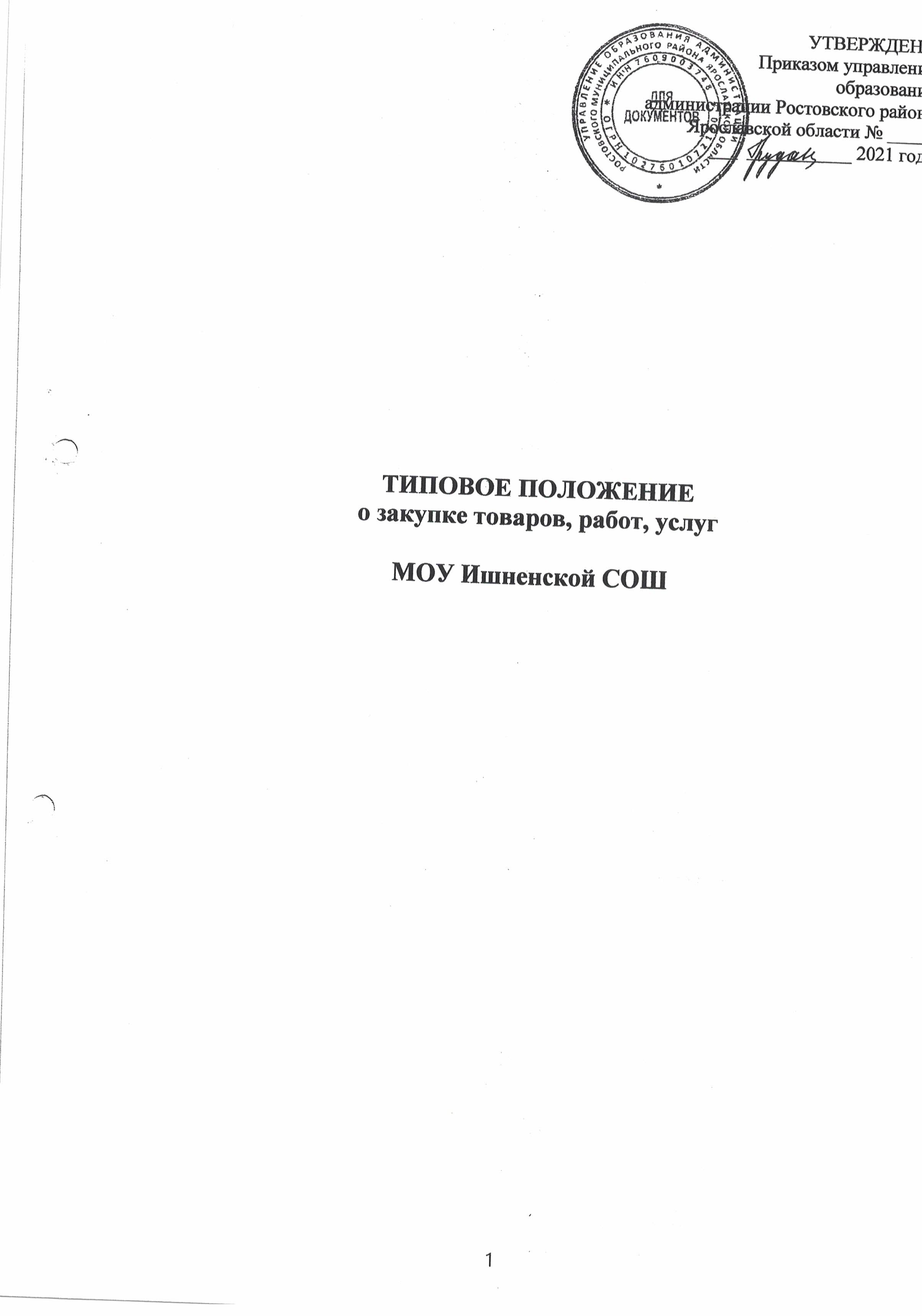 СОДЕРЖАНИЕ1. Термины и определения………………………………...………..………….…32. Цели, принципы, правовое регулирование….…………..………………...….43. Особенности осуществления закупок у субъектов малого и среднего предпринимательства……………………………………………………….…….64. Приоритет товаров российского происхождения, работ, услуг, выполняемых, оказываемых российскими лицами, по отношению к товарам, происходящим из иностранных государств, работам, услугам, выполняемым, оказываемым иностранными лицами……………………………………...…….65. Специализированная организация…………………...……………………....86. Планирование………………………………………………………………....87. Обоснование начальной (максимальной) цены договора….........................108. Правила описания предмета конкурентной закупки……..………………...149. Требования к участникам закупки…………..……………………………….1510. Обеспечение заявки, обеспечение исполнения договора............................1611. Способы осуществления закупок……………..…………..………………...1812. Совместные закупки…..……………………………………..........................2013. Комиссия по осуществлению конкурентной закупки…...………………...2114. Извещение об осуществлении закупки………..…………………………...2215. Документация о закупке……….……………………………………………2316. Разъяснения положений извещения об осуществлении закупки и (или) документации о закупке, внесение изменений в извещение об осуществлении закупки и документацию о закупке, отмена закупки………………………….2517. Открытый конкурс…………………………..………………………………2618. Конкурс в электронной форме……………………….……..........................3419. Открытый аукцион…………………………….…………………………….4620. Аукцион в электронной форме……………...………...…………………….5421. Запрос котировок в электронной форме……………..…….........................6622. Запрос предложений в электронной форме….…………………………….7223. Осуществление закупки закрытым способом…..………...........................8024. Закупка у единственного поставщика (подрядчика, исполнителя)……..8025. Заключение договора………………………………………………………8526. Исполнение договора……………………………………............................8827. Изменение договора………………………………………………………..8928. Расторжение договора………………………………..…………………….9029. Реестр недобросовестных поставщиков (подрядчиков, исполнителей) ..............................................................................................................................9130. Отчетность ………………………..…………………..……………………9131. Особенности отдельных видов закупок ……………………...………….91       1. Термины и определения1.1. Положение о закупке товаров, работ, услуг  разработано на основании Федерального закона от 18.07.2011 № 223-ФЗ «О закупках товаров, работ, услуг  отдельными видами юридических лиц» (далее –Закон о закупке товаров, работ, услуг отдельными видами юридических лиц, Федеральный закон № 223-ФЗ), Постановления Правительства РФ № 908 от 10.09.2012 «Об утверждении Положения о размещении в единой информационной системе информации о закупке, Постановления Правительства РФ № 932 от 17.09.2012 «Об утверждении Правил формирования плана закупок товаров (работ, услуг) и требований к форме такого плана», Постановления Правительства РФ от 31.10.2014 № 1132 «О порядке ведения реестра  договоров, заключенных заказчиком по результатам закупки», Постановления Правительства РФ от 11.12.2014 № 1352 «Об особенностях участия субъектов малого и среднего предпринимательства в закупках товаров, работ, услуг отдельными видами юридических лиц», Гражданского кодекса Российской Федерации, и других федеральных законов и нормативных правовых актов Российской Федерации с учетом отдельных положений Федерального Закона от 05.04.2013 №44-ФЗ «О контрактной системе в сфере закупок товаров, работ, услуг для обеспечения государственных и муниципальных нужд» (далее - Положение). 1.3. Настоящее Положение является документом, который регламентирует закупочную деятельность муниципальных унитарных предприятий, собственником имущества которых является Ростовский муниципальный район Ярославской области (Далее – Заказчик) и содержит требования к закупке, в том числе порядок подготовки и проведения процедур закупки конкурентными и неконкурентными способами, условия их применения, порядок заключения и исполнения договоров, а также иные связанные с обеспечением закупки положения.1.4.Для целей настоящего Положения используются следующие основные термины и определения:единая информационная система (ЕИС) - совокупность информации, содержащейся в базах данных, информационных технологий и технических средств, обеспечивающих формирование, обработку, хранение такой информации, а также ее предоставление с использованием официального сайта единой информационной системы в информационно-телекоммуникационной сети "Интернет" (www.zakupki.gov.ru)заказчик – Муниципальные унитарные предприятия;закупка - совокупность действий, осуществляемых в установленном настоящим Положением порядке заказчиком и направленных на обеспечение потребностей заказчика;комиссия (комиссия по осуществлению закупок) - созданный Заказчиком коллегиальный орган, осуществляющий определение поставщиков, подрядчиков, исполнителей;конкурентные закупки - способы закупки, осуществляемые путем проведения торгов (конкурсов (открытый конкурс, конкурс в электронной форме, закрытый конкурс), аукционов (открытый аукцион, аукцион в электронной форме, закрытый аукцион), запросов котировок (запрос котировок в электронной форме, закрытый запрос котировок), запросов предложений (запрос предложений в электронной форме, закрытый запрос предложений) и иные способы;лот - совокупность закупаемых товаров, выполняемых работ, оказываемых услуг, в отношении которых участником процедуры закупки подается отдельная заявка на участие в закупке и заключается отдельный договор;неконкурентные закупки – закупки, условия осуществления которых не соответствует условиям, для признания закупки конкурентной, установленным Законом о закупке товаров, работ, услуг отдельными видами юридических лиц (закупка у единственного поставщика). оператор электронной площадки (Оператор ЭТП) - являющееся коммерческой организацией юридическое лицо, созданное в соответствии с законодательством Российской Федерации в организационно-правовой форме общества с ограниченной ответственностью или непубличного акционерного общества, в уставном капитале которых доля иностранных граждан, лиц без гражданства, иностранных юридических лиц либо количество голосующих акций, которыми владеют указанные граждане и лица, составляет не более чем двадцать пять процентов, владеющее электронной площадкой, в том числе необходимыми для ее функционирования оборудованием и программно-техническими средствами, и обеспечивающее проведение конкурентных закупок в электронной форме в соответствии с положениями Закона о закупках отдельных видов юридических лиц.Торги – конкурентные закупки, проводимые в форме конкурсов (открытый, в электронной форме, закрытый), аукционов (открытый, в электронной форме, закрытый), запросов котировок (в электронной форме, закрытый), запросов предложений (в электронной форме, закрытый).участник закупки - любое юридическое лицо или несколько юридических лиц, выступающих на стороне одного участника закупки, независимо от организационно-правовой формы, формы собственности, места нахождения и места происхождения капитала либо любое физическое лицо или несколько физических лиц, выступающих на стороне одного участника закупки, в том числе индивидуальный предприниматель или несколько индивидуальных предпринимателей, выступающих на стороне одного участника закупки.              11) электронная площадка - информационный ресурс, предназначенный для проведения закупок в электронной форме на сайте в информационно - телекоммуникационной сети «Интернет», отвечающий требованиям, предъявляемым к подобным ресурсам (системам) в соответствии с законодательством Российской Федерации            2. Цели, принципы, правовое регулирование
2.1. Настоящее Положение разработано в целях своевременного и полного удовлетворения потребностей заказчика в товарах, работах, услугах, в том числе для целей коммерческого использования, с необходимыми показателями цены, качества и надежности, эффективного использования денежных средств, расширения возможности участия юридических и физических лиц в закупках товаров, работ, услуг для нужд заказчика и стимулирования такого участия, а также развития добросовестной конкуренции, обеспечения гласности и прозрачности закупок, предотвращения коррупции и других злоупотреблений.
2.2. Основными принципами осуществления закупки являются:         - информационная открытость закупки;          - равноправие, справедливость, отсутствие дискриминации и необоснованных ограничений конкуренции по отношению к участникам закупки;         - целевое и экономически эффективное расходование денежных средств на приобретение товаров, работ, услуг (с учетом при необходимости стоимости жизненного цикла закупаемой продукции) и реализация мер, направленных на сокращение издержек заказчика;         - отсутствие ограничения допуска к участию в закупке путем установления неизменяемых требований к участникам закупки;         - создание условий для конкуренции между хозяйствующими субъектами при проведении закупки в целях получения лучших условий удовлетворения потребности по параметрам цены, качества и сроков на соответствующем товарном рынке.
2.3. При закупке товаров, работ, услуг заказчик руководствуется Конституцией Российской Федерации, Гражданским кодексом Российской Федерации, Федеральным законом N 223-ФЗ, Федеральным законом от 26 июля 2006 года N 135-ФЗ "О защите конкуренции", иными федеральными законами и нормативными правовыми актами Российской Федерации, настоящим Положением, иными локальными актами заказчика.
2.4. В случае если извещение о закупке размещено в единой информационной системе до даты утверждения настоящего Положения, внесения изменений в настоящее Положение, проведение такой закупки и подведение ее итогов осуществляются в порядке, действовавшем на дату размещения в единой информационной системе соответствующего извещения о закупке.
2.5. В целях обеспечения гласности и прозрачности закупочной деятельности заказчик размещает информацию об осуществлении закупок товаров, работ, услуг в единой информационной системе.         Порядок размещения в единой информационной системе информации о закупке устанавливается Правительством Российской Федерации. Порядок регистрации заказчиков в единой информационной системе устанавливается федеральным органом исполнительной власти, уполномоченным Правительством Российской Федерации на ведение единой информационной системы.
2.6. Обязательному размещению в единой информационной системе подлежат следующие информация и документы:          - положение о закупке; изменения, вносимые в положение о закупке;          - план закупки товаров, работ, услуг; изменения, внесенные в такой план;          - план закупки инновационной продукции, высокотехнологичной продукции, лекарственных средств; изменения, внесенные в такой план;          - информация о закупке (за исключением закупок до ста тысяч рублей, в случае, если годовая выручка заказчика за отчетный финансовый год составляет более чем пять миллиардов рублей, заказчик вправе не размещать в единой информационной системе сведения о закупке товаров, работ, услуг, стоимость которых не превышает пятьсот тысяч рублей, и конкурентной закупки, осуществляемой закрытым способом), в том числе извещение об осуществлении конкурентной закупки, документация о конкурентной закупке (за исключением запроса котировок), проект договора, изменения, внесенные в эти извещение и документацию, разъяснения этой документации, протоколы, составляемые в ходе осуществления закупки, итоговый протокол, а также иная информация, размещение которой предусмотрено Федеральным законом N 223-ФЗ и настоящим Положением;          - информация о годовом объеме закупки, которую заказчик обязан осуществить у субъектов малого и среднего предпринимательства, размещается в единой информационной системе не позднее 01 февраля года, следующего за прошедшим календарным годом (указанная информация размещается в случае, если заказчик подпадает под действие раздела 3 настоящего Положения).
2.7. Не подлежат размещению в единой информационной системе сведения об осуществлении закупки товаров, работ, услуг, о заключении договоров, составляющие государственную тайну, а также сведения о закупке, по которым принято решение Правительства Российской Федерации в соответствии с частью 16 статьи 4 Федерального закона N 223-ФЗ.
2.8. В случае возникновения в работе единой информационной системы технических или иных неполадок, блокирующих доступ к единой информационной системе в течение более чем одного рабочего дня, информация, подлежащая размещению в единой информационной системе, размещается заказчиком на официальном сайте заказчика с последующим размещением ее в единой информационной системе в течение одного рабочего дня со дня устранения технических или иных неполадок, блокирующих доступ к единой информационной системе, и считается размещенной в установленном порядке.
2.9. Государственные бюджетные учреждения Ярославской области, государственные автономные учреждения Ярославской области, государственные унитарные предприятия Ярославской области, созданные после размещения настоящего Положения в единой информационной системе, утверждают положения о закупке в соответствии с настоящим Положением в течение трех месяцев с даты регистрации в Едином государственном реестре юридических лиц.
2.10. Запрещается дробить закупки с целью снижения начальной (максимальной) цены договора для получения возможности осуществления закупок путем проведения запроса предложений, запроса котировок либо закупки у единственного поставщика (подрядчика, исполнителя).          Под дроблением закупок понимается умышленное уменьшение объема отдельной закупки, начальной (максимальной) цены договора при условии, что потребность в таких товарах, работах, услугах на плановый период заранее известна заказчику и не существует препятствий технологического или экономического характера, не позволяющих провести одну процедуру для закупки всего объема необходимых товаров, работ, услуг.
2.11. Не допускается проведение переговоров между заказчиком или комиссией и участником закупки в отношении поданной им заявки на участие в закупке.          Проведение переговоров заказчика с оператором электронной площадки и оператора электронной площадки с участником закупки не допускается в случае, если в результате этих переговоров создаются преимущественные условия для участия в закупке и (или) условия для разглашения конфиденциальной информации.
2.12. Настоящее Положение не распространяется на осуществление закупок в случаях, предусмотренных действующим законодательством Российской Федерации и принятыми во исполнение его нормативными правовыми актами, в том числе закупок у юридических лиц, являющихся взаимозависимыми с заказчиком.            Взаимозависимые с заказчиком лица определяются заказчиком в соответствии с действующим законодательством Российской Федерации и принятыми во исполнение его нормативными правовыми актами (перечень взаимозависимых лиц, а также обоснования включения в указанный перечень каждого юридического лица приводятся в приложении к положению о закупке товаров, работ, услуг конкретного заказчика).
3. Особенности осуществления закупок у субъектов малого и среднего предпринимательства
3.1. Заказчики, на которых распространяется действие постановления Правительства Российской Федерации от 11 декабря 2014 г. N 1352 "Об особенностях участия субъектов малого и среднего предпринимательства в закупках товаров, работ, услуг отдельными видами юридических лиц", обязаны осуществлять конкурентные закупки у субъектов малого и среднего предпринимательства в порядке, установленном указанным постановлением.
3.2. Для проведения конкурентных закупок с участием субъектов малого и среднего предпринимательства заказчик обязан утвердить и разместить в единой информационной системе, на сайте заказчика перечень товаров, работ, услуг, закупки которых осуществляются у субъектов малого и среднего предпринимательства. При этом допускается осуществление закупки товаров, работ, услуг, включенных в указанный перечень, у любых участников закупок, в том числе у субъектов малого и среднего предпринимательства.
3.3. Закупки, участниками которых могут быть только субъекты малого и среднего предпринимательства, осуществляются исключительно в электронной форме.
3.4. Особенности осуществления конкурентной закупки в электронной форме и функционирования электронной площадки для целей осуществления конкурентной закупки, участниками которой могут быть только субъекты малого и среднего предпринимательства, закреплены в статье 3.4 Федерального закона N 223-ФЗ.4. Приоритет товаров российского происхождения, работ, услуг, выполняемых, оказываемых российскими лицами, по отношению к товарам, происходящим из иностранных государств, работам, услугам, выполняемым, оказываемым иностранными лицами
4.1. В соответствии с постановлением Правительства Российской Федерации от 16 сентября 2016 г.  N 925 "О приоритете товаров российского происхождения, работ, услуг, выполняемых, оказываемых российскими лицами, по отношению к товарам, происходящим из иностранного государства, работам, услугам, выполняемым, оказываемым иностранными лицами", с учетом положений Генерального соглашения по тарифам и торговле 1994 года и Договора о Евразийском экономическом союзе от 29 мая 2014 года при осуществлении закупок товаров, работ, услуг путем проведения конкурса, аукциона и иных способов закупки, за исключением закупки у единственного поставщика (подрядчика, исполнителя), заказчик устанавливает приоритет товаров российского происхождения, работ, услуг, выполняемых, оказываемых российскими лицами, по отношению к товарам, происходящим из иностранного государства, работам, услугам, выполняемым, оказываемым иностранными лицами (далее - приоритет).
4.2. Приоритет не предоставляется в следующих случаях:
4.2.1. Закупка признана несостоявшейся и договор заключается с единственным участником закупки.
4.2.2. В заявке на участие в закупке не содержится предложений о поставке товаров российского происхождения, выполнении работ, оказании услуг российскими лицами.
4.2.3. В заявке на участие в закупке не содержится предложений о поставке товаров иностранного происхождения, выполнении работ, оказании услуг иностранными лицами.
4.2.4. В заявке на участие в конкурсе, запросе котировок или запросе предложений содержится предложение о поставке товаров российского и иностранного происхождения, выполнении работ, оказании услуг российскими и иностранными лицами. При этом стоимость товаров российского происхождения, стоимость работ, услуг, выполняемых, оказываемых российскими лицами, составляет менее пятидесяти процентов стоимости всех предложенных таким участником товаров, работ, услуг.
4.2.5. В заявке на участие в аукционе содержится предложение о поставке товаров российского и иностранного происхождения, выполнении работ, оказании услуг российскими и иностранными лицами. При этом стоимость товаров российского происхождения, стоимость работ, услуг, выполняемых, оказываемых российскими лицами, составляет более пятидесяти процентов стоимости всех предложенных таким участником товаров, работ, услуг.
4.3. Условием предоставления приоритета является включение в документацию о закупке следующих сведений:
4.3.1. Требование об указании (декларировании) участником закупки в заявке на участие в закупке (в соответствующей части заявки, содержащей предложение о поставке товара) наименования страны происхождения поставляемых товаров.
4.3.2. Положения об ответственности участников закупки за предоставление недостоверных сведений о стране происхождения товара, указанного в заявке на участие в закупке.
4.3.3. Сведения о начальной (максимальной) цене единицы каждого товара, работы, услуги, являющихся предметом закупки.
4.3.4. Условие о том, что отсутствие в заявке на участие в закупке указания (декларирования) страны происхождения поставляемого товара не является основанием для отклонения заявки и она рассматривается как содержащая предложение о поставке иностранных товаров.
4.3.5. Условие о том, что для целей установления соотношения цены предлагаемых к поставке товаров российского и иностранного происхождения, цены выполнения работ, оказания услуг российскими и иностранными лицами в случаях, предусмотренных подпунктами 4.2.4, 4.2.5 пункта 4.2 настоящего раздела, цена единицы каждого товара, работы, услуги определяется как произведение начальной (максимальной) цены единицы товара, работы, услуги, указанной в документации о закупке в соответствии с подпунктом 4.3.3 настоящего пункта, на коэффициент изменения начальной (максимальной) цены договора по результатам проведения закупки, определяемый как результат деления цены договора, по которой заключается договор, на начальную (максимальную) цену договора.
4.3.6. Условия отнесения участника закупки к российским или иностранным лицам на основании документов, содержащих информацию о месте его регистрации (для юридических лиц и индивидуальных предпринимателей), удостоверяющих личность (для физических лиц).
4.3.7. Указание страны происхождения поставляемого товара на основании сведений, содержащихся в заявке на участие в закупке, представленной участником закупки, с которым заключается договор.
4.3.8. Положение о заключении договора с участником закупки, который предложил такие же, как и победитель закупки, условия исполнения договора или предложение которого содержит лучшие условия исполнения договора, следующие после условий, предложенных победителем закупки, который признан уклонившимся от заключения договора.
4.3.9. Условие о том, что при исполнении договора, заключенного с участником закупки, которому предоставлен приоритет, не допускается замена страны происхождения товаров, за исключением случая, когда в результате такой замены вместо иностранных товаров поставляются российские. В этом случае качество, технические и функциональные характеристики (потребительские свойства) таких товаров не должны уступать качеству и соответствующим техническим и функциональным характеристикам товаров, указанным в договоре.5. Специализированная организация
5.1. Заказчик для выполнения отдельных функций по организации и (или) проведению конкурентной закупки, в том числе для разработки документации о конкурентной закупке, размещения в единой информационной системе и на электронной площадке извещения об осуществлении конкурентной закупки и (или) документации о конкурентной закупке, выполнения иных функций, связанных с обеспечением осуществления конкурентной закупки, вправе привлечь специализированную организацию на основании договора.
5.2. Заказчик не вправе передавать специализированной организации следующие функции:      - планирование закупок;      - определение начальной (максимальной) цены договора;      - определение предмета закупки и существенных условий договора;      - утверждение документации о конкурентной закупке и проекта договора;      - подписание договора.
5.3. Отдельные функции, связанные с закупочной деятельностью, специализированная организация осуществляет в рамках заключенного договора (соглашения).
5.4. Права и обязанности в результате осуществления таких функций возникают у заказчика.
5.5. Специализированная организация не может быть участником конкурентной закупки, в рамках которой выполняет функции, указанные в пункте 5.1 настоящего раздела.6. Планирование
6.1. Планирование закупок осуществляется исходя из оценки потребностей заказчика в товарах, работах, услугах.
6.2. Планирование закупок товаров, работ, услуг заказчика проводится в соответствии с внутренними документами заказчика путем составления плана закупки товаров, работ, услуг (далее - план закупки) на срок не менее чем один год, а также плана закупки инновационной продукции, высокотехнологичной продукции, лекарственных средств на период от пяти до семи лет.          План закупки заказчика является основанием для осуществления закупки товаров, работ, услуг.
6.3. Формирование плана закупки осуществляется заказчиком в соответствии с порядком и требованиями, устанавливаемыми Правительством Российской Федерации на основании части 2 статьи 4 Федерального закона N 223-ФЗ, с учетом особенностей, предусмотренных настоящим Положением.
6.4. План закупки инновационной продукции, высокотехнологичной продукции, лекарственных средств размещается заказчиком в единой информационной системе на период от пяти до семи лет.       Критерии отнесения товаров, работ, услуг к инновационной продукции и (или) высокотехнологичной продукции для целей формирования соответствующего плана закупки определяются в соответствии с частью 4 статьи 4 Федерального закона N 223-ФЗ.       В случае если заказчик не осуществляет закупки инновационной и высокотехнологичной продукции, заказчик размещает в единой информационной системе "нулевой" план закупки инновационной продукции, высокотехнологичной продукции, лекарственных средств.
6.5. План закупки заказчиков, на которых распространяется действие постановления Правительства Российской Федерации от 11 декабря 2014 г. N 1352 "Об особенностях участия субъектов малого и среднего предпринимательства в закупках товаров, работ, услуг отдельными видами юридических лиц", должен содержать раздел о закупке у субъектов малого и среднего предпринимательства в соответствии с утвержденными такими заказчиками перечнями товаров, работ, услуг, закупка которых осуществляется у указанных субъектов, а также перечень инновационной продукции, высокотехнологичной продукции, закупаемой у субъектов малого и среднего предпринимательства в годовом объеме, определяемом в соответствии с распоряжением Правительства Российской Федерации от 21 марта 2016 г. N 475-р.
6.6. Заказчик размещает в единой информационной системе план закупки на срок не менее чем один год.         Утвержденный план закупки на планируемый календарный год в течение десяти дней с даты его утверждения, но не позднее 31 декабря текущего календарного года подлежит размещению в единой информационной системе.
6.7. Заказчик вправе вносить изменения в план закупки.       Изменения в план закупки вносятся в случаях:
6.7.1. Изменения потребности в товарах, работах, услугах, в том числе сроков их приобретения, способа закупки и срока исполнения договора.
6.7.2. Изменения более чем на десять процентов стоимости планируемых к приобретению товаров, работ, услуг, выявленного в результате подготовки к процедуре проведения конкретной закупки, вследствие чего невозможно осуществление закупки в соответствии с планируемым объемом денежных средств, предусмотренным планом закупки.
6.7.3. Устранения выявленных нарушений в соответствии с обязательным для исполнения предписанием антимонопольного органа.
6.7.4. В иных случаях, установленных настоящим Положением и иными актами заказчика.
6.8. Не допускается проведение закупок без включения соответствующей закупки в план закупки, за исключением следующих случаев:
6.8.1. Сведения о закупке товаров, работ, услуг составляют государственную тайну.
6.8.2. Осуществляется закупка, по которой принято решение Правительства Российской Федерации в соответствии с частью 16 статьи 4 Федерального закона N 223-ФЗ.
6.8.3. Осуществляется закупка у единственного поставщика (подрядчика, исполнителя) на сумму не более ста тысяч рублей.
6.8.4. Возникновения потребности в закупке вследствие аварии, иных чрезвычайных ситуаций природного или техногенного характера, непреодолимой силы, при необходимости срочного медицинского вмешательства, а также для предотвращения угрозы возникновения указанных ситуаций.
6.9. План (планы) закупки дополнительно может быть размещен на сайте заказчика, опубликован в любых печатных изданиях.7. Определение и обоснование начальной (максимальной) цены договора, цены договора, заключаемого с единственным поставщиком (подрядчиком, исполнителем)
7.1. При осуществлении закупки заказчик обязан определить и обосновать начальную (максимальную) цену договора, цену договора, заключаемого с единственным поставщиком (подрядчиком, исполнителем), включая порядок определения формулы цены, устанавливающей правила расчета сумм, подлежащих уплате заказчиком поставщику (исполнителю, подрядчику) в ходе исполнения договора (далее - формула цены), определения и обоснования цены единицы товара, работы, услуги, определения максимального значения цены договора.         Обоснование начальной (максимальной) цены договора, цены договора, заключаемого с единственным поставщиком (подрядчиком, исполнителем), цены единицы товара, работы, услуги, состоит в выполнении расчета указанной цены с приложением справочной информации и документов либо с указанием реквизитов документов, на основании которых выполнен расчет.
7.2. Начальная (максимальная) цена договора, цена договора, заключаемого с единственным поставщиком (подрядчиком, исполнителем), цена единицы товара, работы, услуги обосновывается заказчиком посредством применения следующего метода или нескольких следующих методов:
7.2.1. Метод сопоставимых рыночных цен (анализа рынка).
7.2.2. Тарифный метод.
7.2.3. Проектно-сметный метод.
7.2.4. Затратный метод.
7.3. Метод сопоставимых рыночных цен (анализа рынка) заключается в установлении начальной (максимальной) цены договора, цены договора, заключаемого с единственным поставщиком (подрядчиком, исполнителем) (далее - НМЦД), на основании информации о рыночных ценах идентичных товаров, работ, услуг, планируемых к закупке, или при их отсутствии - однородных товаров, работ, услуг.
7.3.1. К категории идентичных относятся:           - товары, имеющие одинаковые характерные для них основные признаки (функциональные, технические, качественные, а также эксплуатационные характеристики). При определении идентичности товаров могут учитываться, в частности, страна происхождения и производитель. Незначительные различия во внешнем виде товаров могут не учитываться;           - работы, услуги, обладающие одинаковыми характерными для них основными признаками (качественными характеристиками), в том числе реализуемые с использованием одинаковых методик, технологий, подходов, выполняемые (оказываемые) подрядчиками, исполнителями с сопоставимой квалификацией. При получении сведений об идентичных работах и услугах используются цены, установленные двумя или более участниками рынка, специализирующимися на выполнении работ, оказании услуг, требующихся заказчику.            - При наличии существенных различий в ценах на поставку идентичных товаров разных производителей (более двадцати пяти процентов цены товара) решение о выборе видов товара для расчета НМЦД принимается исходя из степени соответствия качественных характеристик (свойств) товара потребностям заказчика и его финансовых возможностей.
7.3.2. К категории однородных относятся:          - товары, которые, не являясь идентичными, имеют сходные характеристики и состоят из схожих компонентов, что позволяет им выполнять одни и те же функции и (или) быть коммерчески взаимозаменяемыми. При определении однородности товаров учитываются их качество, репутация на рынке, страна происхождения;          - работы, услуги, которые, не являясь идентичными, имеют сходные характеристики, что позволяет им быть коммерчески и (или) функционально взаимозаменяемыми. При определении однородности работ, услуг учитываются их качество, репутация на рынке, а также вид работ, услуг, их объем, уникальность и коммерческая взаимозаменяемость.           При получении сведений об однородных товарах используются цены не менее двух видов однородных товаров разных поставщиков, входящих в ценовую группу, отвечающую потребностям и финансовым возможностям заказчика.           При сборе данных о ценах на однородные товары заказчик использует цены, предлагаемые двумя или более поставщиками одной ценовой группы, осуществляющими поставку товаров в соответствии с требованиями заказчика к условиям поставки, срокам годности, гарантии качества товара и иным характеристикам товара.           В расчет НМЦД включается стоимость элементов комплектации, содержащихся в однородном товаре, но не предусмотренных описанием объекта закупки. При этом из НМЦД исключается стоимость элементов комплектации однородного товара, не требующихся заказчику.
7.4. При применении метода сопоставимых рыночных цен (анализа рынка) информация о ценах товаров, работ, услуг должна быть получена с учетом сопоставимых с условиями планируемой закупки коммерческих и (или) финансовых условий поставки товаров, выполнения работ, оказания услуг.           Коммерческие и (или) финансовые условия поставки товаров, выполнения работ, оказания услуг признаются сопоставимыми, если различия между такими условиями не оказывают существенного влияния на соответствующие результаты или эти различия могут быть учтены с применением соответствующих корректировок таких условий.
7.5. При применении метода сопоставимых рыночных цен (анализа рынка) заказчик может использовать обоснованные им коэффициенты или индексы для пересчета цен товаров, работ, услуг с учетом различий в характеристиках товаров, коммерческих и (или) финансовых условий поставки товаров, выполнения работ, оказания услуг.
7.6. В целях применения метода сопоставимых рыночных цен (анализа рынка) могут использоваться следующие источники:          - коммерческие предложения хозяйствующих субъектов;          - информация из реестра договоров, заключенных заказчиками по результатам закупки, реестра контрактов, заключенных заказчиками;          - информация о ценах, представленная в рекламе, каталогах, описаниях товаров и других предложениях, обращенных к неопределенному кругу лиц и признаваемых в соответствии с гражданским законодательством Российской Федерации публичными офертами;         - запрос о предоставлении ценовой информации, размещаемый в единой информационной системе;          - информация о котировках на российских и иностранных биржах;          - информация о котировках на электронных площадках;          - данные государственной статистической отчетности о ценах товаров, работ, услуг;          - информация о ценах товаров, работ, услуг, содержащаяся в официальных источниках информации уполномоченных государственных и муниципальных органов в соответствии с законодательством Российской Федерации, законодательством субъектов Российской Федерации, муниципальными нормативными правовыми актами, в официальных источниках информации иностранных государств, международных организаций или иных общедоступных изданиях;           - информация о рыночной стоимости объектов оценки, определенная в соответствии с законодательством, регулирующим оценочную деятельность в Российской Федерации;          - информация информационно-ценовых агентств. При этом в расчет рекомендуется принимать информацию таких агентств, которая предоставлена на условиях раскрытия методологии расчета цен;         - иные источники информации, в том числе общедоступные результаты изучения рынка.В целях получения ценовой информации в отношении товара, работы, услуги для определения НМЦД необходимо использовать не менее двух источников ценовой информации. В случае невозможности использовать для обоснования НМЦД не менее двух источников ценовой информации заказчик письменно обосновывает указанную невозможность.
7.7. В целях определения НМЦД заказчик использует не менее трех цен товаров, работ, услуг.          Независимо от категории товара, работы, услуги для определения НМЦД подлежат использованию сведения о ценах, полученные не ранее чем за шесть месяцев до дня размещения извещения об осуществлении закупки, за исключением случаев, когда поставщик (подрядчик, исполнитель) уведомил заказчика о цене с иным сроком действия.            При использовании информации, содержащейся в реестре договоров, заключенных заказчиками по результатам закупки, целесообразно принимать в расчет информацию о ценах товаров, работ, услуг, содержащуюся в договорах, которые исполнены и по которым не взыскивались неустойки (штрафы, пени) в связи с неисполнением или ненадлежащим исполнением обязательств, предусмотренных указанными договорами, в течение последних трех лет.           При использовании в целях определения НМЦД ценовой информации из реестра контрактов, заключенных заказчиками, целесообразно привести полученные цены товара, работы, услуги к сопоставимым с условиями планируемой закупки коммерческим и (или) финансовым условиям поставки товаров, выполнения работ, оказания услуг, а также привести цены прошлых периодов (более шести месяцев от периода определения НМЦД) к текущему уровню цен.          Коммерческие и (или) финансовые условия поставки товаров, выполнения работ, оказания услуг признаются сопоставимыми, если различия между такими условиями не оказывают влияния на соответствующие результаты или эти различия учитываются с применением корректировок таких условий.           При использовании в целях определения НМЦД ценовой информации из реестра договоров, заключенных заказчиками по результатам закупки, заказчиком дополнительно корректируется цена товара, работы, услуги в зависимости от способа осуществления закупки, явившейся источником информации о цене товара, работы, услуги:           - если закупка осуществлялась путем проведения конкурса, цену товара, работы, услуги при необходимости рекомендуется увеличивать не более чем на десять процентов;           - если закупка осуществлялась путем проведения аукциона, цену товара, работы, услуги при необходимости рекомендуется увеличивать не более чем на тринадцать процентов;          - если закупка осуществлялась путем проведения запроса котировок, запроса предложений, цену товара, работы, услуги при необходимости рекомендуется увеличивать не более чем на семнадцать процентов;          - если закупка осуществлялась иным конкурентным способом, цену товара, работы, услуги при необходимости рекомендуется увеличивать не более чем на десять процентов;         - если закупка осуществлялась у единственного поставщика (подрядчика, исполнителя), цена товара, работы, услуги в соответствии с данным пунктом не корректируется.            Цены прошлых периодов, используемые в расчетах, приводятся к текущему уровню цен путем применения коэффициента для пересчета цен прошлых периодов к текущему уровню цен (kпп), рассчитанного по формуле: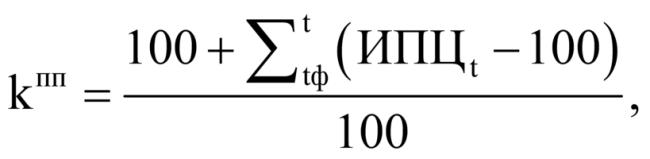 где:tф - срок формирования ценовой информации, используемой для расчета;t - месяц проведения расчетов НМЦК;ИПЦt - индекс потребительских цен на месяц в процентах к предыдущему месяцу, соответствующий месяцу в интервале от tф до t включительно, установленный Федеральной службой государственной статистики (официальный сайт в сети "Интернет": www.gks.ru).
7.8. НМЦД может определяться на основании:        - усредненных цен, рассчитанных как среднее арифметическое единичных цен;        - наименьшего значения цены, используемого в расчете.
7.9. Метод сопоставимых рыночных цен (анализа рынка) является приоритетным для обоснования НМЦД.
7.10. Тарифный метод применяется заказчиком, если в соответствии с законодательством Российской Федерации цены закупаемых товаров, работ, услуг для обеспечения нужд заказчика подлежат государственному регулированию. В этом случае НМЦД определяются по регулируемым ценам (тарифам) на товары, работы, услуги.         При закупке лекарственных препаратов, включенных в перечень жизненно необходимых и важнейших лекарственных препаратов, заказчик при обосновании НМЦД применяет тарифный метод. В этом случае НМЦД рассчитывается как максимальное значение предельных отпускных цен производителей.
7.11. Проектно-сметный метод применяется при обосновании НМЦД:
7.11.1. На строительство, реконструкцию, капитальный ремонт, снос объекта капитального строительства на основании проектной документации в соответствии с методиками и нормативами (государственными элементными сметными нормами) строительных работ и специальных строительных работ, утвержденными в соответствии с компетенцией федеральным органом исполнительной власти, осуществляющим функции по выработке государственной политики и нормативно-правовому регулированию в сфере строительства, или органом исполнительной власти Ярославской области.
7.11.2. На проведение работ по сохранению объектов культурного наследия (памятников истории и культуры) народов Российской Федерации, за исключением научно-методического руководства, технического и авторского надзора, на основании согласованной в порядке, установленном законодательством Российской Федерации, проектной документации на проведение работ по сохранению объектов культурного наследия и в соответствии с реставрационными нормами и правилами, утвержденными федеральным органом исполнительной власти, уполномоченным Правительством Российской Федерации в области государственной охраны объектов культурного наследия.
7.11.3. На текущий ремонт зданий, строений, сооружений, помещений.
7.12. Затратный метод применяется в случае невозможности применения иных методов, предусмотренных подпунктами 7.2.1 - 7.2.3 пункта 7.2 настоящего раздела, или в дополнение к иным методам. Данный метод заключается в обосновании НМЦД как суммы произведенных затрат и обычной для определенной сферы деятельности прибыли. При этом учитываются обычные в подобных случаях прямые и косвенные затраты на производство или приобретение и (или) реализацию товаров, работ, услуг, затраты на транспортировку, хранение, страхование и иные затраты.           Информация об обычной прибыли для определенной сферы деятельности может быть получена заказчиком исходя из анализа договоров, размещенных в единой информационной системе, других общедоступных источниках информации, в том числе информации информационно-ценовых агентств, общедоступных результатов изучения рынка, а также результатов изучения рынка, проведенного по инициативе заказчика.
7.13. В случае невозможности применения для обоснования НМЦД методов, указанных в пункте 7.2 настоящего раздела, заказчик вправе применить иные методы. В этом случае в обоснование НМЦД заказчик обязан включить обоснование невозможности применения указанных методов.
7.14. К сведениям об обосновании НМЦД относятся:       - информация о применяемом методе (методах) обоснования НМЦД;       - информация об источниках информации, на основании которой установлена НМЦД (с указанием реквизитов запросов и ответов на них, реквизитов договоров, адресов интернет-страниц и т.д.);       - расчет НМЦД;       - иная информация.
7.15. Обоснование НМЦД размещается в составе извещения об осуществлении закупки и (или) документации о закупке в единой информационной системе. При этом в обосновании НМЦД, которое подлежит размещению в единой информационной системе, не указываются наименования поставщиков (подрядчиков, исполнителей), представивших соответствующую информацию. Оригиналы использованных при обосновании НМЦД документов, снимки экрана (скриншоты), содержащие изображения соответствующих страниц сайтов, с указанием даты и времени их формирования необходимо хранить совместно с иными документами о закупке.
7.16. При обосновании НМЦД заказчик вправе руководствоваться Методическими рекомендациями по применению методов определения начальной (максимальной) цены контракта, цены контракта, заключаемого с единственным поставщиком (подрядчиком, исполнителем), утвержденными приказом Минэкономразвития России от 2 октября 2013 года N 567 "Об утверждении Методических рекомендаций по применению методов определения начальной (максимальной) цены контракта, цены контракта, заключаемого с единственным поставщиком (подрядчиком, исполнителем)", а также Методическими рекомендациями по применению методов определения начальной (максимальной) цены контракта, цены контракта, заключаемого с единственным поставщиком (подрядчиком, исполнителем), начальной суммы цен единиц товара, работы, услуги для обеспечения нужд Ярославской области, утвержденными постановлением Правительства области от 24.12.2018 N 951-п "Об утверждении Методических рекомендаций по применению методов определения начальной (максимальной) цены контракта, цены контракта, заключаемого с единственным поставщиком (подрядчиком, исполнителем), начальной суммы цен единиц товара, работы, услуги для обеспечения нужд Ярославской области", в части, не противоречащей Федеральному закону N 223-ФЗ и настоящему Положению.7.17. Определение формулы цены осуществляется в случаях:заключения договора на предоставление услуг обязательного страхования, предусмотренного федеральным законом о соответствующем виде обязательного страхования;заключения договора на предоставление агентских услуг при условии установления в договоре зависимости размера вознаграждения агента от результата исполнения поручения принципала;заключения договора на предоставление услуг по оценке недвижимого имущества при условии установления в договоре пропорционального отношения размера вознаграждения оценщика к оценочной стоимости подлежащего оценке имущества;заключения договора на поставку топлива моторного, включая автомобильный и авиационный бензин.Формула цены устанавливается в договоре.7.18. В случае, если количество поставляемых товаров, объем подлежащих выполнению работ, оказанию услуг невозможно определить, заказчик определяет и обосновывает цену единицы товара, работы, услуги в соответствии с настоящим разделом. При этом требования настоящего Положения, касающиеся применения НМЦД, в том числе для расчета размера обеспечения заявки или обеспечения исполнения договора, применяются к максимальному значению цены договора.7.19. Определение максимального значения цены договора осуществляется исходя из объема финансового обеспечения заказчика на закупаемые товары, работы, услуги.8. Правила описания предмета конкурентной закупки
При описании предмета конкурентной закупки (далее - описание предмета закупки) заказчик должен руководствоваться следующими правилами:
8.1. В описании предмета закупки указываются функциональные характеристики (потребительские свойства), технические и качественные характеристики, а также эксплуатационные характеристики (при необходимости) предмета закупки.
8.2. В описание предмета закупки не должны включаться требования или указания в отношении товарных знаков, знаков обслуживания, фирменных наименований, патентов, полезных моделей, промышленных образцов, наименование страны происхождения товара, требования к товарам, информации, работам, услугам при условии, что такие требования влекут за собой необоснованное ограничение количества участников закупки, за исключением случаев, если не имеется другого способа, обеспечивающего более точное и четкое описание указанных характеристик предмета закупки.
8.3. В случае использования в описании предмета закупки указания на товарный знак необходимо использовать слова "(или эквивалент)", за исключением случаев:         - несовместимости товаров, на которых размещаются другие товарные знаки, и необходимости обеспечения взаимодействия таких товаров с товарами, используемыми заказчиком;         - закупок запасных частей и расходных материалов к машинам и оборудованию, используемым заказчиком, в соответствии с технической документацией на указанные машины и оборудование;         - закупок товаров, необходимых для исполнения государственного (муниципального) контракта (договора);         - закупок с указанием конкретных товарных знаков, знаков обслуживания, патентов, полезных моделей, промышленных образцов, места (страны) происхождения товара, изготовителя товара, если это предусмотрено условиями международных договоров Российской Федерации или условиями договоров юридических лиц, указанных в части 2 статьи 1 Федерального закона N 223-ФЗ, в целях исполнения этими юридическими лицами обязательств по заключенным договорам с юридическими лицами, в том числе иностранными юридическими лицами.9. Требования к участникам закупки
9.1. При осуществлении закупки заказчик устанавливает следующие единые требования к участникам закупки:
9.1.1. Соответствие участника закупки требованиям, установленным законодательством Российской Федерации к лицам, осуществляющим поставки товаров, выполнение работ, оказание услуг, являющихся предметом закупки.
9.1.2. Непроведение ликвидации участника закупки - юридического лица и отсутствие решения арбитражного суда о признании участника закупки - юридического лица, физического лица, в том числе индивидуального предпринимателя, банкротом и об открытии конкурсного производства.
9.1.3. Неприостановление деятельности участника закупки в порядке, предусмотренном Кодексом Российской Федерации об административных правонарушениях, на день подачи заявки на участие в конкурентной закупке.
9.1.4. Обладание участником закупки исключительными правами на результаты интеллектуальной деятельности (или правом использования указанных результатов с возможностью предоставления такого права третьим лицам), если в связи с исполнением договора заказчик приобретает права на результаты интеллектуальной деятельности (или получает право использования указанных результатов), за исключением случаев заключения договора на создание произведений литературы или искусства (за исключением программ для электронно-вычислительных машин, баз данных), исполнения, а также заключения договоров на финансирование проката или показа национального фильма.
9.1.5. Отсутствие у участника закупки недоимки по налогам, сборам, задолженности по иным обязательным платежам в бюджеты бюджетной системы Российской Федерации (за исключением сумм, на которые предоставлены отсрочка, рассрочка, инвестиционный налоговый кредит в соответствии с законодательством Российской Федерации о налогах и сборах, которые реструктурированы в соответствии с законодательством Российской Федерации, по которым имеется вступившее в законную силу решение суда о признании обязанности заявителя по уплате этих сумм исполненной или которые признаны безнадежными к взысканию в соответствии с законодательством Российской Федерации о налогах и сборах) за прошедший календарный год, размер которых превышает двадцать пять процентов балансовой стоимости активов участника закупки по данным бухгалтерской отчетности за последний отчетный период. Участник закупки считается соответствующим установленному требованию в случае, если им подано заявление об обжаловании указанных недоимки, задолженности и решение по такому заявлению на дату рассмотрения заявки на участие в конкурентной закупке не принято.
9.1.6. Отсутствие у участника закупки - физического лица либо у руководителя, членов коллегиального исполнительного органа и (или) главного бухгалтера юридического лица - участника закупки судимости за преступления в сфере экономики (за исключением лиц, у которых такая судимость погашена или снята), а также неприменение в отношении указанных физических лиц наказания в виде лишения права занимать определенные должности или заниматься определенной деятельностью, которые связаны с поставкой товара, выполнением работы, оказанием услуги, являющихся объектом осуществляемой закупки, и административного наказания в виде дисквалификации.
9.1.7. Отсутствие между участником закупки и заказчиком конфликта интересов, под которым понимаются случаи, при которых руководитель заказчика, сотрудник заказчика (специализированной организации), осуществляющий закупки, член комиссии по осуществлению конкурентной закупки состоят в браке с лицами, являющимися выгодоприобретателями, единоличным исполнительным органом хозяйственного общества (директором, генеральным директором, управляющим, президентом и другими), членами коллегиального исполнительного органа хозяйственного общества, руководителем (директором, генеральным директором) учреждения или унитарного предприятия либо иными органами управления юридических лиц - участников закупки, с лицами, в том числе зарегистрированными в качестве индивидуального предпринимателя, - участниками закупки либо являются близкими родственниками (родственниками по прямой восходящей и нисходящей линии (родителями и детьми, дедушкой, бабушкой и внуками), полнородными и неполнородными (имеющими общих отца или мать) братьями и сестрами), усыновителями или усыновленными указанных лиц. Под выгодоприобретателями понимаются лица, владеющие напрямую или косвенно (через юридическое лицо или через несколько юридических лиц) более чем десятью процентами голосующих акций хозяйственного общества либо долей, превышающей десять процентов в уставном капитале хозяйственного общества.
9.1.8. Участник закупки не является офшорной компанией.
9.2. Дополнительно заказчик вправе установить требование об отсутствии сведений об участнике закупки в реестре недобросовестных поставщиков (подрядчиков, исполнителей), предусмотренном статьей 5 Федерального закона N 223-ФЗ, и (или) в реестре недобросовестных поставщиков (подрядчиков, исполнителей), предусмотренном Федеральным законом N 44-ФЗ "О контрактной системе в сфере закупок товаров, работ, услуг для обеспечения государственных и муниципальных нужд".
9.3. Заказчик определяет требования к участникам закупки в извещении об осуществлении закупки и (или) документации о закупке в соответствии с настоящим Положением. Требования, предъявляемые к участникам закупки, установленные заказчиком, применяются в равной степени ко всем участникам закупки.          Не допускается предъявлять к участникам закупки требования, которые не указаны в извещении об осуществлении закупки и (или) документации о закупке.
9.4. При осуществлении закупки заказчики вправе также установить в извещении об осуществлении закупки и (или) документации о закупке требование к поставщику (подрядчику, исполнителю), не являющемуся субъектом малого и среднего предпринимательства, о привлечении к исполнению договора субподрядчиков (соисполнителей) из числа субъектов малого и среднего предпринимательства в порядке и случаях, установленных постановлением Правительства Российской Федерации от 11 декабря 2014 г. N 1352 "Об особенностях участия субъектов малого и среднего предпринимательства в закупках товаров, работ, услуг отдельными видами юридических лиц".10. Обеспечение заявки, обеспечение исполнения договора
10.1. В случае, если начальная (максимальная) цена договора превышает пять миллионов рублей, заказчик вправе установить в документации о закупке требование к обеспечению заявок на участие в закупке в размере не более пяти процентов начальной (максимальной) цены договора. Заказчик не устанавливает в документации о конкурентной закупке требование обеспечения заявок на участие в закупке, если начальная (максимальная) цена договора не превышает пять миллионов рублей.        Обеспечение заявки может предоставляться участником закупки путем внесения денежных средств или предоставления банковской гарантии. Выбор способа обеспечения заявки осуществляется участником закупки самостоятельно. При этом в извещении об осуществлении закупки и (или) документации о закупке заказчиком должны быть установлены срок и порядок предоставления обеспечения заявки (в том числе условия банковской гарантии), а также размер обеспечения заявки.
10.2. Требование об обеспечении заявки на участие в закупке в равной мере относится ко всем участникам закупки.
10.3. В случае если участником закупки в составе заявки представлены документы, подтверждающие внесение денежных средств в качестве обеспечения заявки на участие в закупке, и до даты рассмотрения заявок денежные средства не поступили на счет, который указан заказчиком в извещении об осуществлении закупки и (или) документации о закупке, такой участник признается не предоставившим обеспечение заявки.
10.4. Денежные средства, внесенные в качестве обеспечения заявки на участие в закупке, возвращаются на счет участника закупки, а при проведении закупки в электронной форме - прекращается блокирование таких денежных средств, в течение не более чем пяти рабочих дней с даты наступления одного из следующих событий:            - подписания протокола, составляемого по итогам конкурентной закупки. При этом возврат или прекращение блокирования осуществляется в отношении денежных средств всех участников закупки, за исключением победителя закупки, которому такие денежные средства возвращаются после заключения договора;           - принятия заказчиком решения об отказе от проведения закупки;          - отклонения заявки участника закупки;           - отзыва заявки участником закупки до окончания срока подачи заявок;           - получения заявки на участие в закупке после окончания установленного срока подачи заявок;           - отстранения участника закупки от участия в закупке или отказ от заключения договора с победителем закупки.
10.5. Возврат банковской гарантии в случаях, указанных в пункте 10.4 настоящего раздела, заказчиком предоставившему ее лицу или гаранту не осуществляется, взыскание по ней не производится.
10.6. Денежные средства, внесенные в качестве обеспечения заявки, при проведении закупки в электронной форме перечисляются на счет, указанный заказчиком в документации о закупке.
10.7. Возврат денежных средств, внесенных в качестве обеспечения заявки, не осуществляется, а в случае проведения закупки в электронной форме денежные средства, внесенные в качестве обеспечения заявки, перечисляются на счет, который указан заказчиком, или осуществляется уплата денежных сумм по банковской гарантии в следующих случаях:         - уклонения или отказа победителя закупки заключить договор;         - непредоставления или предоставления с нарушением условий, установленных настоящим Положением, до заключения договора заказчику обеспечения исполнения такого договора.
10.8. Размер обеспечения заявки составляет от одной второй процента до пяти процентов НМЦД.          В случае если осуществляется закупка, в которой установлено ограничение в отношении участников закупки, которыми могут быть только субъекты малого и среднего предпринимательства, размер обеспечения заявки не может превышать два процента НМЦД.
10.9. В случае осуществления конкурентной закупки заказчик в извещении об осуществлении закупки и (или) документации о закупке, проекте договора вправе установить требование об обеспечении исполнения договора.           Исполнение договора может обеспечиваться предоставлением банковской гарантии, выданной банком, или внесением денежных средств на указанный заказчиком в извещении об осуществлении закупки и (или) документации о закупке счет. Способ обеспечения исполнения договора определяется участником закупки, с которым заключается договор, самостоятельно.           Размер обеспечения исполнения договора должен составлять от пяти до тридцати процентов НМЦД, указанной в извещении об осуществлении закупки и (или) документации о закупке.
10.10. Договор заключается после предоставления участником закупки, с которым заключается договор, обеспечения исполнения договора.          В случае непредоставления участником закупки, с которым заключается договор, обеспечения исполнения договора в установленный для заключения договора срок такой участник считается уклонившимся от заключения договора.
10.11. В ходе исполнения договора поставщик (подрядчик, исполнитель) вправе предоставить заказчику обеспечение исполнения договора, уменьшенное на размер выполненных обязательств, предусмотренных договором, взамен ранее предоставленного обеспечения исполнения договора. При этом может быть изменен способ обеспечения исполнения договора.
10.12. Заказчик в качестве обеспечения заявки на участие в закупке, обеспечения исполнения договора принимает банковские гарантии, выданные банками, включенными в предусмотренный статьей 74.1 Налогового кодекса Российской Федерации перечень банков, отвечающих установленным требованиям для принятия банковских гарантий в целях налогообложения.
10.13. Банковская гарантия должна быть безотзывной и должна содержать:
10.13.1. Сумму банковской гарантии, подлежащую уплате гарантом заказчику в установленных пунктом 10.7 настоящего раздела случаях, или сумму банковской гарантии, подлежащую уплате гарантом заказчику в случае ненадлежащего исполнения обязательств поставщиком (подрядчиком, исполнителем).
10.13.2. Обязательства принципала, надлежащее исполнение которых обеспечивается банковской гарантией.
10.13.3. Обязанность гаранта уплатить заказчику неустойку в размере 0,1 процента денежной суммы, подлежащей уплате, за каждый день просрочки.
10.13.4. Условие, согласно которому исполнением обязательств гаранта по банковской гарантии является фактическое поступление денежных сумм на счет заказчика.
10.13.5. Срок действия банковской гарантии.
10.13.6. Отлагательное условие, предусматривающее заключение договора предоставления банковской гарантии по обязательствам принципала, возникшим из договора при его заключении, в случае предоставления банковской гарантии в качестве обеспечения исполнения договора.
10.13.7. Перечень документов, предоставляемых заказчиком банку одновременно с требованием об осуществлении уплаты денежной суммы по банковской гарантии.
10.14. Срок действия банковской гарантии, предоставленной в качестве обеспечения заявки, должен составлять не менее чем два месяца с даты окончания срока подачи заявок.          Срок действия банковской гарантии, предоставленной в качестве обеспечения договора, должен превышать срок действия договора не менее чем на один месяц.11. Способы осуществления закупок
11.1. Положением предусматриваются конкурентные и неконкурентные закупки, порядок осуществления которых устанавливается настоящим Положением с учетом положений Федерального закона N 223-ФЗ.
11.2. Под конкурентной закупкой понимается закупка, осуществляемая с соблюдением одновременно следующих условий:
11.2.1. Информация о закупке сообщается заказчиком одним из следующих способов:           - путем размещения в единой информационной системе извещения об осуществлении закупки, доступного неограниченному кругу лиц, с приложением документации о закупке (при наличии);          - посредством направления приглашений принять участие в закрытой конкурентной закупке в случаях, которые предусмотрены настоящим Положением, с приложением извещения об осуществлении закупки и (или) документации о закупке не менее чем двум лицам, которые способны осуществить поставки товаров, выполнение работ, оказание услуг, являющихся предметом такой закупки.
11.2.2. Обеспечивается конкуренция между участниками закупки за право заключить договор с заказчиком на условиях, предлагаемых в заявках на участие в такой закупке, окончательных предложениях участников такой закупки.
11.2.3. Описание предмета закупки осуществляется с соблюдением требований части 6.1 статьи 3 Федерального закона N 223-ФЗ и раздела 8 настоящего Положения.
11.3. В случаях, предусмотренных частями 15 и 16 статьи 4 Федерального закона N 223-ФЗ, сведения об осуществлении закупок товаров, работ, услуг, о заключении договоров не подлежат размещению в единой информационной системе.
11.4. Конкурентные закупки осуществляются следующими способами:         - конкурс (открытый конкурс, конкурс в электронной форме, закрытый конкурс);         - аукцион (открытый аукцион, аукцион в электронной форме (электронный аукцион), закрытый аукцион);         - запрос котировок (запрос котировок в электронной форме, закрытый запрос котировок);          - запрос предложений (запрос предложений в электронной форме, закрытый запрос предложений).
11.5. Под закупкой в электронной форме понимается закупка, проведение которой обеспечивается оператором электронной площадки на сайте в сети "Интернет" в порядке, установленном настоящим Положением, правилами, действующими на электронной площадке, и соглашением, заключенным между заказчиком и оператором электронной площадки.          Конкурентные закупки, участниками которых с учетом особенностей, установленных Правительством Российской Федерации в соответствии с пунктом 2 части 8 статьи 3 Федерального закона N 223-ФЗ, могут быть только субъекты малого и среднего предпринимательства, осуществляются исключительно в электронной форме. Конкурентные закупки в иных случаях осуществляются в электронной форме, если иное не предусмотрено настоящим Положением.           Закупка товаров, работ, услуг, включенных в перечень товаров, работ и услуг, утвержденный постановлением Правительства Российской Федерации от 21 июня 2012 г. N 616 "Об утверждении перечня товаров, работ и услуг, закупка которых осуществляется в электронной форме", осуществляется только в электронной форме.          Закупка товаров, работ и услуг, включенных в указанный перечень, не осуществляется в электронной форме в случаях, если:         - информация о закупке в соответствии с частями 15 и 16 статьи 4 Федерального закона N 223-ФЗ не подлежит размещению в единой информационной системе;         - потребность в закупке возникла вследствие произошедшей аварийной ситуации, непреодолимой силы, необходимости срочного медицинского вмешательства, чрезвычайных ситуаций природного или техногенного характера, а также в целях предотвращения угрозы их возникновения;        - закупка осуществляется у единственного поставщика (подрядчика, исполнителя) в соответствии с настоящим Положением.
11.6. Осуществление конкурентной закупки закрытым способом проводится в порядке, установленном разделами 17 - 22 настоящего Положения, с учетом особенностей, определенных разделом 23 настоящего Положения.
11.7. Неконкурентной закупкой является закупка у единственного поставщика (подрядчика, исполнителя).
11.8. Заказчик выбирает способ осуществления закупки в соответствии с настоящим Положением. При этом он не вправе совершать действия, влекущие за собой необоснованное сокращение числа участников закупки.
11.9. При осуществлении закупки путем проведения конкурса, аукциона могут выделяться лоты, в отношении которых в извещении об осуществлении закупки и (или) в документации о закупке отдельно указываются предмет закупки, начальная (максимальная) цена договора и ее обоснование, сроки и иные условия поставки товаров, выполнения работ, оказания услуг. Участник закупки подает заявку на участие в закупке в отношении определенного лота. В отношении каждого лота заключается отдельный договор.12. Совместные закупки
12.1. Закупки могут осуществляться путем проведения совместного конкурса или аукциона. Совместные конкурсы или аукционы проводятся при осуществлении двумя и более заказчиками закупки одних и тех же товаров, работ, услуг.
12.2. Права, обязанности и ответственность заказчиков при проведении совместных конкурсов или аукционов определяются соглашением сторон, заключенным в соответствии с Гражданским кодексом Российской Федерации.
12.3. Организатором совместного конкурса или аукциона выступает один из заказчиков или специализированная организация в пределах полномочий на организацию и проведение совместного конкурса или аукциона, переданных сторонами на основании заключенного соглашения. Указанное соглашение должно содержать:          - информацию о сторонах соглашения;          - информацию о предмете закупки и о предполагаемом объеме закупки, в отношении которой проводится совместный конкурс или аукцион, место, условия и сроки (периоды) поставки товаров, выполнения работ, оказания услуг в отношении каждого заказчика;          - начальные (максимальные) цены договоров каждого заказчика и обоснование таких цен соответствующим заказчиком;         - права, обязанности и ответственность сторон соглашения;         - информацию об организаторе совместного конкурса или аукциона, в том числе перечень полномочий, переданных указанному организатору сторонами соглашения;          - порядок и срок формирования комиссии по осуществлению конкурентной закупки, регламент работы такой комиссии;         - порядок и сроки разработки извещения об осуществлении совместного конкурса или аукциона, документации о совместном конкурсе или аукционе, а также порядок и сроки утверждения документации о совместном конкурсе или аукционе;         - планируемые сроки проведения совместного конкурса или аукциона;          - порядок оплаты расходов, связанных с организацией и проведением совместного конкурса или аукциона;        - срок действия соглашения;        - порядок урегулирования споров;        - иную информацию, определяющую взаимоотношения сторон соглашения при проведении совместного конкурса или аукциона.
12.4. Организатор совместного конкурса или аукциона утверждает состав комиссии по осуществлению конкурентной закупки, в которую включаются представители сторон соглашения пропорционально объему закупки, осуществляемой каждым заказчиком, в общем объеме закупки, если иное не предусмотрено соглашением.
12.5. Договор с победителем совместного конкурса или аукциона заключается каждым заказчиком в отдельности.
12.6. Стороны соглашения несут расходы на проведение совместного конкурса или аукциона пропорционально доле НМЦД каждого заказчика в общей сумме начальных (максимальных) цен договоров, в целях заключения которых проводится совместный конкурс или аукцион.13. Комиссия по осуществлению конкурентной закупки
13.1. При осуществлении закупок конкурентными способами заказчиком создается комиссия по осуществлению конкурентной закупки (далее - комиссия).
13.2. Комиссия является коллегиальным органом, в состав комиссии входят председатель, секретарь и иные члены комиссии.         Комиссия создается заказчиком до размещения извещения об осуществлении закупки в единой информационной системе.
13.3. Заказчик вправе утверждать комиссию по каждой осуществляемой закупке либо создать постоянно действующую единую комиссию отдельным актом заказчика.
13.4. Количественный и персональный состав комиссии определяется приказом заказчика. Число членов комиссии при проведении конкурса, аукциона должно быть не менее пяти человек, при проведении запроса котировок, запроса предложений - не менее трех человек.         Замена или исключение члена комиссии осуществляется на основании приказа заказчика.         В случае отсутствия по какой-либо причине на заседании комиссии председателя комиссии его функции в соответствии с настоящим Положением выполняет любой член комиссии, уполномоченный на выполнение таких функций приказом заказчика.          В случае отсутствия по какой-либо причине на заседании комиссии секретаря комиссии его функции в соответствии с настоящим Положением выполняет любой член комиссии, уполномоченный на выполнение таких функций председателем комиссии.
13.5. Комиссия правомочна осуществлять свои функции, если на заседании присутствует не менее чем пятьдесят процентов от общего числа ее членов.          Каждый член комиссии имеет один голос. Решения комиссии принимаются простым большинством голосов членов комиссии, принявших участие в заседании комиссии.          Руководство работой комиссии осуществляет председатель комиссии. При равенстве голосов голос председателя комиссии является решающим.          Организационно-техническое сопровождение работы комиссии осуществляет секретарь комиссии.
13.6. Председатель комиссии:         - созывает и проводит заседания комиссии, в том числе определяет дату, время, повестку дня заседания комиссии, список лиц, приглашаемых на заседание комиссии;        - подписывает протоколы заседаний комиссии;        - обеспечивает объективное и беспристрастное принятие решений в соответствии с правилами, установленными действующим законодательством Российской Федерации и настоящим Положением.
13.7. Председатель и иные члены комиссии обязаны:         - действовать в соответствии с действующим законодательством Российской Федерации и настоящим Положением;          - принимать решения на основе принципов справедливого, равного и объективного отношения к участникам закупки в соответствии с правилами, условиями и критериями, указанными в документации о закупке.
13.8. Членам комиссии запрещается:         - осуществлять действия, направленные на создание преимуществ для одного или нескольких участников закупки;         - проводить консультации и переговоры с участниками закупки;          - предоставлять иным лицам, за исключением представителей заказчика, специализированной организации, информацию, которая стала им известна в процессе организации и проведения процедур закупок, если эта информация составляет коммерческую или иную охраняемую законом тайну.
13.9. Дополнительные права и обязанности комиссии могут быть установлены локальным актом заказчика.
13.10. Комиссия в процессе своей работы обеспечивает в установленном порядке защиту государственной тайны и сведений, составляющих коммерческую тайну и иную конфиденциальную информацию участника закупки.
13.11. Комиссия осуществляет рассмотрение заявок на участие в закупке, отбор участников закупки, рассмотрение, оценку и сопоставление заявок на участие в закупке, рассмотрение окончательных предложений, определение победителя закупки, ведение протоколов закупки, составляемых в ходе и по итогам проведения закупки.
13.12. Решения комиссии оформляются протоколами, которые подписывают все члены комиссии, принявшие участие в заседании.14. Извещение об осуществлении закупки
14.1. При проведении конкурентной закупки заказчик формирует извещение об осуществлении закупки, которое в сроки, установленные для каждого способа закупки в соответствии с разделами 17 - 22 настоящего Положения (с учетом положений раздела 3 настоящего Положения), размещается заказчиком в единой информационной системе (за исключением закрытых способов осуществления закупки).
14.2. В извещение об осуществлении закупки включается следующая информация:
14.2.1. Способ осуществления закупки в соответствии с разделами 17 - 22 настоящего Положения.
14.2.2. Наименование, место нахождения, почтовый адрес, адрес электронной почты, номер контактного телефона заказчика, специализированной организации (в случае привлечения).
14.2.3. Предмет договора с указанием количества поставляемого товара, объема выполняемой работы, оказываемой услуги, а также краткое описание предмета закупки в соответствии с разделом 8 настоящего Положения (при необходимости).
14.2.4. Место поставки товара, выполнения работы, оказания услуги.
14.2.5. Сведения об НМЦД и максимальное значение цены договора, либо цена единицы товара, работы, услуги и максимальное значение цены договора.
14.2.6. Срок, место и порядок предоставления документации о закупке, размер, порядок и сроки внесения платы, взимаемой заказчиком за предоставление данной документации, если такая плата установлена заказчиком, за исключением случаев предоставления документации о закупке в форме электронного документа (за исключением платы, которая может взиматься за предоставление документации на электронном носителе: размер платы в данном случае не должен превышать расходы заказчика на приобретение данного электронного носителя).
14.2.7. Порядок, дата начала, дата и время окончания срока подачи заявок на участие в закупке (этапах закупки), дата рассмотрения заявок на участие в закупке, а также порядок подведения итогов закупки (этапов закупки).
14.2.8. Адрес электронной площадки в сети "Интернет" (в случае проведения закупки в электронной форме).
14.2.9. Требования к обеспечению заявки на участие в закупке в соответствии с разделом 10 настоящего Положения (в случае установления заказчиком такого требования).
14.2.10. Требования к обеспечению исполнения договора в соответствии с разделом 10 настоящего Положения (в случае установления заказчиком такого требования).
14.2.11. Форма заявки на участие в закупке (в случае проведения запроса котировок в соответствии с разделом 21 настоящего Положения).
14.3. Извещение об осуществлении закупки является неотъемлемой частью документации о закупке. Сведения, содержащиеся в извещении об осуществлении закупки, должны соответствовать сведениям, содержащимся в документации о закупке.
14.4. Проект договора, содержащий все существенные условия закупки, является неотъемлемой частью извещения об осуществлении закупки и (или) документации о закупке и подлежит размещению в единой информационной системе одновременно с такими извещением и (или) документацией.15. Документация о закупке
15.1. Для осуществления конкурентной закупки (за исключением проведения запроса котировок) заказчик разрабатывает и утверждает документацию о закупке.
15.2. Документация о закупке должна содержать сведения, указанные в извещении об осуществлении закупки, а также следующую информацию:
15.2.1. Требования к безопасности, качеству, техническим характеристикам, функциональным характеристикам (потребительским свойствам) товара, работы, услуги, к размерам, упаковке, отгрузке товара, к результатам работы, установленные заказчиком и предусмотренные техническими регламентами в соответствии с законодательством Российской Федерации о техническом регулировании, документами, разрабатываемыми и применяемыми в национальной системе стандартизации, принятыми в соответствии с законодательством Российской Федерации о стандартизации, иные требования, связанные с определением соответствия поставляемого товара, выполняемой работы, оказываемой услуги потребностям заказчика, в том числе описание предмета закупки.
15.2.2. Требования к содержанию и составу заявки на участие в закупке.
15.2.3. Требования к описанию участниками закупки поставляемого товара, который является предметом закупки, его функциональных характеристик (потребительских свойств), его количественных и качественных характеристик, требования к описанию участниками закупки выполняемой работы, оказываемой услуги, которые являются предметом закупки, их количественных и качественных характеристик.
15.2.4. Место, условия и сроки (периодичность) поставки товара, выполнения работы, оказания услуги.
15.2.5. Сведения об НМЦД и максимальное значение цены договора, либо цена единицы товара, работы, услуги и максимальное значение цены договора.
15.2.6. Форма, сроки и порядок оплаты поставленного товара, выполненной работы, оказанной услуги.
15.2.7. Обоснование НМЦД либо цены единицы товара, работы, услуги, включая информацию о расходах на перевозку, страхование, уплату таможенных пошлин, налогов и других обязательных платежей.
15.2.8. Порядок, дата начала, дата и время окончания срока подачи заявок на участие в закупке (этапах конкурентной закупки) и порядок подведения итогов такой закупки (этапов такой закупки).
15.2.9. Требования к участникам закупки, установленные в соответствии с разделом 9 настоящего Положения.
15.2.10. Перечень документов, представляемых в подтверждение соответствия установленным в соответствии с разделом 9 настоящего Положения требованиям, в том числе:          - документов, подтверждающих соответствие участника закупки требованиям, установленным законодательством Российской Федерации к лицам, осуществляющим поставки товаров, выполнение работ, оказание услуг, являющихся предметом закупки (при необходимости);         - декларации о соответствии участника закупки установленным подпунктами 9.1.2 - 9.1.8 пункта 9.1 раздела 9 настоящего Положения единым требованиям;            - декларации об отсутствии участника закупки в реестре недобросовестных поставщиков (подрядчиков, исполнителей) (в случае установления заказчиком данного требования).
15.2.11. Требования о представлении документов в связи с предоставлением заказчиком приоритета товарам российского происхождения, работам, услугам, выполняемым, оказываемым российскими лицами, по отношению к товарам, происходящим из иностранного государства, работам, услугам, выполняемым, оказываемым иностранными лицами (в случае установления заказчиком данного требования).
15.2.12. Требование о подтверждении принадлежности участника закупки к субъектам малого и среднего предпринимательства: представление сведений из единого реестра субъектов малого и среднего предпринимательства, содержащих информацию об участнике закупки, или декларации о соответствии участника закупки критериям отнесения к субъектам малого и среднего предпринимательства, установленным статьей 4 Федерального закона от 24 июля 2007 года N 209-ФЗ "О развитии малого и среднего предпринимательства в Российской Федерации" (в случае установления заказчиком данного требования).
15.2.13. Требования о предоставлении согласия на обработку персональных данных в соответствии с требованиями Федерального закона от 27 июля 2006 года N 152-ФЗ "О персональных данных" участниками закупки - физическими лицами.
15.2.14. Требования к участникам закупки и привлекаемым ими субподрядчикам (соисполнителям) и (или) изготовителям товара, являющегося предметом закупки, и перечень документов, представляемых участниками такой закупки для подтверждения их соответствия указанным требованиям, в случае закупки работ по проектированию, строительству, модернизации и ремонту особо опасных, технически сложных объектов капитального строительства и закупки товаров, работ, услуг, связанных с использованием атомной энергии (при необходимости).
15.2.15. Формы, порядок, дата и время окончания срока предоставления участникам такой закупки разъяснений положений документации о закупке.
15.2.16. Дата рассмотрения предложений участников такой закупки и подведения итогов такой закупки.
15.2.17. Критерии оценки и сопоставления заявок на участие в такой закупке (при необходимости).
15.2.18. Порядок оценки и сопоставления заявок на участие в такой закупке (при необходимости).
15.2.19. Размер обеспечения заявки на участие в закупке, срок и порядок предоставления такого обеспечения в соответствии с разделом 10 настоящего Положения (в случае установления заказчиком данного требования).
15.2.20. Размер обеспечения исполнения договора, срок и порядок предоставления такого обеспечения в соответствии с разделом 10 настоящего Положения, а также срок возврата заказчиком указанного обеспечения (в случае установления заказчиком такого требования).
15.2.21. Описание предмета закупки.
15.3. Документация о закупке размещается заказчиком в единой информационной системе одновременно с извещением об осуществлении закупки и проектом договора (за исключением закрытых способов осуществления закупок).Документация о закупке должна быть доступна без взимания платы.16. Разъяснения положений извещения об осуществлении закупки и (или) документации о закупке, внесение изменений в извещение об осуществлении закупки и документацию о закупке, отмена закупки
16.1. Любой (потенциальный) участник конкурентной закупки в срок не позднее чем за три рабочих дня до даты окончания срока подачи заявок на участие в закупке вправе подать запрос на разъяснение положений извещения об осуществлении закупки и (или) документации о такой закупке. При этом потенциальный участник конкурентной закупки вправе направить не более чем три запроса о даче разъяснений положений данной документации в отношении одной закупки.           Данный запрос направляется в адрес заказчика в письменной форме или посредством программно-аппаратных средств электронной площадки.          В течение трех рабочих дней со дня поступления запроса заказчик размещает в единой информационной системе соответствующие разъяснения положений извещения об осуществлении закупки и (или) документации о закупке с указанием предмета запроса, но без указания лица, от которого поступил указанный запрос.          Разъяснения положений документации о закупке, предоставленные заказчиком, не должны изменять ее суть и существенные условия проекта договора.
16.2. Заказчик по собственной инициативе либо в связи с поступившим в его адрес запросом на разъяснение положений документации о закупке вправе принять решение о внесении изменений в извещение об осуществлении закупки и (или) документацию о такой закупке. Решение о внесении соответствующих изменений может быть принято заказчиком в срок не позднее чем за два дня до даты окончания срока подачи заявок на участие в закупке.          Изменение объекта закупки и увеличение размера обеспечения заявки на участие (при наличии) в закупке не допускаются.           В течение трех дней с даты принятия заказчиком решения о внесении изменений в извещение об осуществлении закупки и (или) документацию о закупке указанные изменения размещаются заказчиком в единой информационной системе. В данном случае заказчик обязан продлить срок подачи заявок на участие в закупке таким образом, чтобы с даты размещения соответствующих изменений до даты окончания срока подачи заявок на участие в закупке оставалось не менее половины срока, предусмотренного для подачи заявок на участие в соответствующей закупке.            Заказчик не несет ответственности в случае неознакомления (потенциальными) участниками закупки с изменениями извещения об осуществлении закупки и (или) документации о закупке, а также в случае невнесения (при необходимости) соответствующих изменений в заявки, поданные до принятия заказчиком указанного решения.
16.3. Заказчик вправе принять решение об отмене закупки (по одному или более предмету (лоту) закупки) в любой момент до окончания срока подачи заявок на участие в закупке.           Решение об отмене закупки заказчик размещает в единой информационной системе в день его принятия.           По истечении указанного срока отмены закупки и до заключения договора заказчик вправе отменить такую закупку только в случае возникновения обстоятельств непреодолимой силы в соответствии с гражданским законодательством Российской Федерации.           В случае отмены закупки заказчик не несет ответственности и каких-либо обязательств перед участниками закупки, подавшими заявки до принятия заказчиком данного решения.17. Открытый конкурс
17.1. Под открытым конкурсом понимается конкурентная закупка в форме торгов, победителем которой признается участник закупки, заявка на участие в открытом конкурсе которого соответствует требованиям, установленным конкурсной документацией, и заявка которого по результатам сопоставления заявок на основании указанных в конкурсной документации критериев оценки и сопоставления заявок содержит лучшие условия исполнения договора.
17.2. Заказчик размещает в единой информационной системе извещение о проведении открытого конкурса и конкурсную документацию не менее чем за пятнадцать дней до даты окончания срока подачи заявок на участие в таком конкурсе.
17.3. Извещение о проведении открытого конкурса должно содержать следующие сведения:
17.3.1. Информацию, предусмотренную разделом 14 настоящего Положения.
17.3.2. Дату и время окончания срока подачи заявок на участие в открытом конкурсе.
17.3.3. Дату, время и место вскрытия конвертов с заявками на участие в открытом конкурсе.
17.3.4. Дату начала и дату окончания срока рассмотрения и оценки таких заявок.
17.3.5. Порядок предоставления заказчиком конкурсной документации (потенциальным) участникам закупки.
17.4. Сведения, содержащиеся в извещении о проведении открытого конкурса, должны соответствовать сведениям, указанным в конкурсной документации, которая разрабатывается и утверждается заказчиком.
17.5. В конкурсной документации наряду с информацией, указанной в извещении о проведении открытого конкурса, должны быть указаны следующие сведения:
17.5.1. Информация, предусмотренная разделом 15 настоящего Положения.
17.5.2. Порядок проведения открытого конкурса.
17.5.3. Срок и порядок отзыва заявок на участие в открытом конкурсе, порядок возврата заявок на участие в открытом конкурсе (в том числе поступивших после окончания срока подачи заявок).
17.5.4. Порядок внесения изменений в заявки на участие в открытом конкурсе.
17.6. Конкурсная документация может содержать требование о соответствии поставляемого товара образцу или макету товара. В этом случае конкурсная документация должна содержать информацию о месте, датах начала и окончания, порядке и графике осмотра участниками открытого конкурса образца или макета товара, на поставку которого заключается договор.
17.7. Неотъемлемой частью извещения о проведении открытого конкурса и конкурсной документации является проект договора, содержащий все существенные условия закупки.
17.8. Конкурсная документация подлежит размещению в единой информационной системе одновременно с извещением о проведении открытого конкурса и проектом договора, заключаемого по результатам закупки.
17.9. Конкурсная документация должна быть доступна для ознакомления в единой информационной системе без взимания платы. Предоставление конкурсной документации (в том числе по запросам заинтересованных лиц) до размещения извещения о проведении открытого конкурса не допускается.            После даты размещения извещения о проведении открытого конкурса заказчик на основании поданного в письменной форме или в форме электронного документа заявления любого заинтересованного лица, (потенциального) участника закупки в течение двух рабочих дней с даты получения соответствующего заявления обязан предоставить такому лицу конкурсную документацию в порядке, указанном в извещении о проведении открытого конкурса. При этом конкурсная документация предоставляется в форме документа на бумажном носителе после внесения данным лицом платы за предоставление конкурсной документации, если данная плата установлена заказчиком и указание об этом содержится в извещении о проведении открытого конкурса, за исключением случаев предоставления конкурсной документации в форме электронного документа. Размер данной платы не должен превышать расходы заказчика на изготовление копии конкурсной документации и доставку ее лицу, подавшему указанное заявление, посредством почтовой связи. Предоставление конкурсной документации в форме электронного документа осуществляется без взимания платы, за исключением платы, которая может взиматься за предоставление конкурсной документации на электронном носителе (размер платы в данном случае не должен превышать расходы заказчика на приобретение данного электронного носителя).
17.10. Любой участник открытого конкурса вправе направить в письменной форме заказчику запрос о разъяснении положений извещения о проведении открытого конкурса и (или) конкурсной документации. Порядок и сроки направления таких запросов, а также дачи заказчиком соответствующих разъяснений установлены пунктом 16.1 раздела 16 настоящего Положения.
17.11. Заказчик вправе принять решение о внесении изменений в извещение о проведении открытого конкурса и (или) конкурсную документацию. Порядок и сроки внесения таких изменений установлены пунктом 16.2 раздела 16 настоящего Положения.
17.12. Заказчик вправе принять решение об отмене открытого конкурса в порядке, предусмотренном пунктом 16.3 раздела 16 настоящего Положения.
17.13. Оценка и сопоставление заявок на участие в открытом конкурсе осуществляется на основании критериев, установленных конкурсной документацией.          Критериями оценки и сопоставления заявок на участие в открытом конкурсе могут быть:
17.13.1. Цена договора (цена единицы товара, работы, услуги).
17.13.2. Расходы на эксплуатацию и ремонт товаров, использование результатов работ, услуг.
17.13.3. Качество, технические и функциональные характеристики (потребительские свойства), эксплуатационные характеристики (при необходимости) товаров, работ, услуг.
17.13.4. Квалификация участников открытого конкурса (в том числе опыт работы, связанный с предметом договора; деловая репутация (как количественный показатель); обеспеченность кадровыми ресурсами (количество и (или) квалификация); наличие финансовых ресурсов; наличие на праве собственности или ином праве оборудования и других материальных ресурсов).
17.13.5. Срок поставки товаров, выполнения работ, оказания услуг.
17.13.6. Сроки предоставляемых гарантий качества.         Конкурсной документацией должно быть предусмотрено наличие не менее двух критериев оценки и сопоставления заявок на участие в открытом конкурсе, одним из которых является цена договора (цена единицы товара, работы, услуги).          Для каждого критерия оценки заявок заказчиком в конкурсной документации устанавливается величина значимости такого критерия. Совокупная значимость всех установленных заказчиком критериев оценки заявок не должна превышать сто процентов. При этом значимость критерия "цена договора (цена единицы товара, работы, услуги)" не может быть менее шестидесяти процентов значимости всех установленных заказчиком критериев.          В рамках каждого критерия оценки заявок заказчиком могут быть предусмотрены показатели, раскрывающие содержание такого критерия. Заказчик устанавливает значимость каждого показателя, при этом совокупная значимость всех показателей в рамках одного критерия оценки заявок не должна превышать сто процентов.
17.14. Для участия в открытом конкурсе участник подает заявку на участие в открытом конкурсе в срок, установленный конкурсной документацией.
17.15. Заявка на участие в открытом конкурсе должна содержать:
17.15.1. Сведения и документы об участнике открытого конкурса, подавшем такую заявку:          - наименование, фирменное наименование (при наличии), место нахождения (для юридического лица); фамилию, имя, отчество (при наличии), паспортные данные, место жительства (для физического лица); почтовый адрес участника открытого конкурса, номер контактного телефона, идентификационный номер налогоплательщика участника такого конкурса или в соответствии с законодательством соответствующего иностранного государства аналог идентификационного номера налогоплательщика участника такого конкурса (для иностранного лица);            - полученную не ранее чем за шесть месяцев до дня размещения в единой информационной системе извещения о проведении открытого конкурса выписку из Единого государственного реестра юридических лиц или нотариально заверенную копию такой выписки (для юридического лица), полученную не ранее чем за шесть месяцев до дня размещения в единой информационной системе извещения о проведении открытого конкурса выписку из Единого государственного реестра индивидуальных предпринимателей или нотариально заверенную копию такой выписки (для индивидуального предпринимателя), копии документов, удостоверяющих личность (для физического лица), надлежащим образом заверенный перевод на русский язык документов о государственной регистрации юридического лица или государственной регистрации физического лица в качестве индивидуального предпринимателя в соответствии с законодательством соответствующего государства (для иностранного лица), полученные не ранее чем за шесть месяцев до дня размещения в единой информационной системе извещения о проведении открытого конкурса;             - документы, подтверждающие полномочия лица на осуществление действий от имени участника открытого конкурса - юридического лица (копия решения о назначении или об избрании и приказа о назначении физического лица на должность, в соответствии с которым такое физическое лицо обладает правом действовать от имени участника открытого конкурса без доверенности (руководитель)). В случае если от имени участника открытого конкурса действует иное лицо, заявка на участие в открытом конкурсе должна содержать также доверенность на осуществление действий от имени участника открытого конкурса, заверенную печатью участника открытого конкурса (при наличии) и подписанную руководителем участника открытого конкурса или уполномоченным этим руководителем лицом (для юридического лица), либо нотариально заверенную копию такой доверенности. В случае если указанная доверенность подписана лицом, уполномоченным руководителем участника открытого конкурса, заявка на участие в открытом конкурсе должна содержать также документ, подтверждающий полномочия такого лица;          - копии учредительных документов участника открытого конкурса (для юридического лица);          - решение об одобрении или о совершении сделки (в том числе крупной) либо копию такого решения в случае, если требование о необходимости наличия такого решения для совершения сделки установлено законодательством Российской Федерации, учредительными документами юридического лица и если для участника конкурса заключение договора на поставку товаров, выполнение работ, оказание услуг является сделкой, требующей решения об одобрении или о ее совершении, либо письмо о том, что сделка не является сделкой, требующей решения об одобрении или о ее совершении;            - решение об одобрении или о совершении сделки (в том числе крупной) либо копию такого решения в случае, если внесение денежных средств или получение безотзывной банковской гарантии в качестве обеспечения заявки на участие в открытом конкурсе, обеспечения исполнения договора является сделкой, требующей решения об одобрении или о ее совершении, либо письмо о том, что сделка не является сделкой, требующей решения об одобрении или о ее совершении.
17.15.2. Предложение в отношении предмета закупки и иные предложения об условиях исполнения договора, в том числе предложение о цене договора (о цене единицы товара, работы, услуги; о цене запасных частей (каждой запасной части) к технике, к оборудованию, а также начальная цена запасных частей (каждой запасной части) к технике, к оборудованию и начальная цена единицы работы и (или) услуги).
17.15.3. В случаях, предусмотренных конкурсной документацией, - копии документов, подтверждающих соответствие товара, работы, услуги требованиям, установленным в соответствии с законодательством Российской Федерации (при наличии в соответствии с законодательством Российской Федерации данных требований к указанным товарам, работам, услугам). При этом не допускается требовать представления таких документов, если в соответствии с законодательством Российской Федерации такие документы передаются вместе с товаром.
17.15.4. В случаях, предусмотренных конкурсной документацией, - указание (декларирование) наименования страны происхождения поставляемых товаров. Отсутствие в заявке на участие в открытом конкурсе указания (декларирования) наименования страны происхождения поставляемого товара не является основанием для отклонения заявки на участие в открытом конкурсе, и такая заявка рассматривается как содержащая предложение о поставке иностранных товаров.
17.15.5. Документы, подтверждающие соответствие участника открытого конкурса установленным конкурсной документацией требованиям к участникам такого конкурса, или копии таких документов.
17.15.6. В случаях, предусмотренных конкурсной документацией, - декларацию об отсутствии участника закупки в реестре недобросовестных поставщиков (подрядчиков, исполнителей).
17.15.7. Документы, подтверждающие соответствие участника открытого конкурса и привлекаемых им субподрядчиков (соисполнителей) и (или) изготовителей товара, являющегося предметом закупки, установленным конкурсной документацией требованиям, или копии таких документов - в случае закупки работ по проектированию, строительству, модернизации и ремонту особо опасных, технически сложных объектов капитального строительства и закупки товаров, работ, услуг, связанных с использованием атомной энергии.
17.15.8. Документы, подтверждающие внесение денежных средств (платежное поручение или копия такого поручения), или безотзывную банковскую гарантию, подтверждающие внесение обеспечения заявки на участие в открытом конкурсе, - в случае, если в конкурсной документации содержится соответствующее требование.
17.15.9. Документы, подтверждающие квалификацию участника открытого конкурса. При этом отсутствие таких документов не является основанием для признания заявки на участие в конкурсе в электронной форме не соответствующей требованиям конкурсной документации.
17.15.10. Согласие субъекта персональных данных на обработку его персональных данных (для физического лица).
17.16. Заявка на участие в открытом конкурсе может содержать эскиз, рисунок, чертеж, фотографию, иное изображение товара, образец (пробу) товара, закупка которого осуществляется.
17.17. Все листы заявки на участие в открытом конкурсе и документы, прикладываемые к такой заявке, должны быть прошиты и пронумерованы. Заявка на участие в открытом конкурсе должна содержать опись входящих в ее состав документов, быть скреплена печатью (при наличии) участника открытого конкурса и подписана участником открытого конкурса или лицом, уполномоченным таким участником открытого конкурса.          При этом ненадлежащее исполнение участником открытого конкурса требования о том, что все листы заявки на участие в открытом конкурсе и документы, прикладываемые к такой заявке, должны быть пронумерованы, не является основанием для отказа в допуске к участию в открытом конкурсе.
17.18. Требовать от участника открытого конкурса представления не предусмотренных настоящим Положением документов и сведений не допускается.
17.19. Участник открытого конкурса вправе подать только одну заявку на участие в открытом конкурсе в отношении каждого предмета закупки (лота).
17.20. Заявка на участие в открытом конкурсе подается в письменной форме в запечатанном конверте, на котором указывается наименование открытого конкурса (лота), на участие в котором подается заявка.             Каждый конверт с заявкой на участие в открытом конкурсе, поступивший в срок, указанный в конкурсной документации, регистрируется заказчиком. При этом отказ в приеме и регистрации конверта с заявкой на участие в открытом конкурсе, на котором не указаны сведения об участнике открытого конкурса, подавшем такой конверт, а также требование представления таких сведений, в том числе в форме документов, подтверждающих полномочия лица, подавшего конверт с заявкой на участие в открытом конкурсе, на осуществление таких действий от имени участника открытого конкурса, не допускается. Заявка может быть подана непосредственно участником открытого конкурса, а также посредством почты или курьерской службы.            По требованию участника открытого конкурса, подавшего конверт с заявкой на участие в открытом конкурсе, заказчик выдает расписку в получении конверта с такой заявкой с указанием даты и времени его приема.
17.21. Заказчик после приема заявок обеспечивает защищенность, неприкосновенность и конфиденциальность конвертов с заявками на участие в открытом конкурсе и обеспечивает, чтобы содержание таких заявок рассматривалось только в установленном настоящим Положением порядке после вскрытия конвертов с заявками.
17.22. Участник открытого конкурса, подавший заявку на участие в открытом конкурсе, вправе отозвать данную заявку либо внести в нее изменения в любое время до момента вскрытия комиссией конвертов с заявками на участие в открытом конкурсе.
17.23. Порядок возврата участникам открытого конкурса денежных средств, внесенных в качестве обеспечения заявки на участие в открытом конкурсе, если такое требование было установлено конкурсной документацией, определяется разделом 10 настоящего Положения.
17.24. Вскрытие комиссией поступивших на открытый конкурс конвертов с заявками на участие в открытом конкурсе (в том числе при поступлении единственного конверта) проводится публично в день, во время и в месте, которые указаны в извещении о проведении открытого конкурса.           Участники открытого конкурса, подавшие заявки на участие в открытом конкурсе, или их представители вправе присутствовать при вскрытии конвертов с заявками на участие в открытом конкурсе.           Лица, присутствующие при вскрытии конвертов с заявками на участие в открытом конкурсе, вправе осуществлять аудиозапись вскрытия конвертов с заявками на участие в открытом конкурсе, уведомив об этом комиссию до начала проведения процедуры.
17.25. В день вскрытия конвертов с заявками на участие в открытом конкурсе непосредственно перед вскрытием конвертов с заявками на участие в открытом конкурсе, но не раньше времени, указанного в извещении о проведении открытого конкурса, комиссия обязана объявить всем присутствующим при вскрытии таких конвертов лицам о возможности подать заявки на участие в открытом конкурсе, изменить или отозвать поданные ранее заявки на участие в открытом конкурсе до вскрытия конвертов с заявками на участие в таком конкурсе.
17.26. В случае установления факта подачи одним участником открытого конкурса двух и более заявок на участие в открытом конкурсе (по одному лоту) при условии, что поданные ранее заявки таким участником не отозваны, все заявки на участие в открытом конкурсе такого участника не рассматриваются комиссией и подлежат возврату.            Конверт с заявкой на участие в открытом конкурсе, поступивший после окончания срока подачи заявок на участие в открытом конкурсе, не вскрывается, и в случае, если на конверте с такой заявкой указана информация о подавшем ее лице, в том числе сведения о его месте нахождения, возвращается заказчиком этому участнику в течение пяти рабочих дней с момента получения такой заявки.
17.27. При вскрытии конвертов с заявками на участие в открытом конкурсе оглашается информация о месте, дате и времени вскрытия конвертов с заявками, наименование (для юридического лица); фамилия, имя, отчество (при наличии) (для физического лица), почтовый адрес каждого участника открытого конкурса, конверт с заявкой которого вскрывается, наличие информации и документов, предусмотренных конкурсной документацией, условия исполнения договора, указанные в каждой заявке и относящиеся к критериями оценки и сопоставления заявок на участие в открытом конкурсе.
17.28. Заказчик обязан осуществлять аудиозапись, а также вправе осуществлять видеозапись вскрытия конвертов с заявками на участие в открытом конкурсе, уведомив об этом присутствующих до начала проведения процедуры.
17.29. По результатам вскрытия конвертов с заявками на участие в открытом конкурсе составляется протокол вскрытия конвертов с заявками на участие в открытом конкурсе (далее - протокол вскрытия конвертов), который должен содержать следующие сведения:           - дата подписания протокола;           - информация о дате, месте, времени вскрытия конвертов с заявками на участие в открытом конкурсе;          - поименный состав присутствующих при вскрытии конвертов с заявками членов комиссии;          - общее количество поданных заявок на участие в открытом конкурсе, а также дата и время регистрации каждой заявки, перечень заявок, перечень участников открытого конкурса, представивших такие заявки;            - наименование, сведения о месте нахождения (для юридического лица), фамилия, имя, отчество (при наличии), сведения о месте жительства (для физического лица) каждого участника открытого конкурса, конверт с заявкой которого вскрывается;           - условия исполнения договора, указанные в заявках и относящиеся к критериям оценки и сопоставления заявок на участие в открытом конкурсе;          - сведения о заявках, поданных с нарушением срока подачи заявок, установленного извещением о проведении открытого конкурса;           - информация о признании открытого конкурса несостоявшимся в случае, если он был признан таковым, с указанием причин признания открытого конкурса несостоявшимся.
17.30. Протокол вскрытия конвертов ведется комиссией и подписывается всеми присутствующими членами комиссии непосредственно после вскрытия всех конвертов с заявками на участие в открытом конкурсе.           Протокол размещается заказчиком в единой информационной системе не позднее трех рабочих дней со дня его подписания.
17.31. Открытый конкурс признается несостоявшимся в случае, если по окончании срока подачи заявок на участие в открытом конкурсе подана только одна заявка на участие в открытом конкурсе или не подано ни одной заявки на участие в открытом конкурсе, о чем в протокол вскрытия конвертов вносится информация.
17.32. Срок рассмотрения и оценки заявок на участие в открытом конкурсе не может составлять более двадцати дней с даты вскрытия конвертов с такими заявками.
17.33. Комиссия рассматривает заявки на участие в открытом конкурсе на соответствие требованиям, установленным конкурсной документацией, и осуществляет проверку соответствия участников открытого конкурса требованиям, установленным конкурсной документацией.
17.34. При рассмотрении заявок на участие в открытом конкурсе участник открытого конкурса не допускается комиссией к участию в таком конкурсе в случаях:
17.34.1. Непредставления документов, предусмотренных конкурсной документацией, либо наличия в таких документах недостоверных сведений об участнике закупки, а также о субподрядчиках (соисполнителях) в случае их наличия в заявке участника закупки, если требование о представлении документов о субподрядчиках (соисполнителях) было установлено в конкурсной документации.
17.34.2. Непредставления документа, подтверждающего предоставление обеспечения заявки на участие в открытом конкурсе, а также внесения денежных средств в качестве обеспечения заявки не в полном размере или предоставления в качестве обеспечения заявки банковской гарантии, не соответствующей установленным разделом 10 настоящего Положения требованиям.
17.34.3. Несоответствия участника закупки, а также субподрядчика (соисполнителя), если таковые указаны в заявке на участие в открытом конкурсе, а требования к субподрядчикам (соисполнителям) были установлены в конкурсной документации, требованиям, установленным к ним в соответствии с пунктами 9.1, 9.2 раздела 9 настоящего Положения.
17.34.4. Несоответствия заявки на участие в открытом конкурсе требованиям конкурсной документации либо наличия в такой заявке недостоверных сведений, в том числе указания в заявке предложения о цене договора, превышающей начальную (максимальную) цену договора, начальную (максимальную) цену единицы товара, работы, услуги, либо указания срока поставки товаров, выполнения работ, оказания услуг, превышающего срок, установленный конкурсной документацией.
17.35. В случае установления недостоверности информации, содержащейся в документах, представленных участником закупки в составе заявки на участие в открытом конкурсе, комиссия, заказчик обязаны отстранить такого участника от участия в закупке на любом этапе ее проведения.
17.36. В случае если на основании результатов рассмотрения заявок на участие в открытом конкурсе принято решение об отказе в допуске к участию в открытом конкурсе всех участников, подавших заявки на участие в таком конкурсе, либо о допуске к участию в открытом конкурсе и признании только одного участника, подавшего заявку на участие в открытом конкурсе, его участником либо по окончании срока подачи заявок на участие в открытом конкурсе подана только одна заявка на участие в открытом конкурсе или не подано ни одной заявки, такой конкурс признается несостоявшимся.             В случае если конкурсной документацией предусмотрено два и более лота, открытый конкурс признается несостоявшимся только в отношении того лота, решение по которому принято в соответствии с положениями настоящего Положения.
17.37. Оценка заявок на участие в открытом конкурсе осуществляется комиссией в целях выявления лучших условий исполнения договора в соответствии с критериями и в порядке, которые установлены конкурсной документацией.            При этом критериями оценки и сопоставления заявок на участие в открытом конкурсе могут быть исключительно критерии, указанные в пункте 17.13 настоящего раздела.
17.38. На основании результатов оценки заявок на участие в открытом конкурсе комиссией каждой заявке относительно других по мере уменьшения степени выгодности содержащихся в них условий исполнения договора, заключаемого по результатам закупки, присваивается порядковый номер. Заявке на участие в открытом конкурсе, в которой содержатся лучшие условия исполнения договора, присваивается первый порядковый номер.           В случае если в нескольких заявках на участие в открытом конкурсе содержатся одинаковые условия исполнения договора, меньший порядковый номер присваивается заявке, которая поступила ранее других заявок на участие в открытом конкурсе, содержащих такие условия.
17.39. Победителем открытого конкурса признается участник открытого конкурса, предложивший лучшие условия исполнения договора и заявке которого присвоен первый порядковый номер.
17.40. Результаты рассмотрения и оценки заявок на участие в открытом конкурсе фиксируются в протоколе рассмотрения и оценки заявок на участие в открытом конкурсе, в котором должны содержаться сведения, предусмотренные частью 14 статьи 3.2 Федерального закона N 223-ФЗ, а также:         - дата и место рассмотрения и оценки заявок;         - информация об участниках открытого конкурса, заявки на участие в открытом конкурсе которых были рассмотрены: наименование (для юридического лица), фамилия, имя, отчество (при наличии) (для физического лица), идентификационный номер налогоплательщика;
решение каждого члена комиссии, итоговое решение комиссии в отношении каждого участника открытого конкурса о допуске участника открытого конкурса к участию в открытом конкурсе и признании его участником открытого конкурса или об отказе в допуске участника открытого конкурса к участию в открытом конкурсе с обоснованием такого решения и с указанием положений настоящего Положения и конкурсной документации, которым не соответствует такой участник, положений конкурсной документации, которым не соответствует заявка этого участника, положений такой заявки, которые не соответствуют требованиям конкурсной документации;          - порядок оценки заявок на участие в открытом конкурсе;          - присвоенные заявкам на участие в открытом конкурсе значения по каждому из предусмотренных критериев оценки и сопоставления заявок на участие в открытом конкурсе;         - принятое на основании результатов оценки и сопоставления заявок на участие в открытом конкурсе решение о присвоении таким заявкам соответствующих порядковых номеров;         - наименование, сведения о месте нахождения (для юридического лица), фамилия, имя, отчество (при наличии), сведения о месте жительства (для физического лица) в отношении участников открытого конкурса, заявкам которых присвоены первый и второй порядковые номера.
17.41. Протокол рассмотрения и оценки заявок на участие в открытом конкурсе подписывается всеми присутствующими в день рассмотрения и оценки заявок членами комиссии.Протокол рассмотрения и оценки заявок на участие в открытом конкурсе размещается заказчиком в единой информационной системе не позднее чем через три дня со дня его подписания.
17.42. По результатам открытого конкурса договор заключается с победителем такого конкурса в порядке и сроки, которые установлены разделом 25 настоящего Положения.
17.43. Если открытый конкурс признан несостоявшимся в случаях, когда подана единственная заявка и участник открытого конкурса, ее подавший, допущен к участию в открытом конкурсе и признан участником открытого конкурса либо только один из участников открытого конкурса допущен к участию в открытом конкурсе и признан участником открытого конкурса, заказчик в течение трех рабочих дней со дня подписания протокола рассмотрения и оценки заявок передает такому участнику открытого конкурса проект договора, который составляется путем включения условий исполнения договора, предложенных таким участником в заявке на участие в открытом конкурсе, в проект договора, прилагаемый к конкурсной документации.         При этом договор заключается на условиях, которые предусмотрены заявкой на участие в открытом конкурсе и конкурсной документацией, и по цене, не превышающей начальную (максимальную) цену договора, указанную в извещении о проведении открытого конкурса. Также заказчик вправе провести с таким участником переговоры по снижению цены, представленной в заявке на участие в открытом конкурсе, без изменения иных условий договора и заявки и заключить договор по цене, согласованной в процессе проведения указанных переговоров.         В случае если проект договора был передан такому участнику, а участник не представил заказчику в срок, предусмотренный конкурсной документацией, подписанный с его стороны договор, а также обеспечение исполнения договора, такой участник открытого конкурса признается уклонившимся от заключения договора.
17.44. В случае если открытый конкурс признан несостоявшимся по причине отсутствия поданных заявок либо принятия комиссией решения об отказе в допуске к участию в открытом конкурсе всех участников открытого конкурса или если по результатам открытого конкурса не был заключен договор, заказчик вправе провести новую или повторную закупку.         При необходимости заказчик вносит изменения в план закупки в порядке, установленном разделом 6 настоящего Положения.         При проведении повторной закупки предмет закупки (в том числе количество товара, объем работ, услуг), требования, предъявляемые к участникам закупки, предмету закупки, условия договора повторной закупки, за исключением срока исполнения договора, заключаемого по результатам повторной закупки (который в случае, если он определен конкретной календарной датой, может быть продлен на срок, необходимый для проведения повторной закупки), должны соответствовать требованиям и условиям, которые содержались в документации открытого конкурса, признанного несостоявшимся.18. Конкурс в электронной форме
18.1. Под конкурсом в электронной форме понимается конкурентная закупка в форме торгов, победителем которой признается участник закупки, заявка на участие в конкурсе в электронной форме, окончательное предложение которого соответствует требованиям, установленным конкурсной документацией, и заявка на участие в конкурсе в электронной форме, окончательное предложение которого по результатам сопоставления заявок, окончательных предложений на основании указанных в конкурсной документации критериев оценки и сопоставления заявок содержит лучшие условия исполнения договора.
18.2. Заказчик размещает в единой информационной системе извещение о проведении конкурса в электронной форме и конкурсную документацию не менее чем за пятнадцать дней до даты окончания срока подачи заявок на участие в таком конкурсе.          При проведении конкурса в электронной форме, участниками которого с учетом положений раздела 3 настоящего Положения могут быть только субъекты малого и среднего предпринимательства, заказчик размещает в единой информационной системе извещение о проведении конкурса в электронной форме и конкурсную документацию в следующие сроки:          - не менее чем за семь дней до даты окончания срока подачи заявок на участие в таком конкурсе - в случае, если начальная (максимальная) цена договора не превышает тридцать миллионов рублей;          - не менее чем за пятнадцать дней до даты окончания срока подачи заявок на участие в таком конкурсе, в случае, если начальная (максимальная) цена договора превышает тридцать миллионов рублей.
18.3. Проведение конкурса в электронной форме осуществляется на электронной площадке.         Конкурс в электронной форме проводится заказчиком в порядке, установленном настоящим Положением, с учетом регламента работы соответствующей электронной площадки.
18.4. Извещение о проведении конкурса в электронной форме должно содержать следующие сведения:
18.4.1. Информация, предусмотренная разделом 14 настоящего Положения.
18.4.2. Дата и время окончания срока подачи заявок на участие в открытом конкурсе.
18.4.3. Дата начала и дата окончания срока рассмотрения и оценки первых частей заявок на участие в конкурсе в электронной форме.
18.4.4. Дата подачи участниками конкурса в электронной форме окончательных предложений о цене договора.
18.4.5. Дата начала и дата окончания срока рассмотрения и оценки вторых частей заявок на участие в конкурсе в электронной форме.
18.5. Сведения, содержащиеся в извещении о проведении конкурса в электронной форме, должны соответствовать сведениям, указанным в конкурсной документации, которая разрабатывается и утверждается заказчиком.
18.6. В конкурсной документации наряду с информацией, указанной в извещении о проведении конкурса в электронной форме, должны быть указаны следующие сведения:
18.6.1. Информация, предусмотренная разделом 15 настоящего Положения.
18.6.2. Адрес электронной площадки в сети "Интернет".
18.6.3. Порядок проведения конкурса в электронной форме.
18.6.4. Срок и порядок отзыва заявок на участие в открытом конкурсе, порядок возврата заявок на участие в открытом конкурсе (в том числе поступивших после окончания срока подачи заявок).
18.6.5. Порядок внесения изменений в заявки на участие в открытом конкурсе.
18.7. Конкурсная документация может содержать требование о соответствии поставляемого товара образцу или макету товара. В этом случае конкурсная документация должна содержать информацию о месте, датах начала и окончания, порядке и графике осмотра участниками открытого конкурса образца или макета товара, на поставку которого заключается договор.
18.8. Неотъемлемой частью извещения о проведении конкурса в электронной форме и конкурсной документации является проект договора, содержащий все существенные условия закупки.
18.9. Конкурсная документация подлежит размещению в единой информационной системе одновременно с извещением о проведении конкурса в электронной форме и проектом договора, заключаемого по результатам закупки.
18.10. Конкурсная документация должна быть доступна для ознакомления в единой информационной системе без взимания платы. Предоставление конкурсной документации (в том числе по запросам заинтересованных лиц) до размещения извещения о проведении конкурса в электронной форме не допускается.
18.11. Любой участник конкурса в электронной форме вправе направить посредством программно-аппаратных средств электронной площадки на адрес электронной площадки, на которой проводится такой конкурс, запрос о разъяснении положений извещения о проведении конкурса в электронной форме и (или) конкурсной документации. Порядок и сроки направления таких запросов, а также дачи заказчиком соответствующих разъяснений установлены пунктом 16.1 раздела 16 настоящего Положения.
18.12. Заказчик вправе принять решение о внесении изменений в извещение о проведении конкурса в электронной форме и (или) конкурсную документацию. Порядок и сроки внесения таких изменений установлены пунктом 16.2 раздела 16 настоящего Положения.
18.13. Заказчик вправе принять решение об отмене конкурса в электронной форме в порядке, предусмотренном пунктом 16.3 раздела 16 настоящего Положения.
18.14. Оценка и сопоставление заявок на участие в конкурсе в электронной форме осуществляется на основании критериев, установленных конкурсной документацией.         Критериями оценки и сопоставления заявок на участие в конкурсе в электронной форме могут быть:
18.14.1. Цена договора (цена единицы товара, работы, услуги).
18.14.2. Расходы на эксплуатацию и ремонт товаров, использование результатов работ, услуг.
18.14.3. Качество, технические и функциональные характеристики (потребительские свойства), эксплуатационные характеристики (при необходимости) товаров, работ, услуг.
18.14.4. Квалификация участников открытого конкурса (в том числе опыт работы, связанный с предметом договора; деловая репутация (как количественный показатель); обеспеченность кадровыми ресурсами (количество и (или) квалификация); наличие финансовых ресурсов; наличие на праве собственности или ином праве оборудования и других материальных ресурсов).
18.14.5. Срок поставки товаров, выполнения работ, оказания услуг.
18.14.6. Сроки предоставляемых гарантий качества.          Конкурсной документацией должно быть предусмотрено наличие не менее двух критериев оценки и сопоставления заявок на участие в открытом конкурсе, одним из которых является цена договора (цена единицы товара, работы, услуги).         Для каждого критерия оценки заявок заказчиком в конкурсной документации устанавливается величина значимости такого критерия. Совокупная значимость всех установленных заказчиком критериев оценки заявок не должна превышать сто процентов. При этом значимость критерия "цена договора (цена единицы товара, работы, услуги)" не может быть менее шестидесяти процентов значимости всех установленных заказчиком критериев.         В рамках каждого критерия оценки заявок заказчиком могут быть предусмотрены показатели, раскрывающие содержание такого критерия. Заказчик устанавливает значимость каждого показателя, при этом совокупная значимость всех показателей в рамках одного критерия оценки заявок не должна превышать сто процентов.
18.15. Для участия в конкурсе в электронной форме участник подает заявку на участие в конкурсе в электронной форме в срок, установленный конкурсной документацией.         Подача заявок на участие в конкурсе в электронной форме осуществляется только лицами, получившими аккредитацию на электронной площадке.
18.16. Заявка на участие в конкурсе в электронной форме состоит из двух частей и предложения участника конкурса в электронной форме о цене договора.          Заявка на участие в конкурсе в электронной форме состоит из двух частей и ценового предложения и направляется участником конкурса в электронной форме оператору электронной площадки одновременно.
18.17. Первая часть заявки на участие в конкурсе в электронной форме должна содержать:
18.17.1. Согласие участника конкурса в электронной форме на поставку товара, выполнение работ, оказание услуг на условиях, предусмотренных конкурсной документацией и не подлежащих изменению по результатам проведения конкурса в электронной форме.
18.17.2. Предложение участника конкурса в электронной форме о качестве, технических и функциональных характеристиках (потребительских свойствах), эксплуатационных характеристиках (при необходимости) предмета закупки при установлении в конкурсной документации соответствующего критерия оценки и сопоставления заявок. При этом отсутствие указанного предложения не является основанием для принятия комиссией решения об отказе такому участнику в допуске к участию в конкурсе в электронной форме.
18.17.3. При осуществлении закупки товара или закупки работы, услуги, для выполнения, оказания которых используется товар:        - указание (декларирование) наименования страны происхождения поставляемых товаров. При этом отсутствие в заявке на участие в конкурсе в электронной форме указания (декларирования) страны происхождения поставляемого товара не является основанием для отклонения такой заявки, данная заявка рассматривается как содержащая предложение о поставке иностранных товаров;       - конкретные показатели товара, соответствующие значениям, установленным конкурсной документацией, и указание на товарный знак (при наличии). Данная информация включается в заявку на участие в конкурсе в электронной форме в случае отсутствия в конкурсной документации указания на товарный знак или в случае, если участник закупки предлагает товар, который обозначен товарным знаком, отличным от товарного знака, указанного в конкурсной документации.
18.18. Первая часть заявки на участие в конкурсе в электронной форме может содержать эскиз, рисунок, чертеж, фотографию, иное изображение товара, образец (пробу) товара, закупка которого осуществляется.
18.19. В первой части заявки на участие в конкурсе в электронной форме не допускается указание сведений об участнике конкурса, подавшем заявку, о его соответствии единым требованиям, установленным конкурсной документацией, а также сведений о предлагаемой этим участником цене договора. При этом в случае, если первая часть заявки на участие в конкурсе в электронной форме содержит указанные сведения, такая заявка подлежит отклонению.
18.20. Вторая часть заявки на участие в конкурсе в электронной форме должна содержать:
18.20.1. Сведения и документы об участнике открытого конкурса, подавшем такую заявку:          - наименование, фирменное наименование (при наличии), место нахождения (для юридического лица), фамилию, имя, отчество (при наличии), паспортные данные, место жительства (для физического лица), почтовый адрес участника конкурса в электронной форме, номер контактного телефона, идентификационный номер налогоплательщика участника такого конкурса или в соответствии с законодательством соответствующего иностранного государства аналог идентификационного номера налогоплательщика участника такого конкурса (для иностранного лица);
          - полученную не ранее чем за шесть месяцев до дня размещения в единой информационной системе извещения о проведении конкурса в электронной форме выписку из Единого государственного реестра юридических лиц или нотариально заверенную копию такой выписки (для юридического лица), полученную не ранее чем за шесть месяцев до дня размещения в единой информационной системе извещения о проведении такого конкурса выписку из Единого государственного реестра индивидуальных предпринимателей или нотариально заверенную копию такой выписки (для индивидуального предпринимателя), копии документов, удостоверяющих личность (для физического лица), надлежащим образом заверенный перевод на русский язык документов о государственной регистрации юридического лица или государственной регистрации физического лица в качестве индивидуального предпринимателя в соответствии с законодательством соответствующего государства (для иностранного лица), полученные не ранее чем за шесть месяцев до дня размещения в единой информационной системе извещения о проведении конкурса в электронной форме;           - документы, подтверждающие полномочия лица на осуществление действий от имени участника конкурса в электронной форме - юридического лица (копия решения о назначении или об избрании и приказа о назначении физического лица на должность, в соответствии с которым такое физическое лицо обладает правом действовать от имени участника такого конкурса без доверенности (руководитель)). В случае если от имени участника конкурса в электронной форме действует иное лицо, заявка на участие в таком конкурсе должна содержать также доверенность на осуществление действий от имени участника конкурса в электронной форме, заверенную печатью (при наличии) такого участника и подписанную руководителем участника конкурса в электронной форме или уполномоченным этим руководителем лицом (для юридического лица), либо нотариально заверенную копию такой доверенности. В случае если указанная доверенность подписана лицом, уполномоченным руководителем участника конкурса в электронной форме, заявка на участие в таком конкурсе должна содержать также документ, подтверждающий полномочия такого лица;          - копии учредительных документов участника конкурса в электронной форме (для юридического лица);         - решение об одобрении или о совершении сделки (в том числе крупной) либо копию такого решения - в случае, если требование о необходимости наличия такого решения для совершения сделки установлено законодательством Российской Федерации, учредительными документами юридического лица и если для участника конкурса в электронной форме заключение договора на поставку товаров, выполнение работ, оказание услуг является сделкой, требующей решения об одобрении или о ее совершении, либо письмо о том, что сделка не является сделкой, требующей решения об одобрении или о ее совершении;           - решение об одобрении или о совершении сделки (в том числе крупной) либо копию такого решения - в случае, если внесение денежных средств или получение безотзывной банковской гарантии в качестве обеспечения заявки на участие в конкурсе в электронной форме, обеспечения исполнения договора является сделкой, требующей решения об одобрении или о ее совершении, либо письмо о том, что сделка не является сделкой, требующей решения об одобрении или о ее совершении.
18.20.2. В случаях, предусмотренных конкурсной документацией, - копии документов, подтверждающих соответствие товара, работы, услуги требованиям, установленным в соответствии с законодательством Российской Федерации (при наличии в соответствии с законодательством Российской Федерации данных требований к указанным товарам, работам, услугам). При этом не допускается требовать представления таких документов, если в соответствии с законодательством Российской Федерации такие документы передаются вместе с товаром.
18.20.3. Документы, подтверждающие соответствие участника конкурса в электронной форме установленным конкурсной документацией требованиям к участникам такого конкурса, или копии таких документов.
18.20.4. Документы, подтверждающие соответствие участника конкурса в электронной форме и привлекаемых им субподрядчиков (соисполнителей) и (или) изготовителей товара, являющегося предметом закупки, установленным конкурсной документацией требованиям, или копии таких документов - в случае закупки работ по проектированию, строительству, модернизации и ремонту особо опасных, технически сложных объектов капитального строительства и закупки товаров, работ, услуг, связанных с использованием атомной энергии.
18.20.5. Документы, подтверждающие внесение денежных средств (платежное поручение или копия такого поручения), или безотзывную банковскую гарантию, подтверждающие внесение обеспечения заявки на участие в конкурсе в электронной форме, - в случае, если в конкурсной документации содержится соответствующее требование.
18.20.6. Документы, подтверждающие квалификацию участника конкурса в электронной форме. При этом отсутствие таких документов не является основанием для признания заявки на участие в конкурсе в электронной форме не соответствующей требованиям конкурсной документации.
18.20.7. В случае если участниками конкурса в электронной форме могут являться только субъекты малого и среднего предпринимательства, участник конкурса в электронной форме декларирует свою принадлежность к субъектам малого и среднего предпринимательства.
18.20.8. В случаях, предусмотренных конкурсной документацией, - декларацию об отсутствии участника закупки в реестре недобросовестных поставщиков (подрядчиков, исполнителей).
18.20.9. Согласие субъекта персональных данных на обработку его персональных данных (для физического лица).
18.21. Требовать от участника конкурса в электронной форме представления непредусмотренных настоящим Положением документов и сведений не допускается.
18.22. Заявка на участие в конкурсе в электронной форме, документы и информация, направляемые в форме электронных документов участником конкурса в электронной форме, должны быть подписаны усиленной квалифицированной электронной подписью лица, имеющего право действовать от имени такого участника.
18.23. Участник конкурса в электронной форме вправе подать только одну заявку на участие в конкурсе в электронной форме в отношении каждого предмета закупки (лота).
18.24. Участник конкурса в электронной форме, подавший заявку на участие в конкурсе в электронной форме, вправе отозвать данную заявку либо внести в нее изменения в любое время, но не позднее даты и времени окончания срока подачи заявок на участие в конкурсе в электронной форме, направив соответствующее уведомление оператору электронной площадки.
18.25. Порядок возврата участникам открытого конкурса денежных средств, внесенных в качестве обеспечения заявки на участие в открытом конкурсе, если такое требование было установлено конкурсной документацией, определяется разделом 10 настоящего Положения.
18.26. В течение одного часа с момента получения заявки на участие в конкурсе в электронной форме оператор электронной площадки присваивает данной заявке порядковый номер и подтверждает в форме электронного документа, направляемого участнику, подавшему данную заявку, ее получение с указанием присвоенного заявке порядкового номера.
18.27. В течение одного часа с момента получения заявки на участие в конкурсе в электронной форме оператор электронной площадки возвращает заявку подавшему ее участнику в случае:
18.27.1. Подачи участником закупки заявки с нарушением требований, предусмотренных пунктом 18.20 настоящего раздела.
18.27.2. Подачи одним участником двух и более заявок на участие в конкурсе при условии, что поданные ранее заявки этим участником не отозваны. В указанном случае возвращаются все заявки, поданные таким участником.
18.27.3. Получения заявки после установленных заказчиком даты и времени окончания срока подачи заявок на участие в конкурсе в электронной форме.
18.27.4. Подачи участником закупки заявки, содержащей предложение о цене договора, превышающей начальную (максимальную) цену договора или равной нулю.           Одновременно с возвратом заявки на участие в конкурсе в электронной форме оператор электронной площадки уведомляет в форме электронного документа участника конкурса, подавшего такую заявку, об основаниях ее возврата. Возврат заявок на участие в конкурсе в электронной форме оператором электронной площадки по иным основаниям не допускается.
18.28. Не позднее одного рабочего дня, следующего за днем окончания срока подачи заявок на участие в конкурсе в электронной форме, оператор электронной площадки направляет заказчику первые части заявок на участие в конкурсе в электронной форме.
18.29. В случае если по окончании срока подачи заявок на участие в конкурсе в электронной форме подана только одна заявка или не подано ни одной заявки, конкурс в электронной форме признается несостоявшимся.
18.30. Срок рассмотрения и оценки первых частей заявок на участие в конкурсе в электронной форме комиссией не может превышать пяти рабочих дней.
18.31. По результатам рассмотрения и оценки первых частей заявок на участие в конкурсе в электронной форме, содержащих информацию, предусмотренную пунктом 18.17 настоящего раздела, комиссия принимает решение о допуске участника закупки, подавшего заявку на участие в таком конкурсе, к участию в нем и признании этого участника закупки участником такого конкурса в электронной форме или об отказе участнику закупки, подавшему заявку, в допуске к участию в таком конкурсе в порядке и по основаниям, которые предусмотрены пунктом 18.32 настоящего раздела.
18.32. Участник конкурса в электронной форме не допускается к участию в конкурсе в электронной форме в случае:
18.32.1. Непредставления информации, предусмотренной пунктом 18.17 настоящего раздела, или представления недостоверной информации.
18.32.2. Несоответствия предложения участника конкурса в электронной форме требованиям, предусмотренным подпунктом 18.17.3 пункта 18.17 настоящего раздела и установленным в извещении о проведении конкурса в электронной форме, конкурсной документации.
18.32.3. Указания в первой части заявки на участие в конкурсе в электронной форме сведений об участнике, подавшем такую заявку, о его соответствии единым требованиям и (или) о предлагаемой им цене договора.            Отказ в допуске к участию в конкурсе в электронной форме по основаниям, не предусмотренным настоящим пунктом, не допускается.
18.33. Комиссия осуществляет оценку первых частей заявок на участие в конкурсе в электронной форме участников закупки, допущенных к участию в таком конкурсе, по критерию, установленному подпунктом 18.14.3 пункта 18.14 настоящего раздела (при установлении этого критерия в конкурсной документации). Оценка заявок на участие в конкурсе в электронной форме не осуществляется в случае признания конкурса не состоявшимся в соответствии с пунктом 18.35 настоящего раздела.
18.34. По результатам рассмотрения и оценки первых частей заявок на участие в конкурсе в электронной форме комиссия оформляет протокол рассмотрения и оценки первых частей заявок на участие в конкурсе в электронной форме, который подписывается всеми присутствующими на заседании комиссии членами не позднее даты окончания срока рассмотрения и оценки первых частей заявок на участие в таком конкурсе. Указанный протокол должен содержать сведения, предусмотренные частью 13 статьи 3.2 Федерального закона N 223-ФЗ, а также:         - дату и место рассмотрения и оценки первых частей заявок на участие в конкурсе в электронной форме;        - информацию о порядковых номерах заявок на участие в конкурсе в электронной форме;        - информацию о допуске участника закупки, подавшего заявку на участие в конкурсе в электронной форме, и признании его участником такого конкурса или об отказе в допуске к участию в таком конкурсе с обоснованием этого решения, в том числе с указанием положений конкурсной документации, которым не соответствует заявка на участие в конкурсе в электронной форме данного участника, и положений заявки на участие в конкурсе в электронной форме, которые не соответствуют требованиям, установленным конкурсной документацией;        - решение каждого присутствующего члена комиссии в отношении каждого участника конкурса в электронной форме о допуске к участию в таком конкурсе и признании его участником такого конкурса или об отказе в допуске к участию в таком конкурсе;          - порядок оценки заявок на участие в конкурсе в электронной форме по критерию, установленному подпунктом 18.14.3 пункта 18.14 настоящего раздела (при установлении этого критерия в конкурсной документации), и о решении каждого присутствующего члена комиссии в отношении каждого участника конкурса в электронной форме и присвоении участнику баллов по указанному критерию, предусмотренному конкурсной документацией. 
             К протоколу рассмотрения и оценки первых частей заявок на участие в конкурсе в электронной форме прилагается информация, предусмотренная подпунктом 18.17.2 пункта 18.17 настоящего раздела (при наличии такой информации), и не позднее даты окончания срока рассмотрения и оценки первых частей заявок на участие в конкурсе в электронной форме указанный протокол направляется заказчиком оператору электронной площадки и размещается заказчиком в единой информационной системе не позднее трех дней со дня его подписания.
18.35. В случае если по результатам рассмотрения и оценки первых частей заявок на участие в конкурсе в электронной форме комиссия приняла решение об отказе в допуске к участию в таком конкурсе всех участников закупки, подавших заявки на участие в нем, или о признании только одного участника закупки, подавшего заявку на участие в таком конкурсе, его участником, конкурс в электронной форме признается несостоявшимся.
18.36. В течение одного часа с момента поступления оператору электронной площадки протокола рассмотрения и оценки первых частей заявок на участие в конкурсе в электронной форме оператор электронной площадки направляет каждому участнику, подавшему заявку на участие в таком конкурсе, информацию:         - о решении, принятом в отношении заявки, поданной участником конкурса в электронной форме, в том числе о допуске участника конкурса в электронной форме, подавшего такую заявку, к участию в конкурсе в электронной форме и признании его участником такого конкурса или об отказе в допуске к участию в конкурсе в электронной форме, с обоснованием этого решения;         - о наименьшей цене договора, предложенной участником конкурса в электронной форме, допущенным к участию в конкурсе в электронной форме, без указания сведений об этом участнике;         - о дате и времени начала проведения процедуры подачи окончательных предложений о цене договора.
18.37. Участники закупки, допущенные к участию в конкурсе в электронной форме, вправе подавать окончательные предложения о цене договора. Участник конкурса в электронной форме может подать только одно окончательное предложение о цене договора.         Подача окончательных предложений о цене договора проводится на электронной площадке в день, указанный в извещении о проведении конкурса в электронной форме. Продолжительность приема окончательных предложений о цене договора составляет три часа. Время начала проведения такой процедуры устанавливается оператором электронной площадки в соответствии со временем часовой зоны, в которой расположен заказчик.         Днем подачи окончательных предложений о цене договора является рабочий день, следующий после истечения одного рабочего дня с даты окончания срока рассмотрения и оценки первых частей заявок на участие в конкурсе в электронной форме.
18.38. В ходе подачи окончательных предложений о цене договора участник конкурса в электронной форме вправе подать предложение о цене договора, которое предусматривает снижение цены договора, предложенной таким участником в соответствии с поданной заявкой на участие в конкурсе в электронной форме.          Если в извещении о проведении конкурса в электронной форме и конкурсной документации указаны цена каждой запасной части к технике, оборудованию, цена единицы работы, услуги, подача окончательных предложений проводится путем снижения суммы указанных цен в порядке, установленном настоящим разделом.
18.39. В случае если участником конкурса в электронной форме не подано окончательное предложение о цене договора, предложение о цене договора, поданное этим участником в соответствии с заявкой участника конкурса в электронной форме, признается окончательным.
18.40. В течение одного часа с момента завершения подачи окончательных предложений о цене договора оператор электронной площадки формирует протокол подачи окончательных предложений, содержащий:        - дату, время начала и время окончания проведения процедуры подачи окончательных предложений;        - окончательные предложения о цене договора, поданные участниками конкурса в электронной форме, с указанием порядковых номеров заявок участников такого конкурса, времени подачи этих предложений.
18.41. В течение одного часа с момента формирования протокола, предусмотренного пунктом 18.40 настоящего раздела, оператор электронной площадки направляет заказчику вторые части заявок на участие в конкурсе в электронной форме, поданные участниками конкурса в электронной форме, в отношении которых комиссией принято решение о допуске и признании таких участников участниками конкурса в электронной форме.
18.42. Срок рассмотрения и оценки вторых частей заявок на участие в конкурсе в электронной форме не может превышать трех рабочих дней.
18.43. Комиссией на основании результатов рассмотрения вторых частей заявок принимается решение о соответствии или о несоответствии заявки на участие в таком конкурсе требованиям, установленным конкурсной документацией, в порядке и по основаниям, которые предусмотрены настоящим разделом.
18.44. Заявка на участие в конкурсе в электронной форме признается не соответствующей требованиям, установленным конкурсной документацией, в случае:
18.44.1. Непредставления документов и информации, предусмотренных пунктами 18.17, 18.20 настоящего раздела, либо несоответствия указанных документов и информации требованиям, установленным конкурсной документацией.
18.44.2. Наличия в документах и информации, предусмотренных пунктами 18.17, 18.20 настоящего раздела, недостоверной информации на дату и время рассмотрения вторых частей заявок на участие в таком конкурсе.
18.44.3. Несоответствия участника такого конкурса требованиям, установленным конкурсной документацией.
18.45. В случае установления недостоверности информации, представленной участником конкурса в электронной форме, комиссия обязана отстранить такого участника от участия в этом конкурсе на любом этапе его проведения, заказчик должен отказаться от заключения договора с победителем конкурса в электронной форме.
18.46. Комиссия осуществляет оценку вторых частей заявок на участие в конкурсе в электронной форме, в отношении которых принято решение о соответствии требованиям, установленным конкурсной документацией, для выявления победителя такого конкурса на основе критериев, указанных в конкурсной документации и относящихся ко второй части заявки (при установлении этих критериев в конкурсной документации). Оценка указанных заявок не осуществляется в случае признания открытого конкурса в электронной форме не состоявшимся в соответствии с пунктом 18.49 настоящего раздела.
18.47. Результаты рассмотрения и оценки вторых частей заявок на участие в конкурсе в электронной форме фиксируются в протоколе рассмотрения и оценки вторых частей заявок на участие в конкурсе в электронной форме, подписываемом всеми присутствующими на заседании членами комиссии не позднее даты окончания срока рассмотрения вторых частей заявок. Данный протокол должен содержать сведения, предусмотренные частью 13 статьи 3.2 Федерального закона N 223-ФЗ, а также:         - дату и место рассмотрения и оценки вторых частей заявок на участие в конкурсе в электронной форме;        - информацию об участниках конкурса в электронной форме, заявки которых были рассмотрены;       - информацию о соответствии или несоответствии заявки на участие в конкурсе в электронной форме требованиям, установленным конкурсной документацией, с обоснованием этого решения, в том числе с указанием положений конкурсной документации, которым не соответствует эта заявка, и положений заявки на участие в конкурсе в электронной форме, которые не соответствуют этим требованиям;        - решение каждого присутствующего члена комиссии в отношении заявки на участие в конкурсе в электронной форме каждого его участника;        - порядок оценки заявок на участие в конкурсе в электронной форме по критериям, установленным конкурсной документацией, и решение каждого присутствующего члена комиссии в отношении каждого участника конкурса в электронной форме о присвоении ему баллов по таким критериям, за исключением критерия, указанного в подпункте 18.14.4 пункта 18.14 настоящего раздела.
18.48. Указанный в пункте 18.47 настоящего раздела протокол не позднее даты окончания срока рассмотрения и оценки вторых частей заявок на участие в открытом конкурсе в электронной форме направляется заказчиком оператору электронной площадки и размещается заказчиком в единой информационной системе не позднее трех дней со дня его подписания.
 18.49. В случае если по результатам рассмотрения вторых частей заявок на участие в конкурсе в электронной форме комиссия отклонила все поданные заявки или только одна такая заявка и подавший ее участник признаны соответствующими требованиям, установленным конкурсной документацией, конкурс в электронной форме признается несостоявшимся.
18.50. В течение одного часа после получения оператором электронной площадки в соответствии с пунктом 18.48 настоящего раздела протокола оператор электронной площадки направляет заказчику информацию, содержащуюся в протоколе подачи окончательных предложений, предусмотренном пунктом 18.36 настоящего раздела, за исключением случая признания такого конкурса несостоявшимся.
18.51. Не позднее следующего рабочего дня после дня получения от оператора электронной площадки протокола подачи окончательных предложений, предусмотренного пунктом 18.36 настоящего раздела, комиссия на основании результатов оценки заявок на участие в конкурсе в электронной форме, содержащихся в протоколах, указанных в пунктах 18.34, 18.47 настоящего раздела, присваивает каждой заявке на участие в конкурсе в электронной форме идентификационный номер в порядке уменьшения степени выгодности содержащихся в них условий исполнения договора. Заявке на участие в конкурсе в электронной форме, в которой содержатся лучшие условия исполнения договора, присваивается первый номер. В случае если в нескольких заявках на участие в конкурсе в электронной форме содержатся одинаковые условия исполнения договора, меньший идентификационный номер присваивается заявке на участие в конкурсе в электронной форме, которая поступила ранее других заявок, содержащих такие же условия.           Результаты рассмотрения заявок на участие в конкурсе в электронной форме фиксируются в протоколе подведения итогов конкурса в электронной форме, который подписывается всеми присутствующими на заседании членами комиссии.           Оценка заявок на участие в конкурсе в электронной форме не осуществляется в случае признания конкурса не состоявшимся в соответствии с пунктом 18.49 настоящего раздела.
18.52. Протокол подведения итогов конкурса в электронной форме должен содержать сведения, предусмотренные частью 14 статьи 3.2 Федерального закона N 223-ФЗ, а также информацию:        - об участниках конкурса в электронной форме, заявки которых были рассмотрены;        - о допуске участника закупки, подавшего заявку на участие в конкурсе в электронной форме с указанием ее порядкового номера, к участию в таком конкурсе и признании этого участника закупки участником такого конкурса или об отказе в допуске к участию в таком конкурсе с обоснованием этого решения, в том числе с указанием положений настоящего Положения, конкурсной документации, которым не соответствует заявка этого участника, и положений заявки на участие в конкурсе в электронной форме, которые не соответствуют требованиям, установленным конкурсной документацией;       - о решении каждого присутствующего члена комиссии в отношении каждого участника конкурса в электронной форме о допуске к участию в нем и о признании его участником или об отказе в допуске к участию в таком конкурсе;        - о соответствии или несоответствии заявок на участие в конкурсе в электронной форме требованиям, установленным конкурсной документацией, с обоснованием этого решения, в том числе с указанием положений настоящего Положения, конкурсной документации, которым не соответствует заявка на участие в конкурсе в электронной форме, и положений такой заявки, которые не соответствуют этим требованиям;        - о решении каждого присутствующего члена комиссии в отношении заявки на участие в конкурсе в электронной форме каждого участника такого конкурса;       - о порядке оценки заявок на участие в конкурсе в электронной форме по критериям оценки и сопоставления заявок на участие в конкурсе в электронной форме, установленным конкурсной документацией, и решении каждого присутствующего члена комиссии в отношении каждого участника закупки о присвоении ему баллов по установленным критериям;         - о присвоенных заявкам на участие в конкурсе в электронной форме значениях по каждому из предусмотренных критериев оценки и сопоставления заявок на участие в таком конкурсе;        - о принятом на основании результатов оценки и сопоставления заявок на участие в конкурсе в электронной форме решении о присвоении этим заявкам идентификационных номеров;        - о наименовании (для юридических лиц), фамилии, об имени, отчестве (при наличии) (для физических лиц), о почтовых адресах участников конкурса в электронной форме, заявкам которых присвоены первый и второй номера.
18.53. Протокол подведения итогов конкурса в электронной форме в день его подписания направляется заказчиком оператору электронной площадки и размещается заказчиком в единой информационной системе не позднее трех дней со дня его подписания.
18.54. Победителем конкурса в электронной форме признается участник такого конкурса, который предложил лучшие условия исполнения договора на основе критериев, указанных в конкурсной документации, и заявке которого присвоен первый номер.
18.55. Договор по результатам конкурса в электронной форме заключается с победителем такого конкурса в порядке, установленном разделом 25 настоящего Положения.
18.56. В случае если конкурс в электронной форме признан не состоявшимся в связи с тем, что по окончании срока подачи заявок на участие в конкурсе в электронной форме подана только одна заявка:
18.56.1. Оператор электронной площадки не позднее рабочего дня, следующего за датой окончания срока подачи заявок на участие в конкурсе в электронной форме, направляет заказчику обе части заявки участника такого конкурса и предложение о цене договора.
18.56.2. Оператор электронной площадки не позднее рабочего дня, следующего за датой окончания срока подачи заявок на участие в конкурсе в электронной форме, направляет уведомление участнику закупки, подавшему единственную заявку на участие в конкурсе в электронной форме, о признании конкурса несостоявшимся.
18.56.3. Комиссия в течение трех рабочих дней с даты получения единственной заявки на участие в конкурсе в электронной форме рассматривает данную заявку на предмет ее соответствия требованиям настоящего Положения и конкурсной документации и направляет оператору электронной площадки протокол рассмотрения единственной заявки на участие в конкурсе в электронной форме, подписанный членами комиссии. Заказчик размещает указанный протокол в единой информационной системе не позднее трех дней со дня его подписания. Указанный протокол должен содержать следующую информацию:        - дата подписания протокола;        - количество поданных заявок на участие в конкурсе в электронной форме, а также дата и время регистрации каждой такой заявки;        - решение о соответствии или несоответствии участника конкурса в электронной форме, подавшего единственную заявку на участие в таком конкурсе, и поданной им заявки требованиям настоящего Положения и конкурсной документации с обоснованием этого решения, в том числе с указанием положений настоящего Положения, конкурсной документации, которым не соответствует единственная заявка на участие в таком конкурсе, и положений этой заявки, которые не соответствуют данным требованиям;       - причины, по которым конкурс в электронной форме признан несостоявшимся.Договор заключается с участником конкурса в электронной форме, подавшим единственную заявку на участие в нем, если данный участник и поданная им заявка на участие в таком конкурсе признаны соответствующими требованиям конкурсной документации, в порядке, установленном разделом 25 настоящего Положения.
18.57. В случае если конкурс в электронной форме признан не состоявшимся в связи с тем, что по результатам рассмотрения первых частей заявок на участие в конкурсе в электронной форме только одна заявка соответствует требованиям, указанным в конкурсной документации:
18.57.1. Оператор электронной площадки в течение одного часа с момента получения протокола, указанного в пункте 18.34 настоящего раздела, направляет заказчику вторую часть заявки на участие в конкурсе в электронной форме, уведомление единственному участнику такого конкурса.
18.57.2. Комиссия в течение трех рабочих дней с даты получения второй части заявки единственного участника на участие в конкурсе в электронной форме рассматривает эту заявку на предмет соответствия требованиям настоящего Положения и конкурсной документации и направляет оператору электронной площадки протокол рассмотрения заявки единственного участника конкурса в электронной форме, подписанный членами комиссии. Заказчик размещает указанный протокол в единой информационной системе не позднее трех дней со дня его подписания. Протокол рассмотрения заявки единственного участника конкурса в электронной форме должен содержать следующую информацию:         - дата подписания протокола;         - решение о соответствии единственного участника конкурса в электронной форме и поданной им заявки требованиям настоящего Положения и конкурсной документации либо о несоответствии данного участника и поданной им заявки на участие в таком конкурсе требованиям настоящего Положения и конкурсной документации с обоснованием этого решения, в том числе с указанием положений настоящего Положения, конкурсной документации, которым не соответствует эта заявка, и положений этой заявки, которые не соответствуют этим требованиям;        - решение каждого присутствующего члена комиссии в отношении единственного участника конкурса в электронной форме и поданной им заявки на участие в таком конкурсе.           Договор заключается с единственным участником конкурса в электронной форме, если данный участник и поданная им заявка признаны соответствующими требованиям настоящего Положения и конкурсной документации, в порядке, установленном разделом 25 настоящего Положения.
18.58. В случае если конкурс в электронной форме признан не состоявшимся в связи с тем, что по результатам рассмотрения вторых частей заявок на участие в конкурсе в электронной форме только одна такая заявка соответствует требованиям, установленным конкурсной документацией, договор заключается с участником этого конкурса в порядке, установленном разделом 25 настоящего Положения.
18.59. Заказчик вправе провести новую или повторную закупку, если конкурс в электронной форме признан не состоявшимся по следующим основаниям:
18.59.1. По окончании срока подачи заявок на участие в конкурсе в электронной форме не подано ни одной такой заявки.
18.59.2. По результатам рассмотрения первых частей заявок на участие в конкурсе в электронной форме комиссия приняла решение об отказе в допуске к участию в таком конкурсе всех участников закупки, подавших заявки на участие в нем.
18.59.3. По результатам рассмотрения вторых частей заявок на участие в конкурсе в электронной форме комиссия отклонила все такие заявки.           При необходимости заказчик вносит изменения в план закупки в порядке, установленном разделом 6 настоящего Положения.           При проведении повторной закупки предмет закупки (в том числе количество товара, объем работ, услуг), требования, предъявляемые к участникам закупки, предмету закупки, условия договора повторной закупки, за исключением срока исполнения договора, заключаемого по результатам повторной закупки (который в случае, если он определен конкретной календарной датой, может быть продлен на срок, необходимый для проведения повторной закупки), должны соответствовать требованиям и условиям, которые содержались в документации конкурса в электронной форме, признанного несостоявшимся.19. Открытый аукцион
19.1. Под открытым аукционом понимается форма торгов, при которой победителем открытого аукциона, с которым заключается договор, признается лицо, заявка которого соответствует требованиям, установленным документацией об открытом аукционе, и которое предложило наиболее низкую цену договора путем снижения НМЦД, указанной в извещении о проведении открытого аукциона, на установленную в документации об открытом аукционе величину (далее - "шаг аукциона"). В случае если при проведении открытого аукциона цена договора снижена до нуля, такой аукцион проводится на право заключить договор. В этом случае победителем открытого аукциона признается лицо, заявка которого соответствует требованиям, установленным документацией об открытом аукционе, и которое предложило наиболее высокую цену за право заключить договор.
19.2. Проведение открытого аукциона осуществляется заказчиком в случае одновременного выполнения следующих условий:       - существует возможность сформулировать подробное и точное описание предмета открытого аукциона;      - критерии определения победителя такого аукциона имеют количественную и денежную оценку.
19.3. Заказчик размещает в единой информационной системе извещение о проведении открытого аукциона и документацию об открытом аукционе не менее чем за пятнадцать дней до даты окончания срока подачи заявок на участие в открытом аукционе.
19.4. Не допускается взимание с участников открытого аукциона платы за участие в таком аукционе.
19.5. Извещение о проведении открытого аукциона должно содержать следующие сведения:
19.5.1. Информация, предусмотренная разделом 14 настоящего Положения.
19.5.2. Дата, время и место вскрытия конвертов с заявками на участие в открытом аукционе.
19.5.3. Дата и место рассмотрения таких заявок на участие в открытом аукционе.
19.6. Извещение о проведении открытого аукциона является неотъемлемой частью документации об открытом аукционе. Сведения, содержащиеся в извещении о проведении открытого аукциона, должны соответствовать сведениям, содержащимся в документации об открытом аукционе.
19.7. Документация об открытом аукционе разрабатывается и утверждается заказчиком.       В документации об открытом аукционе должны быть указаны следующие сведения:
19.7.1. Информация, предусмотренная разделом 15 настоящего Положения.
19.7.2. Порядок проведения открытого аукциона, место, время и дата проведения открытого аукциона.
19.7.3. Величина "шага аукциона".
19.7.4. Порядок и срок отзыва заявок на участие в открытом аукционе.
19.7.5. Порядок внесения изменений в заявки на участие в открытом аукционе.
19.8. Неотъемлемой частью документации об открытом аукционе является проект договора, заключаемого по результатам закупки.
19.9. Документация об открытом аукционе подлежит обязательному размещению в единой информационной системе одновременно с извещением о проведении открытого аукциона.           Документация об открытом аукционе должна быть доступна для ознакомления в единой информационной системе без взимания платы. Предоставление документации об открытом аукционе (в том числе по запросам заинтересованных лиц) до размещения извещения о проведении открытого аукциона не допускается.           После даты размещения извещения о проведении открытого аукциона заказчик на основании поданного в письменной форме заявления любого заинтересованного лица в течение двух рабочих дней с даты получения соответствующего заявления обязан предоставить такому лицу документацию об открытом аукционе в порядке, указанном в извещении о проведении открытого аукциона. При этом такая документация предоставляется в форме документа на бумажном носителе после внесения данным лицом платы за предоставление документации об открытом аукционе, если данная плата установлена заказчиком и указание об этом содержится в извещении о проведении открытого аукциона, за исключением случаев предоставления документации об открытом аукционе в форме электронного документа. Размер данной платы не должен превышать расходы заказчика на изготовление копии документации об открытом аукционе и доставку ее лицу, подавшему указанное заявление, посредством почтовой связи. Предоставление документации об открытом аукционе в форме электронного документа осуществляется без взимания платы, за исключением платы, которая может взиматься за предоставление аукционной документации на электронном носителе (размер платы в данном случае не должен превышать расходы заказчика на приобретение данного электронного носителя).
19.10. Любой участник открытого аукциона вправе направить в письменной форме заказчику запрос о разъяснении положений документации об открытом аукционе в порядке и сроки, указанные в пункте 16.1 раздела 16 настоящего Положения.
19.11. Заказчик вправе принять решение о внесении изменений в извещение о проведении открытого аукциона и (или) документацию об открытом аукционе в порядке, установленном пунктом 16.2 раздела 16 настоящего Положения.
19.12. Заказчик может отменить проведение открытого аукциона в соответствии с положениями пункта 16.3 раздела 16 настоящего Положения.
19.13. Для участия в открытом аукционе его участник подает заявку на участие в открытом аукционе в срок и по форме, которые установлены документацией об открытом аукционе.        Участник открытого аукциона подает заявку на участие в открытом аукционе в письменной форме в запечатанном конверте. При этом на таком конверте указывается наименование открытого аукциона (лота), на участие в котором подается данная заявка. Заявка может быть подана непосредственно участником открытого аукциона, а также посредством почты или курьерской службы.
19.14. Заявка на участие в открытом аукционе должна содержать:
19.14.1. Сведения и документы об участнике открытого аукциона, подавшем такую заявку:           - наименование, фирменное наименование (при наличии), место нахождения (для юридического лица), фамилию, имя, отчество (при наличии), паспортные данные, место жительства (для физического лица), почтовый адрес участника открытого аукциона, номер контактного телефона, идентификационный номер налогоплательщика участника такого аукциона или в соответствии с законодательством соответствующего иностранного государства аналог идентификационного номера налогоплательщика участника такого аукциона (для иностранного лица);          - полученную не ранее чем за шесть месяцев до дня размещения в единой информационной системе извещения о проведении открытого аукциона выписку из Единого государственного реестра юридических лиц, полученную не ранее чем за шесть месяцев до дня размещения в единой информационной системе извещения о проведении открытого аукциона выписку из Единого государственного реестра индивидуальных предпринимателей (для индивидуального предпринимателя), копии документов, удостоверяющих личность (для иного физического лица), надлежащим образом заверенный перевод на русский язык документов о государственной регистрации юридического лица или государственной регистрации физического лица в качестве индивидуального предпринимателя в соответствии с законодательством соответствующего государства (для иностранного лица), полученные не ранее чем за шесть месяцев до дня размещения в единой информационной системе извещения о проведении открытого аукциона;          - документы, подтверждающие полномочия лица на осуществление действий от имени участника открытого аукциона - юридического лица (копия решения о назначении или об избрании и приказа о назначении физического лица на должность, в соответствии с которым такое физическое лицо обладает правом действовать от имени участника открытого аукциона без доверенности (руководитель)). В случае если от имени участника открытого аукциона действует иное лицо, заявка на участие в открытом аукционе должна содержать также доверенность на осуществление действий от имени участника открытого аукциона, заверенную печатью участника открытого аукциона (при наличии) и подписанную руководителем участника открытого аукциона или уполномоченным этим руководителем лицом (для юридического лица), либо нотариально заверенную копию такой доверенности. В случае если указанная доверенность подписана лицом, уполномоченным руководителем участника открытого аукциона, заявка на участие в таком аукционе должна содержать также документ, подтверждающий полномочия такого лица;        - копии учредительных документов участника открытого аукциона (для юридического лица);        - решение об одобрении или о совершении сделки (в том числе крупной) либо копию такого решения - в случае, если требование о необходимости наличия такого решения для совершения сделки установлено законодательством Российской Федерации, учредительными документами юридического лица и если для участника открытого аукциона заключение договора на поставку товаров, выполнение работ, оказание услуг является сделкой, требующей решения об одобрении или о ее совершении, либо письмо о том, что сделка не является сделкой, требующей решения об одобрении или о ее совершении;        - решение об одобрении или о совершении сделки (в том числе крупной) либо копию такого решения - в случае, если внесение денежных средств в качестве обеспечения заявки на участие в открытом аукционе, внесение денежных средств или получение безотзывной банковской гарантии в качестве обеспечения исполнения договора является сделкой, требующей решения об одобрении или о ее совершении, либо письмо о том, что сделка не является сделкой, требующей решения об одобрении или о ее совершении.
19.14.2. Предусмотренное одним из следующих пунктов согласие участника открытого аукциона:
19.14.2.1. Согласие участника аукциона на поставку товара, выполнение работы, оказание услуги на условиях, предусмотренных документацией об открытом аукционе и не подлежащих изменению по результатам проведения такого аукциона.
19.14.2.2. При осуществлении закупки товара или закупки работы, услуги, для выполнения, оказания которых используется товар:            - указание (декларирование) наименования страны происхождения поставляемых товаров. Отсутствие в заявке на участие в открытом аукционе указания (декларирования) страны происхождения поставляемого товара не является основанием для отклонения заявки на участие в открытом аукционе, и такая заявка рассматривается как содержащая предложение о поставке иностранных товаров;           - конкретные показатели товара, соответствующие значениям, установленным в документации об открытом аукционе, и указание на товарный знак (при наличии). Информация, предусмотренная настоящим абзацем, включается в заявку на участие в открытом аукционе в случае отсутствия в документации об открытом аукционе указания на товарный знак или в случае, если участник закупки предлагает товар, который обозначен товарным знаком, отличным от товарного знака, указанного в документации об открытом аукционе.
19.14.3. Документы, подтверждающие соответствие участника открытого аукциона установленным документацией об открытом аукционе требованиям, или копии таких документов.
19.14.4. Документы, подтверждающие соответствие участника открытого аукциона и привлекаемых им субподрядчиков (соисполнителей) и (или) изготовителей товара, являющегося предметом закупки, установленным документацией об открытом аукционе требованиям, или копии таких документов - в случае закупки работ по проектированию, строительству, модернизации и ремонту особо опасных, технически сложных объектов капитального строительства и закупки товаров, работ, услуг, связанных с использованием атомной энергии.
19.14.5. Копии документов, подтверждающих соответствие товара, работы, услуги требованиям, установленным в соответствии с законодательством Российской Федерации (при наличии в соответствии с законодательством Российской Федерации данных требований к указанным товарам, работам, услугам). При этом не допускается требовать представления таких документов, если в соответствии с законодательством Российской Федерации такие документы передаются вместе с товаром.
19.14.6. Документы, подтверждающие внесение денежных средств (платежное поручение или копия такого поручения), или безотзывную банковскую гарантию, подтверждающие внесение обеспечения заявки на участие в открытом аукционе, - в случае, если в документации об открытом аукционе содержится соответствующее требование.
19.14.7. Согласие субъекта персональных данных на обработку его персональных данных (для участника открытого аукциона - физического лица).
19.15. Заявка на участие в открытом аукционе может содержать эскиз, рисунок, чертеж, фотографию, иное изображение товара, образец (пробу) товара, закупка которого осуществляется.
19.16. Все листы заявки и документы, прикладываемые к заявке на участие в открытом аукционе, должны быть прошиты и пронумерованы. Заявка на участие в открытом аукционе должна содержать опись входящих в ее состав документов, быть скреплена печатью (при наличии) участника открытого аукциона и подписана участником открытого аукциона или лицом, уполномоченным таким участником открытого аукциона.         При этом ненадлежащее исполнение участником открытого аукциона требования о том, что все листы такой заявки и документов должны быть пронумерованы, не является основанием для отказа в допуске к участию в открытом аукционе.
19.17. Требовать от участника открытого аукциона документы и сведения, за исключением предусмотренных настоящим Положением, не допускается.
19.18. Каждый конверт с заявкой на участие в открытом аукционе, поступивший в срок, указанный в документации об открытом аукционе, регистрируется заказчиком. При этом отказ в приеме и регистрации конверта с заявкой на участие в открытом аукционе, на котором не указаны сведения об участнике открытого аукциона, подавшем такой конверт, а также требование представления таких сведений, в том числе в форме документов, подтверждающих полномочия лица, подавшего конверт с заявкой на участие в открытом аукционе, на осуществление таких действий от имени участника открытого аукциона, не допускается. По требованию участника открытого аукциона, подавшего конверт с заявкой на участие в открытом аукционе, заказчик выдает расписку в получении конверта с такой заявкой с указанием даты и времени его приема.           Прием заявок на участие в открытом аукционе прекращается с наступлением даты вскрытия конвертов с заявками на участие в открытом аукционе.
19.19. Заказчик после приема заявок обеспечивает защищенность, неприкосновенность и конфиденциальность конвертов с заявками и обеспечивает, чтобы содержание заявки на участие в открытом аукционе рассматривалось только в установленном настоящим Положением порядке после вскрытия конвертов с заявками.
19.20. Участник открытого аукциона вправе подать только одну заявку на участие в открытом аукционе в отношении каждого предмета аукциона (лота).           Участник открытого аукциона, подавший заявку на участие в открытом аукционе, вправе отозвать данную заявку либо внести в нее изменения в любое время до момента вскрытия комиссией конвертов с заявками на участие в открытом аукционе.
19.21. В случае если по окончании срока подачи заявок на участие в открытом аукционе подана только одна заявка на участие в таком аукционе или не подано ни одной заявки на участие в открытом аукционе, открытый аукцион признается несостоявшимся.
19.22. Порядок возврата участникам открытого аукциона денежных средств, внесенных в качестве обеспечения заявок на участие в открытом аукционе, если таковое требование обеспечения заявки на участие в открытом аукционе было установлено в извещении о проведении открытого аукциона, документации об открытом аукционе, определяется разделом 10 настоящего Положения.
19.23. Вскрытие комиссией поступивших на открытый аукцион конвертов с заявками на участие в открытом аукционе (в том числе при поступлении единственного конверта) проводится публично в день, во время и в месте, которые указаны в извещении о проведении открытого аукциона.          Вскрытие всех поступивших конвертов с заявками на участие в открытом аукционе, а также рассмотрение таких заявок осуществляются в один день.
19.24. В день вскрытия конвертов с заявками на участие в открытом аукционе непосредственно перед вскрытием конвертов с заявками на участие в открытом аукционе, но не раньше времени, указанного в извещении о проведении открытого аукциона, комиссия обязана объявить присутствующим при вскрытии таких конвертов (потенциальным) участникам открытого аукциона о возможности подать заявки на участие в открытом аукционе, изменить или отозвать поданные до вскрытия конвертов с заявками на участие в открытом аукционе.
19.25. Заказчик обязан осуществлять аудиозапись, а также вправе осуществлять видеозапись вскрытия конвертов с заявками на участие в открытом аукционе и рассмотрения таких заявок, уведомив об этом присутствующих до начала проведения процедуры.
19.26. В случае установления факта подачи одним участником открытого аукциона двух и более заявок на участие в открытом аукционе при условии, что поданные ранее заявки таким участником открытого аукциона не отозваны, все заявки на участие в открытом аукционе такого участника не рассматриваются и возвращаются ему.            Конверт с заявкой на участие в открытом аукционе, поступивший после окончания срока подачи заявок на участие в открытом аукционе, не вскрывается и в случае, если на конверте с такой заявкой указана информация о подавшем ее лице, в том числе сведения о его месте нахождения, возвращается заказчиком в порядке, установленном документацией об открытом аукционе.
19.27. Участники открытого аукциона, подавшие заявки на участие в открытом аукционе, или их представители вправе присутствовать при вскрытии конвертов с заявками на участие в открытом аукционе.           Любой участник открытого аукциона, присутствующий при вскрытии конвертов с заявками на участие в открытом аукционе, вправе осуществлять аудиозапись вскрытия таких конвертов, уведомив об этом комиссию до начала проведения процедуры.
19.28. При вскрытии конвертов с заявками на участие в открытом аукционе оглашается информация о дате, времени и месте вскрытия конвертов с заявками на участие в открытом аукционе, наименование (для юридического лица), фамилия, имя, отчество (при наличии) (для физического лица), почтовый адрес каждого участника открытого аукциона, конверт с заявкой которого вскрывается, наличие информации и документов, предусмотренных документацией об открытом аукционе, условия исполнения договора, указанные в заявке на участие в открытом аукционе.
19.29. Комиссия рассматривает заявки на участие в открытом аукционе на соответствие требованиям, установленным документацией об открытом аукционе, и осуществляет проверку соответствия участников открытого аукциона требованиям, установленным документацией об открытом аукционе.
19.30. Результаты вскрытия конвертов с заявками и рассмотрения заявок на участие в открытом аукционе фиксируются в протоколе рассмотрения заявок на участие в открытом аукционе, в котором должны содержаться сведения, предусмотренные частью 13 статьи 3.2 Федерального закона N 223-ФЗ, а также:        - информация о дате, времени и месте вскрытия конвертов с заявками на участие в открытом аукционе;       - дата и место рассмотрения заявок;       - поименный состав присутствующих при рассмотрении заявок членов комиссии;       - информация, которая была оглашена в ходе вскрытия конвертов с заявками на участие в открытом аукционе;      - сведения о заявках, поданных с нарушением сроков, установленных извещением о проведении открытого аукциона;        - решение о допуске участника открытого аукциона к участию в таком аукционе и признании его участником открытого аукциона или об отказе в допуске участника такого аукциона к участию в открытом аукционе с обоснованием такого решения и с указанием положений настоящего Положения и документации об открытом аукционе, которым не соответствует участник открытого аукциона, положений документации об открытом аукционе, которым не соответствует заявка на участие в открытом аукционе этого участника открытого аукциона, положений такой заявки на участие в открытом аукционе, которые не соответствуют требованиям документации об открытом аукционе.           Протокол рассмотрения заявок на участие в открытом аукционе подписывается всеми присутствующими членами комиссии и размещается заказчиком в единой информационной системе не позднее чем через три дня со дня его подписания.
19.31. В случае если на основании результатов рассмотрения заявок на участие в открытом аукционе принято решение об отказе в допуске к участию в открытом аукционе всех участников такого аукциона, подавших заявки на участие в открытом аукционе, о признании только одного участника открытого аукциона, подавшего заявку на участие в таком аукционе, участником открытого аукциона, если по окончании срока подачи заявок на участие в открытом аукционе подана только одна заявка на участие в открытом аукционе или не подано ни одной заявки на участие в открытом аукционе, такой аукцион признается несостоявшимся.
19.32. В открытом аукционе могут участвовать только лица, признанные участниками такого аукциона. Заказчик обязан обеспечить участникам открытого аукциона возможность принять участие в открытом аукционе непосредственно или через своих представителей.
19.33. Открытый аукцион проводится заказчиком в присутствии членов комиссии, участников открытого аукциона или их представителей.            Днем проведения открытого аукциона является рабочий день, следующий после истечения двух дней с даты окончания срока рассмотрения заявок на участие в аукционе.
19.34. Аукцион проводится путем снижения НМЦД, указанной в извещении о проведении открытого аукциона, в порядке, установленном настоящим разделом.             Если в извещении о проведении открытого аукциона, документации об открытом аукционе указана общая начальная (максимальная) цена запасных частей к технике, оборудованию, начальная (максимальная) цена единицы товара, работы или услуги, такой аукцион проводится путем снижения указанных общей НМЦД и начальной (максимальной) цены единицы товара, работы или услуги в порядке, установленном настоящим разделом.
19.35. Величина снижения НМЦД ("шаг аукциона") составляет от одной второй процента до пяти процентов НМЦД.
19.36. Аукционист выбирается из числа членов комиссии путем открытого голосования членов комиссии большинством голосов.
19.37. Открытый аукцион проводится в следующем порядке:
19.37.1. Комиссия непосредственно перед началом проведения открытого аукциона регистрирует участников открытого аукциона или их представителей. При регистрации участникам открытого аукциона или их представителям выдаются пронумерованные карточки.
19.37.2. Аукционист начинает открытый аукцион с объявления начала проведения открытого аукциона, наименования предмета закупки, НМЦД, "шага аукциона", цены договора, сниженной на "шаг аукциона", наименований участников открытого аукциона, которые не явились на открытый аукцион, а также с обращения к участникам открытого аукциона или их представителям заявлять свои предложения о цене договора.
19.37.3. Участник открытого аукциона или его представитель после объявления аукционистом НМЦД и цены договора, сниженной на "шаг аукциона", поднимает карточку в случае, если он согласен заключить договор по объявленной цене договора.
19.37.4. Аукционист объявляет номер карточки участника открытого аукциона или его представителя, которые первыми подняли карточки после объявления аукционистом НМЦД и цены договора, сниженной на "шаг аукциона", а также новую цену договора, сниженную на "шаг аукциона".
19.37.5. Открытый аукцион считается оконченным, если после троекратного объявления аукционистом цены договора ни один из участников открытого аукциона или ни один из представителей участников открытого аукциона не поднял карточку. В этом случае аукционист объявляет об окончании проведения открытого аукциона, последнее предложение о цене договора, номер карточки и наименование победителя такого аукциона.
19.38. Победителем открытого аукциона признается участник такого аукциона, предложивший наиболее низкую цену договора, за исключением проведения открытого аукциона в соответствии с пунктом 19.39 настоящего раздела.            В случае проведения аукциона в соответствии с абзацем вторым пункта 19.34 настоящего раздела его участником, предложившим наиболее низкую цену договора, признается лицо, предложившее наиболее низкую общую цену запасных частей к технике, оборудованию и наиболее низкую цену единицы работы и (или) услуги.
19.39. В случае если при проведении открытого аукциона ни один из его участников или представителей не объявил о своем согласии заключить договор по объявленной цене договора в порядке, установленном подпунктом 19.37.3 пункта 19.37 настоящего раздела (отсутствуют предложения участников открытого аукциона о цене договора), такой аукцион признается несостоявшимся.
19.40. В случае если при проведении открытого аукциона цена договора снижена до половины процента НМЦД или ниже, такой аукцион проводится на право заключить договор. При этом такой аукцион проводится путем повышения цены договора исходя из положений настоящего Положения о порядке проведения открытого аукциона с учетом следующих особенностей:        - такой аукцион проводится до достижения цены договора не более чем один миллион рублей;        - участник такого аукциона не вправе поднимать карточку, соглашаясь с ценой договора выше максимальной суммы сделки для этого участника, указанной в решении об одобрении или о совершении по результатам такого аукциона сделок от имени участника открытого аукциона;        - размер обеспечения исполнения договора рассчитывается исходя из НМЦД, указанной в извещении о проведении открытого аукциона.
19.41. При проведении открытого аукциона комиссия ведет протокол открытого аукциона, в котором должны содержаться сведения, предусмотренные частью 14 статьи 3.2 Федерального закона N 223-ФЗ, а также:        - информация о месте, дате и времени проведения открытого аукциона;        - информация об участниках открытого аукциона, в том числе об участниках, которые не явились на открытый аукцион;       - начальная (максимальная) цена договора;       - последнее предложение о цене договора;       - наименование, место нахождения (для юридического лица), фамилия, имя, отчество (при наличии), место жительства (для физического лица) победителя открытого аукциона и участника такого аукциона, который сделал предпоследнее предложение о цене договора.          Протокол открытого аукциона подписывается всеми присутствующими членами комиссии в день проведения открытого аукциона и размещается в единой информационной системе заказчиком не позднее чем через три дня со дня его подписания.
19.42. По результатам открытого аукциона договор заключается с победителем такого аукциона в порядке, установленном разделом 25 настоящего Положения.
19.43. Если открытый аукцион признан несостоявшимся в случаях, когда подана единственная заявка и участник открытого аукциона, ее подавший, признан участником такого аукциона либо когда только один участник открытого аукциона, подавший заявку на участие в открытом аукционе, признан участником открытого аукциона, заказчик в течение трех дней со дня подписания протокола рассмотрения заявок на участие в открытом аукционе передает участнику открытого аукциона проект договора, прилагаемого к документации об открытом аукционе.            При этом договор заключается на условиях, которые предусмотрены заявкой на участие в открытом аукционе и документацией об открытом аукционе, и по цене, не превышающей начальную (максимальную) цену договора, указанную в извещении о проведении открытого аукциона. Также заказчик вправе провести с таким участником переговоры по снижению цены, представленной в заявке на участие в открытом аукционе, без изменения иных условий договора и заявки и заключить договор по цене, согласованной в процессе проведения указанных переговоров.            В случае если проект договора был передан такому участнику, а участник не представил заказчику в срок, предусмотренный документацией об открытом аукционе, подписанный с его стороны договор, а также обеспечение исполнения договора и (или) гарантийных обязательств, такой участник открытого аукциона признается уклонившимся от заключения договора.
19.44. Если открытый аукцион признан несостоявшимся по причине отсутствия поданных заявок или отсутствия предложений участников открытого аукциона о цене договора, или отказа в допуске к участию в открытом аукционе всех участников такого аукциона или если открытый аукцион признан несостоявшимся и договор не заключен с единственным участником открытого аукциона, подавшим заявку, или с единственным участником открытого аукциона, допущенным к участию в таком аукционе, или если открытый аукцион признан несостоявшимся в связи с тем, что победитель открытого аукциона уклонился от заключения договора, заказчик вправе провести новую или повторную закупку.           При необходимости заказчик вносит изменения в план закупки в порядке, установленном разделом 6 настоящего Положения.           При проведении повторной закупки предмет закупки (в том числе количество товара, объем работ, услуг), требования, предъявляемые к участникам закупки, предмету закупки, условия договора повторной закупки, за исключением срока исполнения договора, заключаемого по результатам повторной закупки (который в случае, если он определен конкретной календарной датой, может быть продлен на срок, необходимый для проведения повторной закупки), должны соответствовать требованиям и условиям, которые содержались в документации открытого аукциона, признанного несостоявшимся.         20. Аукцион в электронной форме
20.1. Под аукционом в электронной форме (далее - электронный аукцион) понимается форма торгов, при которой победителем аукциона в электронной форме, с которым заключается договор, признается лицо, заявка которого соответствует требованиям, установленным документацией об аукционе в электронной форме (далее - аукционная документация), и которое предложило наиболее низкую цену договора путем снижения НМЦД, указанной в извещении о проведении аукциона в электронной форме, на установленную в аукционной документации величину (далее - "шаг электронного аукциона"). В случае если при проведении электронного аукциона цена договора снижена до нуля, такой аукцион проводится на право заключить договор. В этом случае победителем аукциона в электронной форме признается лицо, заявка которого соответствует требованиям, установленным аукционной документацией, и которое предложило наиболее высокую цену за право заключить договор.
20.2. Проведение электронного аукциона осуществляется заказчиком в случае одновременного выполнения следующих условий:        - существует возможность сформулировать подробное и точное описание предмета аукциона в электронной форме;       - критерии определения победителя такого аукциона имеют количественную и денежную оценку.
20.3. Заказчик размещает в единой информационной системе извещение о проведении аукциона в электронной форме и аукционную документацию не менее чем за пятнадцать дней до даты окончания срока подачи заявок на участие в электронном аукционе.          Заказчик при проведении аукциона в электронной форме, участниками которого могут быть только субъекты малого и среднего предпринимательства, размещает в единой информационной системе извещение о проведении аукциона в электронной форме и аукционную документацию в следующие сроки:          - не менее чем за семь дней до даты окончания срока подачи заявок на участие в таком аукционе - в случае, если начальная (максимальная) цена договора не превышает тридцать миллионов рублей;          - не менее чем за пятнадцать дней до даты окончания срока подачи заявок на участие в таком аукционе - в случае, если начальная (максимальная) цена договора превышает тридцать миллионов рублей.
20.4. Проведение электронного аукциона осуществляется на электронной площадке.        Электронный аукцион осуществляется заказчиками в порядке, установленном настоящим Положением, с учетом регламента работы соответствующей электронной площадки.
20.5. В извещении о проведении аукциона в электронной форме должны быть указаны следующие сведения:
20.5.1. Информация, предусмотренная разделом 14 настоящего Положения.
20.5.2. Дата начала и дата окончания срока рассмотрения заявок на участие в электронном аукционе.
20.5.3. Дата проведения электронного аукциона. В случае если дата проведения электронного аукциона приходится на нерабочий день, день проведения электронного аукциона переносится на следующий за ним рабочий день.
20.6. Сведения, содержащиеся в извещении о проведении аукциона в электронной форме, должны соответствовать сведениям, содержащимся в аукционной документации.
20.7. Аукционная документация разрабатывается и утверждается заказчиком.         В аукционной документации должны быть указаны следующие сведения:
20.7.1. Информация, предусмотренная разделом 15 настоящего Положения.
20.7.2. Адрес электронной площадки в сети "Интернет".
20.7.3. Дата начала и дата окончания срока рассмотрения заявок на участие в электронном аукционе.
20.7.4. Порядок и дата проведения электронного аукциона.
20.7.5. Величина "шага электронного аукциона".
20.8. Неотъемлемой частью аукционной документации является проект договора, заключаемого по результатам закупки.
20.9. Аукционная документация подлежит обязательному размещению в единой информационной системе одновременно с извещением о проведении аукциона в электронной форме. Аукционная документация должна быть доступна для ознакомления в единой информационной системе без взимания платы.
20.10. Любой участник электронного аукциона вправе направить посредством программно-аппаратных средств электронной площадки на адрес электронной площадки, на которой проводится такой аукцион, запрос о разъяснении положений извещения о проведении аукциона в электронной форме и (или) аукционной документации. Порядок и сроки направления таких запросов, а также дачи заказчиком соответствующих разъяснений установлены пунктом 16.1 раздела 16 настоящего Положения.
20.11. Заказчик вправе принять решение о внесении изменений в извещение о проведении аукциона в электронной форме и (или) аукционную документацию. Порядок и сроки внесения таких изменений установлены пунктом 16.2 раздела 16 настоящего Положения.
20.12. Заказчик вправе принять решение об отмене электронного аукциона в порядке, предусмотренном пунктом 16.3 раздела 16 настоящего Положения.
20.13. Для участия в электронном аукционе его участник подает заявку на участие в аукционе в срок, который установлен аукционной документацией.          Заявка на участие в электронном аукционе состоит из двух частей.
20.14. Первая часть заявки на участие в электронном аукционе должна содержать:
20.14.1. Согласие участника электронного аукциона на поставку товара, выполнение работы, оказание услуги на условиях, предусмотренных аукционной документацией и не подлежащих изменению по результатам проведения аукциона в электронной форме.
20.14.2. При осуществлении закупки товара или закупки работы, услуги, для выполнения, оказания которых используется товар:       - указание (декларирование) наименования страны происхождения поставляемых товаров. Отсутствие в заявке на участие в аукционе в электронной форме указания (декларирования) страны происхождения поставляемого товара не является основанием для отклонения заявки на участие в аукционе в электронной форме, и такая заявка рассматривается как содержащая предложение о поставке иностранных товаров;       - конкретные показатели товара, соответствующие значениям, установленным в аукционной документации, и указание на товарный знак (при наличии). Информация, предусмотренная настоящим абзацем, включается в заявку на участие в аукционе в электронной форме в случае отсутствия в аукционной документации указания на товарный знак или в случае, если участник закупки предлагает товар, который обозначен товарным знаком, отличным от товарного знака, указанного в аукционной документации.
20.15. В первой части заявки на участие в аукционе в электронной форме не допускается указание сведений об участнике электронного аукциона, подавшем такую заявку, о его соответствии единым квалификационным требованиям, а также сведений о предлагаемой этим участником цене договора. При этом в случае, если первая часть заявки на участие в аукционе в электронной форме содержит указанные сведения, такая заявка подлежит отклонению.
20.16. Первая часть заявки на участие в аукционе в электронной форме может содержать эскиз, рисунок, чертеж, фотографию, иное изображение товара, на поставку которого заключается договор.
20.17. Вторая часть заявки на участие в электронном аукционе должна содержать следующие документы и информацию:
20.17.1. Документы и сведения об участнике электронного аукциона:         - наименование, фирменное наименование (при наличии), место нахождения (для юридического лица), почтовый адрес участника такого аукциона, фамилия, имя, отчество (при наличии), паспортные данные, место жительства (для физического лица), номер контактного телефона, идентификационный номер налогоплательщика участника такого аукциона или в соответствии с законодательством соответствующего иностранного государства аналог идентификационного номера налогоплательщика участника такого аукциона (для иностранного лица);        - полученную не ранее чем за шесть месяцев до дня размещения в единой информационной системе извещения о проведении аукциона в электронной форме выписку из Единого государственного реестра юридических лиц, полученную не ранее чем за шесть месяцев до дня размещения в единой информационной системе извещения о проведении аукциона в электронной форме выписку из Единого государственного реестра индивидуальных предпринимателей (для индивидуального предпринимателя), копии документов, удостоверяющих личность (для иного физического лица), надлежащим образом заверенный перевод на русский язык документов о государственной регистрации юридического лица или государственной регистрации физического лица в качестве индивидуального предпринимателя в соответствии с законодательством соответствующего государства (для иностранного лица), полученные не ранее чем за шесть месяцев до дня размещения в единой информационной системе извещения о проведении аукциона в электронной форме;         - документы, подтверждающие полномочия лица на осуществление действий от имени участника аукциона в электронной форме - юридического лица (копия решения о назначении или об избрании и приказа о назначении физического лица на должность, в соответствии с которым такое физическое лицо обладает правом действовать от имени участника аукциона в электронной форме без доверенности (руководитель)). В случае если от имени участника аукциона в электронной форме действует иное лицо, заявка на участие в аукционе в электронной форме должна содержать также доверенность на осуществление действий от имени участника аукциона в электронной форме, заверенную печатью участника аукциона в электронной форме (при наличии) и подписанную руководителем участника аукциона в электронной форме или уполномоченным этим руководителем лицом (для юридического лица), либо нотариально заверенную копию такой доверенности. В случае если указанная доверенность подписана лицом, уполномоченным руководителем участника аукциона в электронной форме, заявка на участие в таком аукционе должна содержать также документ, подтверждающий полномочия такого лица;         - копии учредительных документов участника аукциона в электронной форме (для юридического лица);        - решение об одобрении или о совершении сделки (в том числе крупной) либо копию такого решения - в случае, если требование о необходимости наличия такого решения для совершения сделки установлено законодательством Российской Федерации, учредительными документами юридического лица и если для участника аукциона в электронной форме заключение договора на поставку товаров, выполнение работ, оказание услуг является сделкой, требующей решения об одобрении или о ее совершении, либо письмо о том, что сделка не является сделкой, требующей решения об одобрении или о ее совершении;          - решение об одобрении или о совершении сделки (в том числе крупной) либо копию такого решения - в случае, если внесение денежных средств в качестве обеспечения заявки на участие в аукционе в электронной форме, внесение денежных средств или получение безотзывной банковской гарантии в качестве обеспечения исполнения договора является сделкой, требующей решения об одобрении или о ее совершении, либо письмо о том, что сделка не является сделкой, требующей решения об одобрении или о ее совершении.
20.17.2. Документы, подтверждающие соответствие участника электронного аукциона установленным аукционной документацией требованиям к участникам такого аукциона, или копии таких документов.
20.17.3. Документы, подтверждающие соответствие участника аукциона в электронной форме и привлекаемых им субподрядчиков (соисполнителей) и (или) изготовителей товара, являющегося предметом закупки, установленным аукционной документацией требованиям, или копии таких документов - в случае закупки работ по проектированию, строительству, модернизации и ремонту особо опасных, технически сложных объектов капитального строительства и закупки товаров, работ, услуг, связанных с использованием атомной энергии.
20.17.4. В случае если участниками аукциона в электронной форме могут являться только субъекты малого и среднего предпринимательства, участник электронного аукциона декларирует свою принадлежность к субъектам малого и среднего предпринимательства.
20.17.5. Копии документов, подтверждающих соответствие товара, работы, услуги требованиям, установленным в соответствии с законодательством Российской Федерации (при наличии в соответствии с законодательством Российской Федерации данных требований к указанным товарам, работам, услугам). При этом не допускается требовать представления таких документов, если в соответствии с законодательством Российской Федерации такие документы передаются вместе с товаром.
20.18. Заявка на участие в электронном аукционе, документы и информация, направляемые в форме электронных документов участником аукциона в электронной форме, должны быть подписаны усиленной квалифицированной электронной подписью лица, имеющего право действовать от имени такого участника.
20.19. Требовать от участника электронного аукциона представления иных документов и сведений не допускается.
20.20. В случае установления недостоверности информации, содержащейся в документах, представленных участником электронного аукциона, комиссия обязана отстранить такого участника от участия в электронном аукционе на любом этапе его проведения или отказаться от заключения договора с победителем электронного аукциона.
20.21. Участник электронного аукциона вправе подать только одну заявку на участие в электронном аукционе в любое время с момента размещения извещения о его проведении до предусмотренных аукционной документацией даты и времени окончания срока подачи на участие в таком аукционе заявок.          Участник аукциона в электронной форме, подавший заявку на участие в таком аукционе, вправе отозвать данную заявку либо внести в нее изменения не позднее даты окончания срока подачи заявок на участие в таком аукционе.
20.22. Заявка на участие в аукционе в электронной форме направляется участником такого аукциона оператору электронной площадки в форме двух электронных документов, содержащих части заявки, предусмотренные пунктами 20.14, 20.17 настоящего раздела. Указанные электронные документы подаются одновременно.          Заявка на участие в электронном аукционе направляется его участником оператору электронной площадки в форме двух электронных документов, которые подаются одновременно.          Подача заявок на участие в электронном аукционе осуществляется только лицами, получившими аккредитацию на электронной площадке.
20.23. В течение одного часа с момента получения заявки на участие в электронном аукционе оператор электронной площадки присваивает ей порядковый номер и подтверждает в форме электронного документа, направляемого участнику такого аукциона, подавшему указанную заявку, ее получение с указанием присвоенного ей порядкового номера.
20.24. В течение одного часа с момента получения заявки на участие в электронном аукционе оператор электронной площадки возвращает эту заявку подавшему ее участнику аукциона в электронной форме в случае:
20.24.1. Подачи заявки с нарушением требований, предусмотренных пунктом 20.18 настоящего раздела.
20.24.2. Подачи одним участником электронного аукциона двух и более заявок на участие в нем при условии, что поданные ранее заявки этим участником не отозваны. В указанном случае этому участнику возвращаются все заявки на участие в таком аукционе.
20.24.3. Получения заявки после даты или времени окончания срока подачи заявок на участие в таком аукционе.           Одновременно с возвратом заявки на участие в электронном аукционе оператор электронной площадки уведомляет в форме электронного документа участника аукциона, подавшего такую заявку, об основаниях ее возврата.           Возврат заявок на участие в аукционе в электронной форме оператором электронной площадки по иным основаниям не допускается.
20.25. В случае если по окончании срока подачи заявок на участие в аукционе в электронной форме подана только одна заявка или не подано ни одной заявки, такой аукцион признается несостоявшимся.
20.26. Не позднее рабочего дня, следующего за датой окончания срока подачи заявок на участие в электронном аукционе, оператор электронной площадки направляет заказчику первые части заявок на участие в таком аукционе.
20.27. Комиссия проверяет первые части заявок на участие в электронном аукционе, содержащие информацию, предусмотренную пунктом 20.14 настоящего раздела, на соответствие требованиям, установленным аукционной документацией в отношении закупаемых товаров, работ, услуг.           Срок рассмотрения первых частей заявок на участие в аукционе в электронной форме не может превышать семь дней с даты окончания срока подачи указанных заявок.
20.28. По результатам рассмотрения первых частей заявок на участие в электронном аукционе комиссия принимает решение о допуске участника электронного аукциона, подавшего заявку на участие в таком аукционе, к участию в нем и признании его участником такого аукциона или об отказе в допуске к участию в электронном аукционе в порядке и по основаниям, которые предусмотрены пунктом 20.29 настоящего раздела.
20.29. Участник электронного аукциона не допускается к участию в нем в случае:
20.29.1. Непредставления информации, предусмотренной пунктом 20.14 настоящего раздела, или представления недостоверной информации.
20.29.2. Несоответствия информации, предусмотренной пунктом 20.14 настоящего раздела, требованиям аукционной документации.
20.29.3. Указания в первой части заявки участника электронного аукциона сведений о таком участнике, о его соответствии единым квалификационным требованиям и (или) о предлагаемой им цене договора.             Отказ в допуске к участию в аукционе в электронной форме по иным основаниям не допускается.
20.30. По результатам рассмотрения первых частей заявок на участие в электронном аукционе комиссия оформляет протокол рассмотрения заявок на участие в аукционе в электронной форме, подписываемый всеми присутствующими на заседании членами комиссии не позднее даты окончания срока рассмотрения данных заявок. Указанный протокол должен содержать сведения, предусмотренные частью 13 статьи 3.2 Федерального закона N 223-ФЗ, а также:        - информацию о порядковых номерах заявок на участие в таком аукционе;        - информацию о допуске участника закупки, подавшего заявку на участие в таком аукционе, которой присвоен соответствующий порядковый номер, к участию в таком аукционе и признании этого участника закупки участником такого аукциона или об отказе в допуске к участию в таком аукционе с обоснованием этого решения, в том числе с указанием положений документации о таком аукционе, которым не соответствует заявка на участие в нем, положений заявки на участие в таком аукционе, которые не соответствуют требованиям, установленным документацией о нем;          - решение каждого члена комиссии, итоговое решение комиссии в отношении каждого участника такого аукциона о допуске к участию в нем и о признании его участником или об отказе в допуске к участию в таком аукционе.           Протокол рассмотрения заявок на участие в электронном аукционе не позднее даты окончания срока рассмотрения заявок на участие в аукционе в электронной форме направляется заказчиком оператору электронной площадки и размещается заказчиком в единой информационной системе не позднее трех дней со дня его подписания.
20.31. В случае если по результатам рассмотрения первых частей заявок на участие в электронном аукционе комиссия приняла решение об отказе в допуске к участию в таком аукционе всех участников закупки, подавших заявки на участие в нем, или о признании только одного участника закупки, подавшего заявку на участие в таком аукционе, его участником, такой аукцион признается несостоявшимся.
20.32. В течение одного часа с момента поступления оператору электронной площадки протокола рассмотрения заявок на участие в электронном аукционе оператор электронной площадки направляет каждому участнику такого аукциона, подавшему заявку на участие в нем, или участнику такого аукциона, подавшему единственную заявку на участие в нем, уведомление о решении, принятом в отношении поданных ими заявок, а также о дате и времени проведения аукциона в электронной форме.
20.33. В случае если комиссией принято решение об отказе в допуске к участию в таком аукционе участника закупки, уведомление об этом решении должно содержать обоснование причин его принятия, в том числе с указанием положений аукционной документации, которым не соответствует данная заявка, положений данной заявки, которые не соответствуют требованиям аукционной документации, нарушение которых послужило основанием для принятия этого решения об отказе.
20.34. В аукционе в электронной форме могут участвовать только аккредитованные в соответствии с регламентом электронной площадки и допущенные к участию в аукционе в электронной форме его участники.
20.35. Электронный аукцион проводится на электронной площадке в указанный в извещении о его проведении и определенный в соответствии с настоящим пунктом день. Время начала проведения аукциона в электронной форме устанавливается оператором электронной площадки в соответствии со временем часовой зоны, в которой расположен заказчик.          Днем проведения аукциона в электронной форме является рабочий день, следующий за датой окончания срока рассмотрения первых частей заявок на участие в таком аукционе.
20.36. Электронный аукцион проводится путем снижения НМЦД, указанной в извещении о проведении аукциона в электронной форме, в порядке, установленном настоящим разделом.           Если в аукционной документации указана общая начальная (максимальная) цена запасных частей к технике, оборудованию, начальная (максимальная) цена единицы товара, работы или услуги, такой электронный аукцион проводится путем снижения указанных общей НМЦД и начальной (максимальной) цены единицы товара, работы или услуги в порядке, установленном настоящим разделом.
20.37. Величина снижения НМЦД ("шаг электронного аукциона") составляет от одной второй процента до пяти процентов НМЦД.          При проведении аукциона в электронной форме его участники подают предложения о цене договора, предусматривающие снижение текущего минимального предложения о цене договора на величину в пределах "шага электронного аукциона".          При проведении аукциона в электронной форме любой его участник также вправе подать предложение о цене договора независимо от "шага электронного аукциона" при условии соблюдения требований, предусмотренных пунктом 20.38 настоящего раздела.
20.38. При проведении электронного аукциона его участники подают предложения о цене договора с учетом следующих требований:           - участник электронного аукциона не вправе подать предложение о цене договора, равное ранее поданному этим участником предложению о цене договора или большее, чем оно, а также предложение о цене договора, равное нулю;          - участник аукциона в электронной форме не вправе подать предложение о цене договора, которое ниже, чем текущее минимальное предложение о цене договора, сниженное в пределах "шага электронного аукциона";         - участник аукциона в электронной форме не вправе подать предложение о цене договора, которое ниже, чем текущее минимальное предложение о цене договора, в случае, если оно подано таким участником аукциона в электронной форме.
20.39. От начала проведения аукциона в электронной форме на электронной площадке до истечения срока подачи предложений о цене договора должны быть указаны в обязательном порядке все предложения о цене договора и время их поступления, а также время, оставшееся до истечения срока подачи предложений о цене договора, в соответствии с настоящим пунктом.              При проведении аукциона в электронной форме устанавливается время приема предложений участников такого аукциона о цене договора в соответствии с регламентом работы электронной площадки.              При проведении аукциона в электронной форме устанавливается время приема предложений участников такого аукциона о цене договора, составляющее десять минут от начала проведения такого аукциона до истечения срока подачи предложений о цене договора, а также десять минут после поступления последнего предложения о цене договора. Время, оставшееся до истечения срока подачи предложений о цене договора, обновляется автоматически, с помощью программных и технических средств, обеспечивающих проведение такого аукциона, после снижения НМЦД или поступления последнего предложения о цене договора. Если в течение указанного времени ни одного предложения о более низкой цене договора не поступило, такой аукцион автоматически, с помощью программных и технических средств, обеспечивающих его проведение, завершается.
20.40. В случае если участником аукциона в электронной форме предложена цена договора, равная цене, предложенной другим участником аукциона в электронной форме, лучшим признается предложение о цене договора, поступившее раньше.           В случае проведения аукциона в электронной форме в соответствии с абзацем вторым пункта 20.36 настоящего раздела его участником, предложившим наиболее низкую цену договора, признается лицо, предложившее наиболее низкую общую цену запасных частей к технике, оборудованию и наиболее низкую цену единицы работы и (или) услуги.
20.41. Протокол проведения аукциона в электронной форме ведется оператором электронной площадки и направляется заказчику.         Протокол проведения аукциона в электронной форме размещается на электронной площадке ее оператором в течение тридцати минут после окончания такого аукциона.         В этом протоколе указываются адрес электронной площадки, дата, время начала и окончания такого аукциона, начальная (максимальная) цена договора, все минимальные предложения о цене договора, сделанные участниками такого аукциона и ранжированные по мере убывания с указанием порядковых номеров, присвоенных заявкам на участие в таком аукционе, которые поданы его участниками, сделавшими соответствующие предложения о цене договора, и с указанием времени поступления данных предложений.
20.42. В течение одного часа после размещения на электронной площадке протокола, указанного в пункте 20.41 настоящего раздела, оператор электронной площадки направляет заказчику указанный протокол и вторые части заявок на участие в таком аукционе, поданные его участниками, предложения о цене договора которых при ранжировании в соответствии с пунктом 20.41 настоящего раздела получили первые десять порядковых номеров, или в случае, если в таком аукционе принимали участие менее чем десять его участников, вторые части заявок на участие в таком аукционе, поданные его участниками. В течение этого срока оператор электронной площадки направляет также соответствующие уведомления этим участникам.            В случае если в течение десяти минут после начала проведения аукциона в электронной форме ни один из его участников не подал предложение о цене договора в соответствии с абзацем вторым пункта 20.37 настоящего раздела, такой аукцион признается несостоявшимся. В течение тридцати минут после окончания указанного времени оператор электронной площадки размещает на ней протокол о признании такого аукциона несостоявшимся, в котором указываются адрес электронной площадки, дата, время начала и окончания такого аукциона, начальная (максимальная) цена договора.           Оператор электронной площадки обеспечивает непрерывность проведения аукциона в электронной форме, надежность функционирования программных и технических средств, используемых для его проведения, равный доступ его участников к участию в нем.
20.43. В случае если при проведении аукциона в электронной форме цена договора снижена до половины процента НМЦД или ниже, такой аукцион проводится на право заключить договор. При этом такой аукцион проводится путем повышения цены договора исходя из положений настоящего Положения о порядке проведения аукциона в электронной форме с учетом следующих особенностей:         - такой аукцион проводится до достижения цены договора не более чем один миллион рублей;         - участник такого аукциона не вправе подавать предложения о цене договора выше максимальной суммы сделки для этого участника, указанной в решении об одобрении или о совершении по результатам такого аукциона сделок от имени участника аукциона в электронной форме;          - размер обеспечения исполнения договора рассчитывается исходя из НМЦД, указанной в извещении о проведении аукциона в электронной форме.
20.44. Комиссия рассматривает вторые части заявок на участие в электронном аукционе в части соответствия их требованиям, установленным аукционной документацией.          Комиссией на основании результатов рассмотрения вторых частей заявок на участие в аукционе в электронной форме принимается решение о соответствии или о несоответствии заявки на участие в таком аукционе требованиям, установленным аукционной документацией, в порядке и по основаниям, которые предусмотрены настоящим разделом.
20.45. Комиссия рассматривает вторые части заявок на участие в аукционе в электронной форме до принятия решения о соответствии пяти таких заявок требованиям, установленным аукционной документацией. В случае если в таком аукционе принимали участие менее чем десять его участников и менее чем пять заявок на участие в таком аукционе соответствуют указанным требованиям, комиссия рассматривает вторые части заявок на участие в таком аукционе, поданных всеми его участниками, принявшими участие в нем. Рассмотрение данных заявок начинается с заявки на участие в таком аукционе, поданной его участником, предложившим наиболее низкую цену договора, и осуществляется с учетом ранжирования данных заявок в соответствии с пунктом 20.41 настоящего раздела.              В случае если не выявлено пять заявок на участие в аукционе в электронной форме, соответствующих требованиям, установленным аукционной документацией, из десяти заявок на участие в нем, направленных ранее заказчику по результатам ранжирования, в течение одного часа с момента поступления соответствующего уведомления от заказчика оператор электронной площадки направляет заказчику все вторые части этих заявок, ранжированные в соответствии с пунктом 20.41 настоящего раздела, для выявления пяти заявок на участие в таком аукционе, соответствующих требованиям, установленным аукционной документацией.
20.46. Срок рассмотрения вторых частей заявок на участие в аукционе в электронной форме не может превышать трех рабочих дней с даты размещения на электронной площадке протокола проведения аукциона в электронной форме.
20.47. Заявка на участие в аукционе в электронной форме признается не соответствующей требованиям, установленным аукционной документацией, в случае:
20.47.1. Непредставления документов и информации, предусмотренных пунктами 20.14, 20.17 настоящего раздела, либо несоответствия указанных документов и информации требованиям, установленным аукционной документацией.
20.47.2. Наличия в документах и информации, предусмотренных пунктами 20.14, 20.17 настоящего раздела, недостоверной информации на дату и время рассмотрения вторых частей заявок на участие в таком аукционе.
20.47.3. Несоответствия участника такого аукциона требованиям, установленным аукционной документацией.
20.48. Принятие решения о несоответствии заявки на участие в аукционе в электронной форме требованиям, установленным аукционной документацией, по основаниям, не предусмотренным пунктом 20.47 настоящего раздела, не допускается.
20.49. Результаты рассмотрения заявок на участие в электронном аукционе фиксируются в протоколе подведения итогов аукциона в электронной форме, который подписывается всеми участвовавшими в рассмотрении этих заявок членами комиссии, и не позднее рабочего дня, следующего за датой подписания указанного протокола, направляется заказчиком оператору электронной площадки. Указанный протокол размещается заказчиком в единой информационной системе не позднее трех дней со дня его подписания.             Указанный протокол должен содержать сведения, предусмотренные частью 14 статьи 3.2 Федерального закона N 223-ФЗ, а также информацию о порядковых номерах пяти заявок на участие в таком аукционе (в случае принятия решения о соответствии пяти заявок на участие в таком аукционе требованиям, установленным аукционной документацией, или в случае принятия комиссией на основании рассмотрения вторых частей заявок на участие в таком аукционе, поданных всеми участниками такого аукциона, принявшими участие в нем, решения о соответствии более чем одной заявки на участие в таком аукционе, но менее чем пяти данных заявок установленным требованиям), которые ранжированы в соответствии с пунктом 20.41 настоящего раздела и в отношении которых принято решение о соответствии требованиям, установленным аукционной документацией, или, если на основании рассмотрения вторых частей заявок на участие в таком аукционе, поданных всеми его участниками, принявшими участие в нем, принято решение о соответствии установленным требованиям более чем одной заявки на участие в таком аукционе, но менее чем пяти данных заявок, а также информацию об их порядковых номерах, решение о соответствии или о несоответствии заявок на участие в таком аукционе требованиям, установленным аукционной документацией, с обоснованием этого решения и с указанием положений настоящего Положения и аукционной документации, которым не соответствует участник такого аукциона, положений аукционной документации, которым не соответствует заявка на участие в нем, положений заявки на участие в таком аукционе, которые не соответствуют требованиям, установленным аукционной документацией, информацию о решении каждого члена комиссии, итоговое решение комиссии в отношении каждой заявки на участие в таком аукционе, причины, по которым электронный аукцион признан несостоявшимся, в случае его признания таковым.
20.50. Участник аукциона в электронной форме, который предложил наиболее низкую цену договора и заявка на участие в таком аукционе которого соответствует требованиям, установленным аукционной документацией, признается победителем такого аукциона.           В случае, предусмотренном пунктом 20.43 настоящего раздела, победителем аукциона в электронной форме признается его участник, который предложил наиболее высокую цену за право заключения договора и заявка на участие в таком аукционе которого соответствует требованиям, установленным документацией о таком аукционе.
20.51. В течение одного часа с момента направления оператору электронной площадки протокола подведения итогов аукциона в электронной форме оператор электронной площадки направляет участникам такого аукциона, вторые части заявок которых на участие в нем рассматривались и в отношении заявок которых на участие в таком аукционе принято решение о соответствии или о несоответствии требованиям, установленным аукционной документацией, уведомления о принятых решениях.
20.52. В случае если комиссией принято решение о несоответствии требованиям, установленным аукционной документацией, всех вторых частей заявок на участие в нем или о соответствии указанным требованиям только одной второй части заявки на участие в нем, такой аукцион признается несостоявшимся.
20.53. По результатам аукциона в электронной форме договор заключается с победителем такого аукциона в порядке, установленном разделом 25 настоящего Положения.
20.54. В случае если электронный аукцион признан не состоявшимся в связи с тем, что по окончании срока подачи заявок на участие в таком аукционе подана только одна заявка на участие в нем:
20.54.1. Оператор электронной площадки не позднее рабочего дня, следующего за датой окончания срока подачи заявок на участие в таком аукционе, направляет заказчику обе части этой заявки.
20.54.2. Оператор электронной площадки в течение указанного срока направляет уведомление участнику такого аукциона, подавшему единственную заявку на участие в таком аукционе.
20.54.3. Комиссия в течение трех рабочих дней с даты получения единственной заявки на участие в таком аукционе рассматривает эту заявку на предмет соответствия требованиям аукционной документации и направляет оператору электронной площадки протокол рассмотрения единственной заявки на участие в таком аукционе, подписанный членами комиссии. Протокол размещается заказчиком в единой информационной системе не позднее трех дней со дня его подписания.           Указанный протокол должен содержать следующую информацию:          - дата подписания протокола;          - решение о соответствии участника такого аукциона, подавшего единственную заявку на участие в таком аукционе, и поданной им заявки требованиям настоящего Положения и аукционной документации либо о несоответствии данного участника и поданной им заявки требованиям настоящего Положения и аукционной документации с обоснованием этого решения, в том числе с указанием положений настоящего Положения и аукционной документации, которым не соответствует единственная заявка на участие в таком аукционе;          - решение каждого члена комиссии, итоговое решение комиссии о соответствии участника такого аукциона и поданной им заявки требованиям настоящего Положения и аукционной документации о таком аукционе либо о несоответствии указанного участника и поданной им заявки на участие в таком аукционе требованиям настоящего Положения и аукционной документации.
20.54.4. Договор с участником такого аукциона, подавшим единственную заявку на участие в нем, если этот участник и поданная им заявка признаны соответствующими требованиям настоящего Положения и аукционной документации, заключается в соответствии с разделом 25 настоящего Положения.
20.55. В случае если электронный аукцион признан не состоявшимся в связи с тем, что комиссией принято решение о признании только одного участника закупки, подавшего заявку на участие в таком аукционе, его участником:
20.55.1. Оператор электронной площадки в течение одного часа после размещения на электронной площадке протокола, указанного в пункте 20.30 настоящего раздела, направляет заказчику вторую часть заявки на участие в таком аукционе, поданной данным участником.
20.55.2. Оператор электронной площадки в течение указанного срока направляет уведомление единственному участнику такого аукциона.
20.55.3. Комиссия в течение трех дней с даты получения заказчиком второй части этой заявки единственного участника такого аукциона рассматривает данную заявку на предмет соответствия требованиям настоящего Положения и аукционной документации и направляет оператору электронной площадки протокол рассмотрения заявки единственного участника такого аукциона, подписанный членами комиссии. Протокол размещается заказчиком в единой информационной системе не позднее трех дней со дня его подписания.          Указанный протокол должен содержать следующую информацию:        - дата подписания протокола;        - решение о соответствии участника такого аукциона, подавшего единственную заявку на участие в таком аукционе, поданной им заявки на участие в нем требованиям настоящего Положения и аукционной документации либо о несоответствии этого участника и данной заявки требованиям настоящего Положения и аукционной документации с обоснованием указанного решения, в том числе с указанием положений настоящего Положения и аукционной документации, которым не соответствует эта заявка;          - решение каждого члена комиссии, итоговое решение комиссии о соответствии единственного участника такого аукциона и поданной им заявки на участие в нем требованиям настоящего Положения и аукционной документации либо о несоответствии этого участника и поданной им заявки на участие в таком аукционе требованиям настоящего Положения и аукционной документации.
20.55.4. Договор с единственным участником такого аукциона, если этот участник и поданная им заявка на участие в таком аукционе признаны соответствующими требованиям настоящего Положения и аукционной документации, заключается в соответствии с разделом 25 настоящего Положения.
20.56. В случае если электронный аукцион признан не состоявшимся в связи с тем, что комиссией принято решение о соответствии требованиям, установленным аукционной документацией, только одной второй части заявки на участие в нем, договор с участником такого аукциона, подавшим указанную заявку, заключается в соответствии с разделом 25 настоящего Положения.
20.57. В случае если электронный аукцион признан не состоявшимся в связи с тем, что по окончании срока подачи заявок на участие в таком аукционе не подано ни одной заявки на участие в нем или по результатам рассмотрения первых частей заявок на участие в таком аукционе комиссия приняла решение об отказе в допуске к участию в нем всех его участников, подавших заявки на участие в таком аукционе, в связи с тем, что комиссией принято решение о несоответствии требованиям, установленным аукционной документацией, всех вторых частей заявок на участие в нем, а также в связи с тем, что в течение десяти минут после начала проведения такого аукциона ни один из его участников не подал предложение о цене договора, заказчик вправе провести новую или повторную закупку.        При необходимости заказчик вносит изменения в план закупки в порядке, установленном разделом 6 настоящего Положения.         При проведении повторной закупки предмет закупки (в том числе количество товара, объем работ, услуг), требования, предъявляемые к участникам закупки, предмету закупки, условия договора повторной закупки, за исключением срока исполнения договора, заключаемого по результатам повторной закупки (который в случае, если он определен конкретной календарной датой, может быть продлен на срок, необходимый для проведения повторной закупки), должны соответствовать требованиям и условиям, которые содержались в документации об электронном аукционе, признанном несостоявшимся.21. Запрос котировок в электронной форме
21.1. Под запросом котировок в электронной форме (далее - запрос котировок) понимается форма торгов, победителем которых признается участник закупки, заявка которого соответствует требованиям, установленным извещением о проведении запроса котировок, и содержит наиболее низкую цену договора.
21.2. Заказчик вправе проводить закупки путем проведения запроса котировок в случае:          - если предметом закупки является поставка товаров, выполнение работ, оказание услуг, для которых есть функционирующий рынок, а начальная (максимальная) цена договора не превышает три миллиона рублей, а в случае, если годовая выручка заказчика за отчетный финансовый год составляет более чем пять миллиардов рублей, - пять миллионов рублей;         - привлечения в ходе исполнения заключенного заказчиком государственного (муниципального) контракта (договора) или заключенного заказчиком по итогам проведения конкурентных процедур договора, по которому исполнителем (подрядчиком, поставщиком) является заказчик, субпоставщиков (субподрядчиков, соисполнителей) по поставке товаров, выполнению работ, оказанию услуг, необходимых для выполнения заказчиком указанных в таком контракте (договоре) обязательств, в пределах цены такого контракта (договора);         - привлечения в ходе исполнения заключенного заказчиком концессионного соглашения, по которому концессионером является заказчик, поставщиков (подрядчиков, исполнителей) по поставке товаров, выполнению работ, оказанию услуг, необходимых для выполнения заказчиком указанных в таком концессионном соглашении обязательств, в случаях, если начальная (максимальная) цена договора не превышает двадцать миллионов рублей;         - признания открытого аукциона, аукциона в электронной форме несостоявшимся в соответствии с пунктом 19.21 раздела 19 или пунктом 20.25 раздела 20 настоящего Положения, если не подано ни одной заявки на участие в аукционе, либо пунктом 19.31 раздела 19 или пунктом 20.31 раздела 20 настоящего Положения, если заказчиком принято решение об отказе в допуске к участию в аукционе всех участников такого аукциона, подавших заявки на участие в аукционе.
21.3. Заказчик размещает в единой информационной системе извещение о проведении запроса котировок не менее чем за пять рабочих дней до дня истечения срока подачи заявок на участие в запросе котировок.          Заказчик при проведении запроса котировок, участниками которого могут быть только субъекты малого и среднего предпринимательства, размещает в единой информационной системе извещение о проведении запроса котировок не менее чем за четыре рабочих дня до дня истечения срока подачи заявок на участие в таком запросе котировок. При этом начальная (максимальная) цена договора не должна превышать семь миллионов рублей.
21.4. Наряду с размещением извещения о проведении запроса котировок заказчик вправе направить приглашения принять участие в запросе котировок лицам, способным осуществить поставку товаров, выполнение работ, оказание услуг, являющихся объектом закупки.             Запрос котировок может быть направлен с использованием любых средств связи, в том числе в форме электронного документа, а также путем размещения соответствующей информации в средствах массовой информации и (или) на официальном сайте заказчика.
21.5. Запрос котировок в соответствии с требованиями Федерального закона N 223-ФЗ проводится заказчиком исключительно в электронной форме.          Проведение запроса котировок осуществляется на электронной площадке.Запрос котировок осуществляется в порядке, установленном настоящим Положением, с учетом регламента работы соответствующей электронной площадки.
21.6. В извещении о проведении запроса котировок должны быть указаны следующие сведения:
21.6.1. Информация, предусмотренная разделом 14 настоящего Положения.
21.6.2. Дата начала и окончания срока рассмотрения и оценки заявок на участие в запросе котировок.
21.6.3. Требования к участникам закупки, установленные в соответствии с разделом 9 настоящего Положения.
21.6.4. Перечень документов, представляемых в подтверждение соответствия установленным в соответствии с разделом 9 настоящего Положения требованиям, в том числе:          - документов, подтверждающих соответствие участника закупки требованиям, установленным законодательством Российской Федерации к лицам, осуществляющим поставки товаров, выполнение работ, оказание услуг, являющихся предметом закупки (при необходимости);          - декларация о соответствии участника закупки установленным подпунктами 9.1.2 - 9.1.8 пункта 9.1 раздела 9 настоящего Положения единым требованиям;         - декларация об отсутствии участника закупки в реестре недобросовестных поставщиков (подрядчиков, исполнителей) (в случае установления заказчиком данного требования).
21.6.5. Требования к содержанию и составу заявки на участие в запросе котировок и инструкция по ее заполнению.
21.6.6. Размер обеспечения исполнения договора, срок и порядок предоставления такого обеспечения (в случае установления заказчиком соответствующего требования).
21.6.7. Информация о возможности заказчика изменить условия договора в соответствии с положениями настоящего Положения.
21.6.8. Информация о возможности одностороннего отказа от исполнения договора.
21.6.9. Срок со дня размещения в единой информационной системе протокола рассмотрения и оценки заявок на участие в запросе котировок, в течение которого победитель запроса котировок должен подписать проект договора.
21.7. Неотъемлемой частью извещения о проведении запроса котировок является проект договора, содержащий все существенные условия закупки.
21.8. Любой участник запроса котировок вправе направить посредством программно-аппаратных средств электронной площадки на адрес электронной площадки, на которой проводится такой запрос котировок, запрос о разъяснении положений извещения о проведении запроса котировок. Порядок и сроки направления таких запросов, а также дачи заказчиком соответствующих разъяснений установлены в пункте 16.1 раздела 16 настоящего Положения.
21.9. Заказчик вправе принять решение о внесении изменений в извещение о проведении запроса котировок. Порядок и сроки внесения таких изменений установлены пунктом 16.2 раздела 16 настоящего Положения.
21.10. Заказчик вправе принять решение об отмене запроса котировок в порядке, предусмотренном пунктом 16.3 раздела 16 настоящего Положения.
21.11. Для участия в запросе котировок его участник подает заявку на участие в запросе котировок в срок и по форме, которые установлены извещением о проведении запроса котировок.          Подача заявок на участие в запросе котировок осуществляется только лицами, получившими аккредитацию на электронной площадке.          Заявка на участие в запросе котировок в электронной форме направляется участником такого запроса оператору электронной площадки.
21.12. Заявка на участие в запросе котировок должна содержать:
21.12.1. Сведения и документы об участнике запроса котировок, подавшем такую заявку:
         - наименование, фирменное наименование (при наличии), место нахождения (для юридического лица), почтовый адрес участника запроса котировок, фамилия, имя, отчество (при наличии), паспортные данные, место жительства (для физического лица), номер контактного телефона, идентификационный номер налогоплательщика участника такого запроса или в соответствии с законодательством соответствующего иностранного государства аналог идентификационного номера налогоплательщика участника такого запроса (для иностранного лица);         - полученную не ранее чем за шесть месяцев до дня размещения в единой информационной системе извещения о проведении запроса котировок в электронной форме выписку из Единого государственного реестра юридических лиц (для юридического лица), полученную не ранее чем за шесть месяцев до дня размещения в единой информационной системе извещения о проведении запроса котировок выписку из Единого государственного реестра индивидуальных предпринимателей (для индивидуального предпринимателя), копии документов, удостоверяющих личность (для иного физического лица), надлежащим образом заверенный перевод на русский язык документов о государственной регистрации юридического лица или государственной регистрации физического лица в качестве индивидуального предпринимателя в соответствии с законодательством соответствующего государства (для иностранного лица), полученные не ранее чем за шесть месяцев до дня размещения в единой информационной системе извещения о проведении запроса котировок;          - документы, подтверждающие полномочия лица на осуществление действий от имени участника запроса котировок - юридического лица (копия решения о назначении или об избрании и приказа о назначении физического лица на должность, в соответствии с которым такое физическое лицо обладает правом действовать от имени участника запроса котировок без доверенности (руководитель)). В случае если от имени участника запроса котировок действует иное лицо, заявка на участие в запросе котировок должна содержать также доверенность на осуществление действий от имени участника запроса котировок, заверенную печатью участника запроса котировок (при наличии) и подписанную руководителем участника запроса котировок или уполномоченным этим руководителем лицом (для юридического лица). В случае если указанная доверенность подписана лицом, уполномоченным руководителем участника запроса котировок, заявка на участие в запросе котировок в электронной форме должна содержать также документ, подтверждающий полномочия такого лица;             - копии учредительных документов участника запроса котировок в электронной форме (для юридического лица);           - решение об одобрении или о совершении сделки (в том числе крупной) либо копию такого решения - в случае, если требование о необходимости наличия такого решения для совершения сделки установлено законодательством Российской Федерации, учредительными документами юридического лица и если для участника запроса котировок в электронной форме заключение договора на поставку товаров, выполнение работ, оказание услуг является сделкой, требующей решения об одобрении или о ее совершении, либо письмо о том, что сделка не является сделкой, требующей решения об одобрении или о ее совершении;           - решение об одобрении или о совершении сделки (в том числе крупной) либо копию такого решения - в случае, если внесение денежных средств в качестве обеспечения заявки на участие в запросе котировок в электронной форме, внесение денежных средств или получение безотзывной банковской гарантии в качестве обеспечения исполнения договора является сделкой, требующей решения об одобрении или о ее совершении, либо письмо о том, что сделка не является сделкой, требующей решения об одобрении или о ее совершении.
21.12.2. Документы, подтверждающие соответствие участника запроса котировок установленным извещением о проведении запроса котировок требованиям к участникам такого запроса, или копии таких документов.
21.12.3. Документы, подтверждающие соответствие участника запроса котировок и привлекаемых им субподрядчиков (соисполнителей) и (или) изготовителей товара, являющегося предметом закупки, установленным извещением о проведении запроса котировок требованиям, или копии таких документов - в случае закупки работ по проектированию, строительству, модернизации и ремонту особо опасных, технически сложных объектов капитального строительства и закупки товаров, работ, услуг, связанных с использованием атомной энергии.
21.12.4. В случае если участниками запроса котировок могут являться только субъекты малого и среднего предпринимательства, участник запроса котировок декларирует свою принадлежность к субъектам малого и среднего предпринимательства.
21.12.5. Копии документов, подтверждающих соответствие товара, работы, услуги требованиям, установленным в соответствии с законодательством Российской Федерации (при наличии в соответствии с законодательством Российской Федерации данных требований к указанным товарам, работам, услугам). При этом не допускается требовать представления таких документов, если в соответствии с законодательством Российской Федерации такие документы передаются вместе с товаром.
21.12.6. Документы, подтверждающие внесение денежных средств (платежное поручение или копия такого поручения), или безотзывную банковскую гарантию, подтверждающие внесение обеспечения заявки на участие в запросе котировок, - в случае, если в извещении о проведении запроса котировок содержится соответствующее требование.
21.12.7. Предусмотренное одним из следующих подпунктов согласие участника запроса котировок:
21.12.7.1. Согласие участника такого запроса котировок на поставку товара, выполнение работы, оказание услуги на условиях, предусмотренных извещением о проведении запроса котировок и не подлежащих изменению по результатам проведения такого запроса котировок.
21.12.7.2. При осуществлении закупки товара или закупки работы, услуги, для выполнения, оказания которых используется товар:           - указание (декларирование) наименования страны происхождения поставляемых товаров. Отсутствие в заявке на участие в запросе котировок указания (декларирования) страны происхождения поставляемого товара не является основанием для отклонения заявки на участие в запросе котировок, и такая заявка рассматривается как содержащая предложение о поставке иностранных товаров;          - функциональные характеристики (потребительские свойства), технические и качественные характеристики, соответствующие значениям, установленным в извещении о проведении запроса котировок в электронной форме, и указание на товарный знак (при наличии). Информация, предусмотренная настоящим абзацем, включается в заявку на участие в запросе котировок в случае отсутствия в извещении о проведении запроса котировок указания на товарный знак или в случае, если участник закупки предлагает товар, который обозначен товарным знаком, отличным от товарного знака, указанного в извещении о проведении запроса котировок.
21.12.8. Предложение участника запроса котировок о цене договора.
21.13. Заявка на участие в запросе котировок может содержать эскиз, рисунок, чертеж, фотографию, иное изображение товара, образец (пробу) товара, закупка которого осуществляется.
21.14. Заявка на участие в запросе котировок, документы и информация, направляемые в форме электронных документов участником запроса котировок, должны быть подписаны усиленной квалифицированной электронной подписью лица, имеющего право действовать от имени участника запроса котировок.
21.15. Требовать от участника запроса котировок документы и сведения, за исключением предусмотренных настоящим Положением, не допускается.
21.16. Участник запроса котировок вправе подать только одну заявку на участие в запросе котировок в любое время, предусмотренное извещением о проведении запроса котировок, с даты и времени начала до даты и времени окончания срока подачи заявок на участие в запросе котировок.
21.17. Участник запроса котировок, подавший заявку на участие в запросе котировок, вправе отозвать данную заявку либо внести в нее изменения не позднее даты окончания срока подачи заявок на участие в запросе котировок, направив об этом уведомление оператору электронной площадки.
21.18. В течение одного часа с момента получения заявки на участие в запросе котировок оператор электронной площадки присваивает ей порядковый номер и подтверждает в форме электронного документа, направляемого участнику такого запроса, подавшему указанную заявку, ее получение с указанием присвоенного порядкового номера.          Первый порядковый номер присваивается заявке, поступившей ранее других заявок на участие в запросе котировок.
21.19. В течение одного часа с момента получения заявки на участие в запросе котировок оператор электронной площадки возвращает указанную заявку подавшему ее участнику запроса котировок в случае:          - подачи заявки с нарушением требований, предусмотренных пунктом 14 настоящего раздела;          - подачи одним участником запроса котировок двух и более заявок на участие в нем при условии, что поданные ранее заявки данным участником не отозваны. В указанном случае данному участнику возвращаются все заявки на участие в таком запросе котировок;          - получения заявки после даты или времени окончания срока подачи заявок на участие в таком запросе котировок;          - подачи участником запроса котировок заявки, не содержащей предложение о цене договора или содержащей предложение о цене договора, превышающей начальную (максимальную) цену договора или равной нулю.          Одновременно с возвратом заявки на участие в запросе котировок оператор электронной площадки уведомляет в форме электронного документа участника такого запроса, подавшего данную заявку, об основаниях ее возврата. Возврат заявок на участие в запросе котировок оператором электронной площадки по иным основаниям не допускается.
21.20. В течение одного часа с даты и времени окончания срока подачи заявок на участие в запросе котировок оператор электронной площадки обеспечивает направление заказчику всех заявок, поданных на участие в таком запросе котировок.
21.21. В случае если по окончании срока подачи заявок на участие в запросе котировок подана только одна заявка на участие в таком запросе котировок или не подано ни одной заявки, запрос котировок признается несостоявшимся.
21.22. Срок рассмотрения и оценки заявок на участие в запросе котировок не может превышать двух рабочих дней с даты окончания срока подачи заявок.
21.23. Победителем запроса котировок признается участник, подавший заявку на участие в таком запросе котировок, которая соответствует всем требованиям, установленным в извещении о проведении запроса котировок и которая содержит наиболее низкое предложение о цене договора. При предложении наиболее низкой цены договора несколькими участниками запроса котировок победителем такого запроса котировок признается участник, заявка на участие в запросе котировок которого поступила ранее других заявок, содержащих аналогичное предложение.
21.24. Заявка участника запроса котировок отклоняется комиссией в случае:
21.24.1. Непредставления документов и (или) информации, предусмотренных пунктом 21.12 настоящего раздела, или представления недостоверной информации.
21.24.2. Несоответствия информации, предусмотренной пунктом 21.12 настоящего раздела, требованиям извещения о проведении запроса котировок.
21.24.3. В случае несоответствия участника такого запроса котировок требованиям, установленным извещением о проведении запроса котировок.      Отклонение заявки на участие в запросе котировок по иным основаниям не допускается.
21.25. Результаты рассмотрения заявок на участие в запросе котировок фиксируются в протоколе рассмотрения заявок на участие в запросе котировок, подписываемом всеми присутствующими членами комиссии не позднее даты окончания срока рассмотрения данных заявок. Указанный протокол должен содержать сведения, предусмотренные частью 13 статьи 3.2 Федерального закона N 223-ФЗ, а также:       - дату и место рассмотрения заявок;        - количество поданных заявок на участие в запросе котировок;        - информацию о порядковых номерах заявок на участие в запросе котировок;         - информацию о результатах рассмотрения заявок на участие в запросе котировок, в том числе об отклоненных заявках на участие в запросе котировок с обоснованием причин отклонения, в том числе с указанием положений извещения о проведении запроса котировок, которым не соответствуют заявки на участие в запросе котировок этих участников, предложений, содержащихся в заявках на участие в запросе котировок, не соответствующих требованиям извещения о проведении запроса котировок, послуживших основанием для отклонения заявок на участие в запросе котировок, положений извещения о проведении запроса котировок и настоящего Положения, которым не соответствуют участники запроса котировок в электронной форме;        - информацию о победителе запроса котировок;         - состав членов комиссии, присутствующих при рассмотрении заявок;         - решение каждого присутствующего члена комиссии в отношении каждой заявки участника запроса котировок;        - предложение о цене каждого участника запроса котировок.
21.26. Протокол рассмотрения заявок на участие в запросе котировок направляется заказчиком оператору электронной площадки не позднее даты окончания срока рассмотрения заявок на участие в запросе котировок и размещается заказчиком в единой информационной системе не позднее трех дней со дня его подписания.
21.27. В случае если комиссией отклонены все поданные заявки на участие в запросе котировок или по результатам рассмотрения таких заявок только одна заявка признана соответствующей всем требованиям, указанным в извещении о проведении запроса котировок, такой запрос котировок признается несостоявшимся.
21.28. По результатам запроса котировок договор заключается с победителем такого запроса котировок в порядке и сроки, установленные разделом 25 настоящего Положения.
21.29. Если запрос котировок признан несостоявшимся в связи с тем, что по окончании срока подачи заявок на участие в запросе котировок подана только одна заявка и при этом такая заявка признана соответствующей требованиям, указанным в извещении о проведении запроса котировок, или по результатам рассмотрения заявок на участие в запросе котировок комиссией только одна такая заявка признана соответствующей требованиям, указанным в извещении о проведении запроса котировок, договор с данным участником заключается в соответствии с разделом 25 настоящего Положения.
21.30. Если запрос котировок признан несостоявшимся в связи с тем, что по окончании срока подачи заявок на участие в запросе котировок не подано ни одной заявки или по результатам рассмотрения заявок на участие в таком запросе комиссией отклонены все поданные заявки на участие в нем, или если запрос котировок признан несостоявшимся в связи с тем, что победитель запроса котировок уклонился от заключения договора, заказчик вправе провести новую или повторную закупку.          При необходимости заказчик вносит изменения в план закупки в порядке, установленном разделом 6 настоящего Положения.          При проведении повторной закупки предмет закупки (в том числе количество товара, объем работ, услуг), требования, предъявляемые к участникам закупки, предмету закупки, условия договора повторной закупки, за исключением срока исполнения договора, заключаемого по результатам повторной закупки (который в случае, если он определен конкретной календарной датой, может быть продлен на срок, необходимый для проведения повторной закупки), должны соответствовать требованиям и условиям, которые содержались в извещении о проведении запроса котировок, признанного несостоявшимся.22. Запрос предложений в электронной форме
22.1. Под запросом предложений в электронной форме (далее - запрос предложений) понимается форма торгов, победителем которых признается участник закупки, заявка которого в соответствии с критериями, определенными в документации о закупке, наиболее полно соответствует требованиям документации о проведении запроса предложений и содержит лучшие условия поставки товаров, выполнения работ, оказания услуг.
22.2. Заказчик вправе проводить закупки путем проведения запроса предложений, если для определения поставщика (подрядчика, исполнителя) требуется оценка условий исполнения договора, в том числе предложения о качестве предлагаемых участником закупки товаров, работ, услуг, в случае:          - если предметом закупки является поставка товаров, выполнение работ, оказание услуг, для которых есть функционирующий рынок, а начальная (максимальная) цена договора не превышает тридцать миллионов рублей;         - если проведение конкурса нецелесообразно или невозможно по причине срочной необходимости в удовлетворении потребностей заказчика в товарах, работах, услугах;         - если в ходе исполнения заключенного заказчиком государственного (муниципального) контракта (договора) или заключенного заказчиком по итогам проведения конкурентных закупок договора, по которому поставщиком (подрядчиком, исполнителем) является заказчик, привлекаются субподрядчики (соисполнители) по поставке товаров (выполнению работ, оказанию услуг), необходимых для выполнения заказчиком указанных в таком контракте (договоре) обязательств, в пределах цены этого контракта (договора);         - если в ходе исполнения заключенного заказчиком концессионного соглашения, по которому концессионером является заказчик, привлекаются поставщики (подрядчики, исполнители) по поставке товаров (выполнению работ, оказанию услуг), необходимых для выполнения заказчиком указанных в таком концессионном соглашении обязательств, в случаях, если начальная (максимальная) цена договора не превышает двадцать миллионов рублей.
22.3. Заказчик размещает в единой информационной системе извещение о проведении запроса предложений не менее чем за семь рабочих дней до дня истечения срока подачи заявок на участие в запросе предложений.           Заказчик при проведении запроса предложений, участниками которого могут быть только субъекты малого и среднего предпринимательства, размещает в единой информационной системе извещение о проведении запроса предложений не менее чем за пять рабочих дней до дня истечения срока подачи заявок на участие в запросе предложений. При этом начальная (максимальная) цена договора не должна превышать пятнадцать миллионов рублей.
22.4. Наряду с размещением извещения и документации о проведении запроса предложений заказчик вправе направить приглашения принять участие в запросе предложений лицам, способным осуществить поставку товаров, выполнение работ, оказание услуг, являющихся объектом закупки.         Запрос предложений может быть направлен с использованием любых средств связи, в том числе в форме электронного документа, а также путем размещения соответствующей информации в средствах массовой информации и (или) на официальном сайте заказчика.
22.5. Запрос предложений в соответствии с требованиями Федерального закона N 223-ФЗ проводится заказчиком исключительно в электронной форме.          Проведение запроса предложений осуществляется на электронной площадке в порядке, установленном настоящим Положением, с учетом регламента работы соответствующей электронной площадки.
22.6. Извещение о проведении запроса предложений должно содержать информацию, предусмотренную разделом 14 настоящего Положения, а также следующие сведения:
22.6.1. Дату начала и дату окончания срока рассмотрения и оценки заявок на участие в запросе предложений.
22.6.2. Дату подачи участниками запроса предложений окончательных предложений о цене договора.
22.7. Извещение о проведении запроса предложений является неотъемлемой частью документации о проведении запроса предложений. Сведения, содержащиеся в извещении о проведении запроса предложений, должны соответствовать сведениям, содержащимся в документации о проведении запроса предложений.
22.8. Документация о проведении запроса предложений должна содержать информацию, предусмотренную разделом 15 настоящего Положения, а также следующие сведения:
22.8.1. Адрес электронной площадки в сети "Интернет".
22.8.2. Порядок проведения запроса предложений.
22.8.3. Требования к содержанию и составу заявки на участие в запросе предложений, а также инструкцию по ее заполнению (при необходимости).
22.9. Проект договора, заключаемого по результатам проведения запроса предложений, содержит все существенные условия закупки и является неотъемлемой частью документации о проведении запроса предложений.          Документация о проведении запроса предложений и проект договора размещаются заказчиком в единой информационной системе одновременно с извещением о проведении запроса предложений.
22.10. Любой участник запроса предложений вправе направить посредством программно-аппаратных средств электронной площадки либо на адрес электронной площадки, на которой проводится запрос предложений, запрос о разъяснении положений извещения и (или) документации о проведении запроса предложений. Порядок и сроки направления таких запросов, а также дачи заказчиком соответствующих разъяснений установлены пунктом 16.1 раздела 16 настоящего Положения.
22.11. Заказчик вправе принять решение о внесении изменений в извещение и (или) документацию о проведении запроса предложений. Порядок и сроки внесения таких изменений установлены пунктом 16.2 раздела 16 настоящего Положения.
22.12. Заказчик вправе принять решение об отмене запроса предложений в порядке, предусмотренном пунктом 16.3 раздела 16 настоящего Положения.
22.13. Отбор предложений осуществляется на основании критериев оценки и сопоставления заявок, установленных документацией о проведении запроса предложений.         Критериями оценки заявок на участие в запросе предложений могут быть:
22.13.1. Цена договора (цена единицы товара, работы, услуги).
22.13.2. Расходы на эксплуатацию и ремонт товаров, использование результатов работ, услуг.
22.13.3. Качество, технические и функциональные характеристики (потребительские свойства), эксплуатационные характеристики (при необходимости) товаров, работ, услуг.
22.13.4. Квалификация участника закупки, в том числе опыт работы, связанный с предметом договора, на право заключения которого проводится закупка; деловая репутация участника закупки; обеспечение кадровыми ресурсами; наличие финансовых ресурсов; наличие на праве собственности или на ином законном основании оборудования и других материальных ресурсов.
22.13.5. Срок поставки товаров, выполнения работ, оказания услуг.
22.13.6. Сроки предоставляемых гарантий качества.          Документацией о проведении запроса предложений должно быть предусмотрено наличие не менее двух критериев оценки и сопоставления заявок на участие в запросе предложений, одним из которых является цена договора (цена единицы товара, работы, услуги).         Для каждого критерия оценки заявок заказчиком в документации о проведении запроса предложений устанавливается величина значимости такого критерия. Совокупная значимость всех установленных заказчиком критериев оценки заявок не должна превышать сто процентов. При этом значимость критерия "цена договора (цена единицы товара, работы, услуги)" не может быть менее шестидесяти процентов значимости всех установленных заказчиком критериев.          В рамках каждого критерия оценки заявок заказчиком могут быть предусмотрены показатели, раскрывающие содержание такого критерия. Заказчик устанавливает значимость каждого показателя, при этом совокупная значимость всех показателей в рамках одного критерия оценки заявок не должна превышать сто процентов.
22.14. Для участия в запросе предложений участник закупки подает заявку на участие в запросе предложений.           Подача заявок на участие в запросе предложений осуществляется только лицами, получившими аккредитацию на электронной площадке.          Заявка на участие в запросе предложений состоит из двух частей и предложения участника о цене договора. Заявка направляется участником запроса предложений оператору электронной площадки с помощью программно-аппаратных средств электронной площадки в форме трех электронных документов, которые подаются одновременно.
22.15. Первая часть заявки на участие в запросе предложений должна содержать:
22.15.1. Согласие участника запроса предложений на поставку товара, выполнение работ, оказание услуг на условиях, предусмотренных документацией о проведении запроса предложений и не подлежащих изменению по результатам проведения запроса предложений.
22.15.2. Предложение участника запроса предложений о функциональных характеристиках (потребительских свойствах), технических и качественных характеристиках, эксплуатационных характеристиках (при необходимости) предмета закупки при установлении в документации о проведении запроса предложений соответствующего критерия оценки и сопоставления заявок, предусмотренного подпунктом 22.13.3 пункта 22.13 настоящего раздела. При этом отсутствие указанного предложения не является основанием для принятия решения об отказе такому участнику в допуске к участию в запросе предложений.
22.15.3. При осуществлении закупки товаров или закупки работ, услуг, для выполнения, оказания которых используется товар:          - указание (декларирование) наименования страны происхождения поставляемых товаров. Отсутствие в заявке на участие в запросе предложений указания (декларирования) страны происхождения поставляемого товара не является основанием для отклонения заявки на участие в запросе предложений, и такая заявка рассматривается как содержащая предложение о поставке иностранных товаров;          - конкретные показатели товара, соответствующие значениям, установленным документацией о проведении запроса предложений, и указание на товарный знак (при наличии). Информация, предусмотренная настоящим подпунктом, включается в заявку на участие в запросе предложений в случае отсутствия в такой документации указания на товарный знак или в случае, если участник закупки предлагает товар, который обозначен товарным знаком, отличным от товарного знака, указанного в такой документации.
22.16. Первая часть заявки на участие в запросе предложений может содержать эскиз, рисунок, чертеж, фотографию, иное изображение товара, закупка которого осуществляется.
22.17. Вторая часть заявки на участие в запросе предложений должна содержать:
22.17.1. Информацию и документы об участнике запроса предложений:            - наименование, фирменное наименование (при наличии), место нахождения (для юридического лица), фамилию, имя, отчество (при наличии), паспортные данные, место жительства (для физического лица), почтовый адрес участника запроса предложений в электронной форме, номер контактного телефона, идентификационный номер налогоплательщика участника такого запроса предложений или в соответствии с законодательством соответствующего иностранного государства аналог идентификационного номера налогоплательщика участника такого запроса предложений (для иностранного лица);           - полученную не ранее чем за шесть месяцев до дня размещения в единой информационной системе извещения о проведении запроса предложений в электронной форме выписку из Единого государственного реестра юридических лиц или нотариально заверенную копию такой выписки (для юридического лица), полученную не ранее чем за шесть месяцев до дня размещения в единой информационной системе извещения о проведении такого запроса предложений выписку из Единого государственного реестра индивидуальных предпринимателей или нотариально заверенную копию такой выписки (для индивидуального предпринимателя), копии документов, удостоверяющих личность (для физического лица), надлежащим образом заверенный перевод на русский язык документов о государственной регистрации юридического лица или государственной регистрации физического лица в качестве индивидуального предпринимателя в соответствии с законодательством соответствующего государства (для иностранного лица), полученные не ранее чем за шесть месяцев до дня размещения в единой информационной системе извещения о проведении запроса предложений;             - документы, подтверждающие полномочия лица на осуществление действий от имени участника запроса предложений в электронной форме - юридического лица (копия решения о назначении или об избрании и приказа о назначении физического лица на должность, в соответствии с которым такое физическое лицо обладает правом действовать от имени участника такого запроса предложений без доверенности (руководитель)). В случае если от имени участника запроса предложений в электронной форме действует иное лицо, заявка на участие в таком запросе предложений должна содержать также доверенность на осуществление действий от имени участника запроса предложений в электронной форме, заверенную печатью участника такого запроса предложений (при наличии) и подписанную руководителем участника запроса предложений в электронной форме или уполномоченным этим руководителем лицом (для юридического лица), либо нотариально заверенную копию такой доверенности. В случае если указанная доверенность подписана лицом, уполномоченным руководителем участника запроса предложений в электронной форме, заявка на участие в таком запросе предложений должна содержать также документ, подтверждающий полномочия такого лица;            - копии учредительных документов участника запроса предложений в электронной форме (для юридического лица);            - решение об одобрении или о совершении сделки (в том числе крупной) либо копию такого решения - в случае, если требование о необходимости наличия такого решения для совершения сделки установлено законодательством Российской Федерации, учредительными документами юридического лица и если для участника запроса предложений в электронной форме заключение договора на поставку товаров, выполнение работ, оказание услуг является сделкой, требующей решения об одобрении или о ее совершении, либо письмо о том, что сделка не является сделкой, требующей решения об одобрении или о ее совершении;            - решение об одобрении или о совершении сделки (в том числе крупной) либо копию такого решения - в случае, если внесение денежных средств или получение безотзывной банковской гарантии в качестве обеспечения заявки на участие в запросе предложений в электронной форме, обеспечения исполнения договора является сделкой, требующей решения об одобрении или о ее совершении, либо письмо о том, что сделка не является сделкой, требующей решения об одобрении или о ее совершении.
22.17.2. Документы, подтверждающие соответствие участника запроса предложений установленным документацией о запросе предложений требованиям к участникам такого запроса предложений, или копии таких документов.
22.17.3. Документы, подтверждающие соответствие участника запроса предложений и привлекаемых им субподрядчиков (соисполнителей) и (или) изготовителей товара, являющегося предметом закупки, установленным документацией о запросе предложений требованиям, или копии таких документов - в случае закупки работ по проектированию, строительству, модернизации и ремонту особо опасных, технически сложных объектов капитального строительства и закупки товаров, работ, услуг, связанных с использованием атомной энергии.
22.17.4. Копии документов, подтверждающих соответствие товара, работы, услуги требованиям, установленным в соответствии с законодательством Российской Федерации (в случае, если в соответствии с законодательством Российской Федерации установлены требования к товару, работе, услуге и представление указанных копий документов предусмотрено документацией о запросе предложений). При этом не допускается требовать представления копий указанных документов, если в соответствии с законодательством Российской Федерации указанные документы передаются вместе с товаром.
22.17.5. Документы, подтверждающие квалификацию участника запроса предложений в случае установления в документации о проведении запроса предложений соответствующего критерия оценки и сопоставления заявок на участие в запросе предложений. При этом отсутствие этих документов не является основанием для признания заявки на участие в запросе предложений не соответствующей требованиям документации о таком запросе предложений.
22.17.6. В случае если участниками запроса предложений могут являться только субъекты малого и среднего предпринимательства, участник запроса предложений декларирует свою принадлежность к субъектам малого и среднего предпринимательства.
22.17.7. Документы, подтверждающие внесение денежных средств (платежное поручение или копия такого поручения), или безотзывную банковскую гарантию, подтверждающие внесение обеспечения заявки на участие в запросе предложений, - в случае, если в документации о проведении запроса предложений содержится соответствующее требование.
22.18. Требовать от участника запроса предложений представления в составе заявки иных документов и (или) сведений, за исключением предусмотренных настоящим Положением, не допускается.
22.19. Участник запроса предложений вправе подать только одну заявку на участие в запросе предложений. Участник, подавший заявку на участие в запросе предложений, вправе изменить или отозвать заявку не позднее даты окончания срока подачи заявок на участие в запросе предложений, направив об этом уведомление оператору электронной площадки.
22.20. Участник запроса предложений подает заявку на участие в запросе предложений в порядке и сроки, установленные извещением и документацией о проведении запроса предложений. Заявки, направленные по окончании указанного срока, не принимаются оператором электронной площадки и, соответственно, не рассматриваются и не оцениваются заказчиком.
22.21. Заявка на участие в запросе предложений, а также иные документы и информация, направляемые участником запроса предложений в форме электронных документов в составе заявки, должны быть подписаны усиленной квалифицированной электронной подписью лица, имеющего право действовать от имени участника запроса предложений.
22.22. Заявка на участие в запросе предложений направляется участником такого запроса оператору электронной площадки.          В течение одного часа после получения заявки на участие в запросе предложений оператор электронной площадки присваивает ей порядковый номер и подтверждает в форме электронного документа, направляемого участнику запроса предложений, подавшему такую заявку, ее получение с указанием присвоенного порядкового номера.
22.23. В течение одного часа с момента получения заявки на участие в запросе предложений оператор электронной площадки возвращает данную заявку подавшему ее участнику в случае:
22.23.1. Подачи заявки с нарушением требований, предусмотренных пунктом 22.21 настоящего раздела.
22.23.2. Подачи одним участником запроса предложений двух и более заявок на участие в нем при условии, что поданные ранее заявки этим участником не отозваны. В данном случае возвращаются все заявки на участие в запросе предложений, поданные одним участником.
22.23.3. Получения заявки после даты и времени окончания срока подачи заявок на участие в запросе предложений.
22.23.4. Подачи участником закупки заявки, содержащей предложение о цене договора, превышающее начальную (максимальную) цену договора или равное нулю.                Одновременно с возвратом заявки на участие в запросе предложений оператор электронной площадки уведомляет в форме электронного документа участника запроса предложений, подавшего соответствующую заявку, об основаниях ее возврата. Возврат заявок на участие в запросе предложений оператором электронной площадки по иным основаниям не допускается.
22.24. Рассмотрение заявок на участие в запросе предложений проводится комиссией не позднее трех дней с даты окончания срока подачи заявок на участие в запросе предложений.         Комиссия рассматривает заявки на участие в запросе предложений на соответствие требованиям, установленным документацией о проведении запроса предложений, и осуществляет проверку соответствия участников запроса предложений требованиям, установленным документацией о проведении запроса предложений.
22.25. Участник запроса предложений не допускается к участию в запросе предложений в случае:
22.25.1. Непредставления документов и информации, предусмотренных пунктами 22.15, 22.17 настоящего раздела, или представления недостоверной информации.
22.25.2. Несоответствия предложения участника запроса предложений требованиям, установленным в документации о проведении запроса предложений.
22.25.3. Несоответствия участника запроса предложений требованиям, установленным документацией о проведении запроса предложений.            Отказ в допуске к участию в запросе предложений по иным основаниям не допускается.
22.26. Оценка заявок на участие в запросе предложений осуществляется комиссией в целях выявления лучших условий исполнения договора в соответствии с критериями и в порядке, которые установлены документацией о проведении запроса предложений в соответствии с пунктом 22.13 настоящего раздела.            На основании результатов рассмотрения и оценки заявок на участие в запросе предложений комиссией каждой заявке относительно других по мере уменьшения степени выгодности содержащихся в них условий исполнения договора присваивается идентификационный номер: заявке на участие в запросе предложений, в которой содержатся лучшие условия исполнения договора, присваивается первый номер.            В случае если в нескольких заявках на участие в запросе предложений содержатся одинаковые условия исполнения договора, меньший идентификационный номер присваивается заявке, которая поступила ранее других, содержащих аналогичные условия.
22.27. Результаты рассмотрения и оценки заявок на участие в запросе предложений фиксируются в протоколе проведения запроса предложений в электронной форме, подписываемом всеми присутствующими членами комиссии, в котором должны содержаться сведения, предусмотренные частью 13 статьи 3.2 Федерального закона N 223-ФЗ, а также:          - дата и место рассмотрения и оценки заявок;          - информация об участниках запроса предложений, заявки которых были рассмотрены;          - решение каждого члена комиссии, итоговое решение комиссии в отношении каждого участника запроса предложений о допуске к участию в запросе предложений и признании его участником запроса предложений или об отказе в допуске к участию в запросе предложений с обоснованием такого решения и с указанием положений настоящего Положения и документации о проведении запроса предложений, которым не соответствует участник, положений документации о проведении запроса предложений, которым не соответствует заявка этого участника, положений такой заявки, которые не соответствуют требованиям документации о проведении запроса предложений;          - состав присутствующих при рассмотрении и оценке заявок на участие в запросе предложений членов комиссии;          - присвоенные заявкам на участие в запросе предложений значения по каждому из предусмотренных критериев оценки и сопоставления заявок на участие в запросе предложений;         - принятое на основании результатов оценки заявок на участие в запросе предложений решение о присвоении таким заявкам идентификационных номеров;         - наименование, сведения о месте нахождения (для юридического лица), фамилия, имя, отчество (при наличии), сведения о месте жительства (для физического лица) в отношении участников запроса предложений, заявкам на участие которых присвоены первый и второй номера.
22.28. Не позднее даты окончания срока рассмотрения и оценки заявок на участие в запросе предложений заказчик размещает в единой информационной системе выписку из протокола проведения запроса предложений в электронной форме, содержащую перечень участников, которым отказано в допуске к участию в запросе предложений, с обоснованием такого решения, условий исполнения договора, содержащихся в заявке, признанной лучшей, или условий, содержащихся в единственной заявке на участие в запросе предложений, без указания на участника, который направил такую заявку.
22.29. В течение одного рабочего дня с момента размещения выписки из протокола проведения запроса предложений в электронной форме участники, допущенные к участию в таком запросе предложений, или участник запроса предложений, подавший единственную заявку на участие в таком запросе, вправе направить окончательное предложение.           При этом окончательное предложение участника запроса предложений, содержащее условия исполнения договора, не может ухудшать условия, содержащиеся в поданной заявке. При несоблюдении участником запроса предложений данного требования окончательное предложение такого участника отклоняется и окончательным предложением считается первоначально поданное предложение.           Если участник запроса предложений не направил окончательное предложение в указанный срок, окончательным предложением признается поданная заявка на участие в запросе предложений.
22.30. Рассмотрение окончательных предложений осуществляется на следующий рабочий день после даты окончания срока для направления окончательных предложений. Результаты такого рассмотрения фиксируются в итоговом протоколе, который подписывается всеми присутствующими членами комиссии.
22.31. Победителем запроса предложений признается участник, окончательное предложение которого в соответствии с критериями, указанными в документации о проведении запроса предложений, наилучшим образом соответствует установленным заказчиком требованиям к закупаемым товарам, работам, услугам. В случае если в нескольких окончательных предложениях содержатся одинаковые условия исполнения договора, победителем признается участник запроса предложений, окончательное предложение которого поступило раньше.
22.32. В итоговом протоколе должны содержаться сведения, предусмотренные частью 14 статьи 3.2 Федерального закона N 223-ФЗ, а также фиксируются все условия, указанные в окончательных предложениях участников запроса предложений, принятое на основании результатов оценки окончательных предложений решение о присвоении таким окончательным предложениям идентификационных номеров и условия победителя запроса предложений.             Итоговый протокол и протокол проведения запроса предложений в электронной форме направляются заказчиком оператору электронной площадки в день подписания и не позднее трех дней размещаются заказчиком в единой информационной системе.
22.33. Договор по результатам проведения запроса предложений заключается с победителем такого запроса в порядке и сроки, которые установлены разделом 25 настоящего Положения.
22.34. В случае если на основании результатов рассмотрения и оценки заявок на участие в запросе предложений принято решение об отказе в допуске к участию в запросе предложений всех участников, подавших заявки, о признании только одного участника, подавшего заявку на участие в запросе предложений, его участником, если по окончании срока подачи заявок на участие в запросе предложений подана только одна заявка, которая признана соответствующей требованиям, указанным в извещении и документации о проведении запроса предложений, или не подано ни одной заявки на участие в запросе предложений, запрос предложений признается несостоявшимся.              Если запрос предложений признан несостоявшимся в связи с тем, что по окончании срока подачи заявок на участие в запросе предложений подана только одна заявка, которая признана соответствующей требованиям, указанным в извещении и документации о проведении запроса предложений, или по результатам рассмотрения и оценки заявок на участие в запросе предложений принято решение о признании только одного участника, подавшего заявку на участие в запросе предложений, его участником, договор с данным участником заключается в соответствии с разделом 25 настоящего Положения.
22.35. Если запрос предложений признан несостоявшимся в связи с тем, что по окончании срока подачи заявок на участие в запросе предложений не подано ни одной заявки или по результатам рассмотрения заявок на участие в таком запросе предложений комиссией отклонены все поданные заявки на участие в нем, или если запрос предложений признан несостоявшимся в связи с тем, что победитель запроса предложений уклонился от заключения договора, заказчик вправе провести новую или повторную закупку.            При необходимости заказчик вносит изменения в план закупки в порядке, установленном разделом 6 настоящего Положения.           При проведении повторной закупки предмет закупки (в том числе количество товара, объем работ, услуг), требования, предъявляемые к участникам закупки, предмету закупки, условия договора повторной закупки, за исключением срока исполнения договора, заключаемого по результатам повторной закупки (который в случае, если он определен конкретной календарной датой, может быть продлен на срок, необходимый для проведения повторной закупки), должны соответствовать требованиям и условиям, которые содержались в документации о запросе предложений, признанном несостоявшимся.         23. Осуществление закупки закрытым способом
23.1. Закрытый конкурс, закрытый аукцион, закрытый запрос котировок, закрытый запрос предложений проводятся в случае, если сведения о такой закупке составляют государственную тайну, или если координационным органом Правительства Российской Федерации в отношении такой закупки принято решение в соответствии с пунктом 2 или 3 части 8 статьи 3.1 Федерального закона N 223-ФЗ, или если в отношении такой закупки Правительством Российской Федерации принято решение в соответствии с частью 16 статьи 4 Федерального закона N 223-ФЗ (далее - закрытая конкурентная закупка).
23.2. Закрытая конкурентная закупка осуществляется в порядке, установленном статьей 3.2 Федерального закона N 223-ФЗ, с учетом особенностей настоящего Положения.
23.3. Информация о закрытой конкурентной закупке не подлежит размещению в единой информационной системе. При этом в сроки, установленные для размещения в единой информационной системе извещения об осуществлении закрытой конкурентной закупки, документации о закрытой конкурентной закупке, заказчик направляет приглашения принять участие в закрытой конкурентной закупке с приложением документации о закрытой конкурентной закупке не менее чем двум лицам, которые способны осуществить поставку товаров, выполнение работ, оказание услуг, являющихся предметом такой закупки. Участник закрытой конкурентной закупки представляет заявку на участие в закупке в запечатанном конверте, не позволяющем просматривать ее содержание до вскрытия конверта.
23.4. Особенности документооборота при осуществлении закрытых конкурентных закупок в электронной форме определены постановлением Правительства Российской Федерации от 25 декабря 2018 г. N 1663 "Об утверждении Положения об особенностях документооборота при осуществлении закрытых конкурентных закупок в электронной форме и порядке аккредитации на электронных площадках для осуществления закрытых конкурентных закупок".24. Закупка у единственного поставщика (подрядчика, исполнителя)
24.1. К неконкурентным способам закупки относится закупка у единственного поставщика (подрядчика, исполнителя), под которой понимается способ закупки, при котором договор заключается с конкретным поставщиком (подрядчиком, исполнителем) без рассмотрения конкурирующих предложений.
24.2. Закупка у единственного поставщика (подрядчика, исполнителя) может быть осуществлена заказчиком в следующих случаях (отдельные случаи закупок у единственного поставщика (подрядчика, исполнителя) могут не включаться в положение о закупке товаров, работ, услуг конкретного заказчика в зависимости от специфики его деятельности):
24.2.1. Закупка товара, работы или услуги на сумму, не превышающую шестисот тысяч рублей (включая НДС). При этом годовой объем закупок, которые заказчик вправе осуществить на основании настоящего подпункта, не должен превышать пять миллионов рублей или не должен превышать пять процентов совокупного годового объема закупок заказчика и не должен составлять более чем пятьдесят миллионов рублей.
24.2.2. Закупка товара, работы или услуги государственным или муниципальным учреждением культуры, уставными целями деятельности которого являются сохранение, использование и популяризация объектов культурного наследия, а также иным государственным или муниципальным учреждением (зоопарк, планетарий, парк культуры и отдыха, заповедник, ботанический сад, национальный парк, природный парк, ландшафтный парк, театр, учреждение, осуществляющее концертную деятельность, телерадиовещательное учреждение, цирк, музей, дом культуры, дворец культуры, дом (центр) народного творчества, дом (центр) ремесел, клуб, библиотека, архив), государственной или муниципальной образовательной организацией, государственной или муниципальной научной организацией, организацией для детей-сирот и детей, оставшихся без попечения родителей, в которую помещаются дети-сироты и дети, оставшиеся без попечения родителей, под надзор, физкультурно-спортивной организацией на сумму, не превышающую шестисот тысяч рублей. При этом годовой объем закупок, которые заказчик вправе осуществить на основании настоящего подпункта, не должен превышать пять миллионов рублей или не должен превышать пятьдесят процентов совокупного годового объема закупок заказчика и не должен составлять более чем тридцать миллионов рублей.
24.2.3. Закупка товара, работы или услуги, которые относятся к сфере деятельности субъектов естественных монополий в соответствии с Федеральным законом от 17 августа 1995 года N 147-ФЗ "О естественных монополиях", а также услуг центрального депозитария в соответствии с Федеральным законом от 7 декабря 2011 года N 414-ФЗ "О центральном депозитарии".
24.2.4. Закупка услуг по водоснабжению, водоотведению, канализации, электроснабжению, теплоснабжению, газоснабжению (за исключением услуг по реализации сжиженного газа), обращению с твердыми коммунальными отходами, подключению (присоединению) к сетям инженерно-технического обеспечения по регулируемым в соответствии с законодательством Российской Федерации ценам (тарифам).
24.2.5. Заключение договора на предоставление услуг связи (услуг местной, внутризоновой, междугородной, международной телефонной связи, услуг почтовой связи, услуг телеграфной связи, телематических услуг связи, услуг связи по передаче данных), в том числе услуг по предоставлению в пользование каналов связи, а также мобильной связи (в связи с наличием у заказчика номерной емкости конкретного оператора связи).
24.2.6. Закупка работы или услуги, выполнение или оказание которых может осуществляться только органом исполнительной власти в соответствии с его полномочиями либо подведомственными ему государственным учреждением, государственным унитарным предприятием, соответствующие полномочия которых устанавливаются федеральными законами, нормативными правовыми актами Президента Российской Федерации или нормативными правовыми актами Правительства Российской Федерации, законодательными актами соответствующего субъекта Российской Федерации.
24.2.7. Заключение договора на оказание услуг государственных организаций, корпораций, компаний, учреждений, фондов, а также подведомственных им юридических лиц либо организаций, работающих по тарифам, установленным органами, уполномоченными в области государственного регулирования тарифов.
24.2.8. Закупка определенных товаров, работ, услуг вследствие аварии, иных чрезвычайных ситуаций природного или техногенного характера, непреодолимой силы, в случае возникновения необходимости в оказании медицинской помощи в экстренной форме либо в оказании медицинской помощи в неотложной форме и применение иных способов определения поставщика (подрядчика, исполнителя), требующих затрат времени, нецелесообразно, в количестве, объеме, которые необходимы для ликвидации последствий, возникших вследствие аварии, иных чрезвычайных ситуаций природного или техногенного характера, непреодолимой силы, либо для оказания медицинской помощи в экстренной форме или неотложной форме.
24.2.9. Закупка работ по мобилизационной подготовке.
24.2.10. Закупка продукции, которая может быть получена только от единственного поставщика или какой-либо конкретный поставщик обладает исключительными правами в отношении закупаемой продукции или в отношении технических средств и технологий, производственных мощностей для поставки товаров, выполнения работ, оказания услуг, в том числе является единственным официальным дилером производителя, и не существует никакой разумной альтернативы или замены, и по этой причине использование какого-либо другого способа закупки не представляется возможным.
24.2.11. Закупка уникального (индивидуального) товара, который производится по уникальной технологии либо обладает уникальными свойствами, что подтверждено соответствующими документами, и только один поставщик может поставить такой товар.
24.2.12. Закупка объекта интеллектуальной собственности, исключительное право в отношении которого принадлежит определенному поставщику (подрядчику, исполнителю).
24.2.13. Закупка права на объект интеллектуальной собственности у правообладателя.
24.2.14. Закупка у непосредственного разработчика или его официального представителя права на использование баз данных, программных средств, программных продуктов по договорам с правообладателем (по лицензионным соглашениям) и их обновление.
24.2.15. Закупка услуг по авторскому контролю за разработкой проектной и конструкторской документации объектов капитального строительства, авторскому надзору за строительством, реконструкцией, капитальным ремонтом объектов капитального строительства, изготовлением оборудования соответствующими авторами.
24.2.16. Закупка услуг на проведение авторами проекта технического и (или) авторского надзора за проведением работ по сохранению объекта культурного наследия (памятника истории и культуры) народов Российской Федерации.
24.2.17. Закупка лекарственных препаратов, которые предназначены для назначения пациентам при наличии медицинских показаний (индивидуальная непереносимость, по жизненным показаниям) по решению врачебной комиссии, которое отражается в медицинских документах и журнале врачебной комиссии, при этом объем закупаемых лекарственных препаратов не должен превышать объем лекарственных препаратов, необходимых пациенту в течение срока лечения.
24.2.18. Осуществление закупки, предметом которой является приобретение, поставка, транспортировка, хранение и ввоз (вывоз) наркотических средств и психотропных веществ.
24.2.19. Закупка товаров аптечного ассортимента, предназначенных для оптовой и розничной продажи. Под аптечным ассортиментом понимается перечень товаров, сформированных с целью удовлетворения потребностей покупателей (лекарственные средства, биологически активные добавки, медицинские изделия, парафармацевтическая продукция), находящихся в аптеке для реализации.
24.2.20. Закупка финансовых услуг по открытию и ведению банковских счетов и по осуществлению расчетов по этим счетам, по размещению депозитов.
24.2.21. Осуществление закупки, предметом которой является предоставление обеспечения заявки на участие в закупке, предоставление обеспечения исполнения государственного (муниципального) контракта (договора), обеспечение гарантии.
24.2.22. Заключение договора с кредитной организацией на предоставление банковской гарантии.
24.2.23. Заключение договора (соглашения) с оператором электронной площадки.
24.2.24. Закупка услуг по техническому обслуживанию, поддержке и сопровождению уже имеющихся у заказчика информационных систем, программных средств и программных продуктов, сайтов в сети "Интернет".
24.2.25. Осуществление закупки, предметом которой является оплата членских взносов и иных обязательных платежей.
24.2.26. Закупка услуг, связанных с направлением работника в служебную командировку, в том числе обеспечением проезда к месту служебной командировки и обратно, гостиничным обслуживанием или наймом жилого помещения, транспортным обслуживанием, обеспечением питания, услугами связи и иными сопутствующими расходами.
24.2.27. Закупка услуг, связанных с обеспечением приемов, визитов делегаций, в том числе представителей иностранных государств, включая гостиничное обслуживание или наем жилого помещения, транспортное обслуживание, обеспечение питания, услуги связи и иные сопутствующие расходы.
24.2.28. Заключение договора на оказание услуг, связанных с обеспечением жизнедеятельности и эксплуатацией зданий и сооружений, закрепленных на праве оперативного управления за заказчиком, в том числе услуг по охране, содержанию имущества, услуг по обслуживанию систем пожарной сигнализации, охранной сигнализации, видеонаблюдения, услуг по уборке зданий и прилегающих территорий, услуг по техническому обслуживанию и ремонту оборудования и инженерных сетей и т.п.
24.2.29. Закупка услуг по техническому содержанию и обслуживанию нежилых помещений, переданных заказчику в безвозмездное пользование, в случае, если данные услуги уже оказываются по отношению к иным помещениям, находящимся в том же здании, в котором расположены помещения, переданные заказчику.
24.2.30. Осуществление закупки, предметом которой является аренда недвижимого имущества, необходимого для обеспечения нужд заказчика.
24.2.31. Заключение договора на поставку товаров, выполнение работ, оказание услуг по заключенному государственному (муниципальному) контракту (договору) в случае, если заказчик является поставщиком (подрядчиком, исполнителем) по такому контракту (договору), в случае, если проведение иных процедур закупки в предусмотренные для исполнения обязательств по такому контракту (договору) сроки невозможно.
24.2.32. Закупка услуг по организации и проведению спортивных и культурно-массовых мероприятий.
24.2.33. Заключение договора на участие в выставке, конференции, семинаре, стажировке, тренинге, форуме, спортивном мероприятии, спортивно-тренировочном сборе, ином мероприятии с поставщиком (подрядчиком, исполнителем), являющимся организатором такого мероприятия или уполномоченным организатором мероприятия, а также закупка товаров, работ, услуг с целью обеспечения участия заказчика в указанных мероприятиях.
24.2.34. Осуществление закупки услуг по участию в мероприятии, проводимом для нескольких заказчиков, с поставщиком (подрядчиком, исполнителем), который определен заказчиком, являющимся организатором такого мероприятия.
24.2.35. Закупка культурных ценностей, в том числе музейных предметов и музейных коллекций, а также редких и ценных изданий, рукописей, архивных документов (включая их копии), имеющих историческое, художественное или иное культурное значение, предназначенных для пополнения государственных музейного, архивного, библиотечного фондов, кинофонда, фотофонда и иных аналогичных фондов.
24.2.36. Закупка товаров, работ, услуг, производство, выполнение, оказание которых осуществляются учреждениями и предприятиями уголовно-исполнительной системы.
24.2.37. Закупка юридических услуг, в том числе услуг нотариусов, адвокатов, экспертов.
24.2.38. Заключение договора с конкретным физическим лицом на создание произведения литературы или искусства, либо с конкретным физическим или юридическим лицом, осуществляющими концертную или театральную деятельность, в том числе концертным коллективом (танцевальным коллективом, хоровым коллективом, оркестром, ансамблем), на исполнение, либо с физическим лицом или юридическим лицом на изготовление и поставки декораций, сценической мебели, сценических костюмов (в том числе головных уборов и обуви) и необходимых для создания декораций и костюмов материалов, а также театрального реквизита, бутафории, грима, постижерских изделий, театральных кукол, аренда звукового, видео-, светового и прочего сценического оборудования, необходимых для создания и (или) исполнения произведений указанными организациями (данный пункт применяется, если заказчиком является организация, учреждение или предприятие, созданные в целях предоставления услуг в сферах образования, культуры, науки, права, физической культуры и спорта, а также зоопарк, планетарий, парк культуры и отдыха, заповедник, ботанический сад, национальный парк, природный парк, ландшафтный парк, театр, учреждение, осуществляющее концертную деятельность, телерадиовещательное учреждение, цирк, музей, дом культуры, дворец культуры, спортивный клуб, библиотека, архив, образовательная организация).
24.2.39. Заключение договора с кредитной организацией на оказание финансовых услуг (финансовая аренда (лизинг), "заработный проект", обслуживание счета, восполняемая кредитная линия, факторинг).
24.2.40. Закупка услуг по технологическому присоединению к сетям (электрическим, газа, тепловой энергии, телефонным и пр.).
24.2.41. Осуществление закупки, предметом которой являются получение лицензий, согласований, лицензионных сборов.
24.2.42. Закупка подписки на периодические печатные издания и (или) их поставка (газеты, журналы, альманахи, бюллетени, издания на разъемных блоках (бераторы), книжные серии, издания на CD и DVD и другие виды периодики).
24.2.43. Заключение договора на оказание услуг ведомственной охраны на объекты предприятия, включенные в Перечень объектов, на которые частная охранная деятельность не распространяется, утвержденный постановлением Правительства Российской Федерации от 14 августа 1992 г. N 587 "Вопросы частной детективной (сыскной) и частной охранной деятельности", в том числе при осуществлении физической охраны объектов, охраны объектов с использованием технических средств охраны, в том числе мониторинг таких средств, охраны имущества при его транспортировке, с организацией, осуществляющей свою деятельность в соответствии с положениями о ведомственной охране.
24.2.44. Закупка услуг по реализации входных билетов и абонементов на посещение театрально-зрелищных, культурно-просветительских и зрелищно-развлекательных мероприятий, экскурсионных билетов и экскурсионных путевок, форма которых утверждена в установленном порядке как бланк строгой отчетности.
24.2.45. Закупка металлоконструкций, эндопротезов, расходных материалов, сопутствующих их установке, для оказания экстренной и высокотехнологичной медицинской помощи на сумму, не превышающую трехсот тысяч рублей. При этом годовой объем закупок, который заказчик вправе осуществить на основании настоящего подпункта, не должен превышать тридцати миллионов рублей.
24.3. В случае признания несостоявшимся повторного конкурса, аукциона, запроса котировок, запроса предложений заказчик по основаниям, предусмотренным пунктом 17.44 раздела 17, подпунктами 18.59.1 - 18.59.3 пункта 18.59 раздела 18, пунктом 19.44 раздела 19, пунктом 20.57 раздела 20, пунктом 21.30 раздела 21, пунктом 22.35 раздела 22 настоящего Положения, вправе заключить договор с единственным поставщиком (подрядчиком, исполнителем).
24.4. Информация о закупке у единственного поставщика (подрядчика, исполнителя) на сумму, превышающую сто тысяч рублей, подлежит включению в план закупок.
24.5. Информация о заключении, изменении, исполнении, расторжении договора с единственным поставщиком (подрядчиком, исполнителем), заключенного в соответствии с пунктом 24.4 настоящего раздела, подлежит включению в реестр договоров в единой информационной системе в течение следующих сроков: 3 рабочих дней со дня заключения договора, 10 дней со дня внесения изменений в договор либо исполнения или расторжения договора.
24.6. Размещение иной информации о закупке у единственного поставщика (подрядчика, исполнителя) в единой информационной системе не предусмотрено.
24.7. Запрещается пролонгирование договора, заключенного по результатам закупки у единственного поставщика (подрядчика, исполнителя). При наличии потребности в дополнительных товарах, работах, услугах заказчик осуществляет новую закупку в соответствии с требованиями Федерального закона N 223-ФЗ и настоящего Положения.
24.8. В случае осуществления закупки у единственного поставщика (подрядчика, исполнителя) договор может быть заключен в любой форме, предусмотренной Гражданским кодексом Российской Федерации для совершения сделок.
25. Заключение договора
25.1. Договор заключается по результатам осуществления закупки на условиях, предусмотренных извещением об осуществлении закупки, документацией о закупке, проектом договора, заявкой или окончательным предложением участника закупки, с которым заключается такой договор.          В проект договора заказчиком должны быть включены реквизиты участника закупки, с которым заключается договор, цена договора и иные условия исполнения договора, предложенные этим участником в заявке на участие в закупке.
25.2. Цена договора не может превышать начальную (максимальную) цену договора, предусмотренную извещением об осуществлении закупки, документацией о закупке.          В случае если участником закупки, с которым заключается договор, представлена заявка в отношении товаров, работ, услуг, на которые распространяются положения раздела 4 настоящего Положения, договор с таким участником заключается по цене с учетом предоставления (непредоставления) ему приоритета.          В случае если договор заключается с физическим лицом (за исключением индивидуальных предпринимателей и иных занимающихся частной практикой лиц), оплата такого договора уменьшается на размер налоговых платежей, связанных с оплатой договора.
25.3. В проект договора, заключаемого по результатам конкурентной закупки, включаются следующие обязательные условия:
25.3.1. О порядке и сроках приемки заказчиком поставленных товаров, выполненных работ, оказанных услуг на соответствие их количества, комплектности, объема, качества установленным требованиям, а также о порядке и сроках оформления результатов такой приемки.
25.3.2. О порядке и сроках оплаты заказчиком поставленных товаров, выполненных работ, оказанных услуг.           В случае если закупка проводится в соответствии с разделом 3 настоящего Положения, срок оплаты заказчиком поставленных товаров, выполненных работ, оказанных услуг не может превышать пятнадцать рабочих дней с даты подписания заказчиком документа о приемке.
25.3.3. Об ответственности сторон договора за неисполнение (ненадлежащее исполнение) обязательств, предусмотренных договором.
             Размер неустойки (пени, штрафа) определяется договором, но не может составлять менее одной трехсотой действующей на дату уплаты неустойки ключевой ставки Центрального банка Российской Федерации.
              Сторона освобождается от уплаты неустойки (пени, штрафа) в случае, если докажет, что неисполнение (ненадлежащее исполнение) обязательств или просрочка исполнения обязательств произошли вследствие обстоятельств непреодолимой силы или по вине другой стороны договора.
25.4. Привлечение к исполнению договора, заключенного по результатам закупки, в отношении участников которой заказчиком в извещении об осуществлении закупки и (или) документации о закупке было установлено требование о привлечении к исполнению договора субподрядчиков (соисполнителей) из числа субъектов малого и среднего предпринимательства, субподрядчиков (соисполнителей) из числа субъектов малого и среднего предпринимательства, является обязательным условием договора (с указанием объема такого привлечения). В договор в данном случае также должно быть включено обязательное условие об ответственности поставщика (подрядчика, исполнителя) за неисполнение условия о привлечении к исполнению договора субподрядчиков (соисполнителей) из числа субъектов малого и среднего предпринимательства. Кроме того, в договор включается обязательное условие об оплате поставщиком (подрядчиком, исполнителем) выполненных субподрядчиком (соисполнителем) из числа субъектов малого и среднего предпринимательства обязательств в срок не позднее тридцати календарных дней со дня исполнения (приемки) соответствующих обязательств по договору (отдельному этапу договора).
25.5. Договор заключается не ранее чем через десять дней и не позднее чем через двадцать дней с даты размещения в единой информационной системе протокола, составленного по итогам конкурентной закупки (для закрытых способов закупки - с момента подписания соответствующего протокола).
25.6. Договор заключается только после предоставления участником закупки, с которым заключается договор, соответствующего обеспечения.            В данном случае в договор включаются условия о порядке и сроке предоставления обеспечения исполнения договора, размере такого обеспечения в соответствии с положениями извещения об осуществлении закупки и (или) документации о закупке, а также обязательное условие о порядке и сроке возврата заказчиком предоставленного обеспечения поставщику (подрядчику, исполнителю).
25.7. При заключении договора, если в ходе проведения конкурентной закупки победителем закупки была снижена начальная (максимальная) цена договора на двадцать пять и более процентов, заказчик применяет к победителю закупки антидемпинговые меры.            Победитель закупки обязан до заключения договора предоставить обеспечение исполнения договора в размере, превышающем в полтора раза размер обеспечения исполнения договора, указанный в извещении об осуществлении закупки и (или) документации о закупке, но не менее чем в размере аванса (если договором предусмотрена выплата аванса).           В случае неисполнения установленных антидемпинговыми мерами требований победитель закупки признается уклонившимся от заключения договора.
25.8. В течение пяти дней со дня размещения в единой информационной системе протокола, составленного по итогам конкурентной закупки, заказчик передает участнику закупки, с которым заключается договор, два экземпляра заполненного в соответствии с пунктом 25.1 настоящего раздела проекта такого договора, которые в течение пяти дней со дня получения должны быть подписаны, скреплены печатью (при наличии) и переданы заказчику вместе с документом, подтверждающим предоставление обеспечения исполнения договора.         Заказчик в трехдневный срок со дня получения от участника закупки, с которым заключается договор (но не ранее минимального срока, установленного для заключения договора пунктом 25.5 настоящего раздела), подписывает и скрепляет печатью (при наличии) оба экземпляра договора и возвращает один из них этому участнику закупки.
25.9. Если участник закупки, с которым заключается договор, получив проект договора в срок, предусмотренный для заключения договора, обнаружит в его тексте неточности, технические ошибки, опечатки, несоответствие условиям, которые были предложены в заявке или окончательном предложении этого участника закупки, оформляется протокол разногласий.          Протокол разногласий составляется в письменной форме. Подписанный участником закупки, с которым заключается договор, протокол разногласий в тот же день направляется заказчику.         Заказчик рассматривает протокол разногласий в течение двух дней со дня его получения.          Если замечания участника закупки, с которым заключается договор, учтены полностью или частично, заказчик в тот же день вносит изменения в проект договора и повторно направляет его участнику. Вместе с тем заказчик вправе направить договор в первоначальном варианте, а также отдельный документ с указанием причин, по которым в принятии замечаний участника закупки, содержащихся в протоколе разногласий, отказано.          После урегулирования разногласий подписание договора осуществляется в установленном порядке и в установленные сроки (в соответствии с пунктами 25.5 - 25.8 настоящего раздела).
25.10. В случае, когда при заключении договора изменяются количество, объем, цена закупаемых товаров, работ, услуг или сроки исполнения договора по сравнению с указанными в извещении об осуществлении закупки и (или) документации о закупке, информация об этом размещается в единой информационной системе в течение десяти дней со дня внесения соответствующих изменений.
25.11. Заказчик обязан отказаться от заключения договора с участником закупки, с которым заключается договор, если до его подписания заказчиком установлен факт несоответствия этого участника закупки требованиям, предусмотренным разделом 9 настоящего Положения, предъявляемым к участникам закупки, а также при наличии в документах, представленных таким участником закупки в составе заявки на участие в закупке, недостоверных сведений, в том числе о своем соответствии указанным требованиям.           Заказчик не позднее одного рабочего дня, следующего за днем установления соответствующих фактов, составляет протокол отказа от заключения договора. В указанный протокол должна быть включена информация о лице, с которым заказчик отказывается заключить договор, о фактах, которые являются основанием для такого отказа (включая реквизиты документов, подтверждающих данные факты), а также иная информация (на усмотрение заказчика).          Протокол отказа от заключения договора в день его составления направляется в адрес участника, с которым заказчик отказывается заключить договор, а также размещается в единой информационной системе.            В этом случае заказчик вправе заключить договор с участником закупки, заявке которого присвоен второй номер.
25.12. Участник закупки, не направивший в адрес заказчика в установленный пунктом 25.8 настоящего раздела срок подписанный со своей стороны проект договора и (или) не предоставивший обеспечение исполнения договора либо предоставивший ненадлежащее обеспечение исполнения договора (в случае установления заказчиком такого требования), считается уклонившимся от заключения договора.             При уклонении участника закупки, с которым заключается договор, от его подписания заказчик вправе обратиться в суд с иском о возмещении убытков, причиненных уклонением от заключения договора, в части, не покрытой суммой обеспечения заявки на участие в закупке (при наличии), и заключить договор с участником закупки, заявке которого присвоен второй номер.
25.13. Проект договора в случае согласия участника закупки, заявке которого присвоен второй номер, заключить договор (в случаях, предусмотренных пунктами 25.11, 25.12 настоящего раздела) составляется путем включения в проект договора условий его исполнения, предложенных этим участником закупки.            Проект договора подлежит направлению этому участнику закупки, подписанию сторонами договора в порядке и сроки, которые установлены пунктом 25.8 настоящего раздела. При этом предельный срок для подписания договора определен пунктом 25.5 настоящего раздела.            Непредоставление участником закупки, заявке которого присвоен второй номер, в установленный для заключения договора срок подписанного проекта договора и (или) обеспечения исполнения договора (при наличии) не считается уклонением этого участника закупки от заключения договора.
25.14. В случае проведения конкурентной закупки в электронной форме обмен документами (в части подписания договора, протокола разногласий, протокола отказа от подписания договора и проч.) осуществляется с использованием программно-аппаратных средств электронной площадки. В данном случае договор заключается в форме электронного документа, подписанного усиленной квалифицированной электронной подписью лиц, имеющих право действовать от имени каждой из сторон договора. По своему желанию стороны договора вправе сделать копию такого договора на бумажном носителе и заверить ее соответствующим образом.
25.15. В случае проведения закрытой процедуры закупки (в части подписания договора, протокола разногласий, протокола отказа от подписания договора и проч.) обмен документами осуществляется в порядке и сроки, которые установлены настоящим Положением, но с учетом особенностей проведения закрытых процедур закупки (информация не подлежит размещению в единой информационной системе).                  26. Исполнение договора
26.1. Исполнение договора представляет собой комплекс мер, реализуемых заказчиком после заключения договора, направленных на обеспечение достижения результатов договора, в том числе взаимодействие с поставщиком (подрядчиком, исполнителем) по вопросам исполнения договора; приемку и оплату поставленных товаров, выполненных работ, оказанных услуг; изменение, расторжение договора, применение мер ответственности, предусмотренных договором, за его неисполнение (ненадлежащее исполнение) поставщиком (подрядчиком, исполнителем); подготовку отчетности по договору.            Договор является исполненным с момента полного исполнения сторонами своих обязательств по такому договору.
26.2. Поставщик (подрядчик, исполнитель) в соответствии с условиями договора обязан представлять заказчику своевременную достоверную информацию о ходе исполнения обязательств по договору, в том числе о сложностях, возникающих при исполнении договора. В случае наличия обстоятельств, препятствующих надлежащему исполнению обязанностей в соответствии с условиями договора, поставщик (подрядчик, исполнитель) обязан незамедлительно в письменной форме уведомить о возникновении таких обстоятельств заказчика и до получения ответа заказчика приостановить поставку товаров, выполнение работ, оказание услуг.
26.3. Поставщик (подрядчик, исполнитель) в установленный договором срок обязан представить заказчику результаты исполнения договора, при этом заказчик обязан обеспечить их приемку.           Для осуществления приемки и проверки соответствия поставленных товаров, выполненных работ, оказанных услуг условиям договора заказчик вправе создать приемочную комиссию, а также осуществить экспертизу как своими силами, так и с привлечением независимых экспертов.          Поставщик (подрядчик, исполнитель) вправе направить своего представителя для участия в приемке заказчиком поставленных товаров, выполненных работ, оказанных услуг.          Приемка заказчиком поставленных товаров, выполненных работ, оказанных услуг оформляется документом о приемке либо в случае несоответствия поставленных товаров, выполненных работ, оказанных услуг условиям договора составляется письменный мотивированный отказ заказчика от составления документа о приемке (с указанием причин, послуживших такому отказу, и сроков устранения соответствующих нарушений).26.4. В случае просрочки исполнения поставщиком (подрядчиком, исполнителем) обязательств (в том числе гарантийного обязательства), предусмотренных договором, а также в иных случаях неисполнения или ненадлежащего исполнения поставщиком (подрядчиком, исполнителем) обязательств, предусмотренных договором, заказчик обязан направить поставщику (подрядчику, исполнителю) требование об уплате неустоек (штрафов, пеней) в соответствии с требованиями действующего законодательства.               27. Изменение договора
27.1. Изменение условий договора допускается в случаях, предусмотренных гражданским законодательством Российской Федерации.          В случае если при заключении и исполнении договора изменяются количество, объем, цена закупаемых товаров, работ, услуг или сроки исполнения договора по сравнению с указанными в итоговом протоколе, не позднее чем в течение десяти дней со дня внесения изменений в договор в единой информационной системе размещается информация об изменении договора с указанием измененных условий, если иное не предусмотрено настоящим Положением.
27.2. Изменение цены договора допускается при условии установления такой возможности в проекте договора, являющемся неотъемлемой частью извещения об осуществлении закупки и (или) документации о закупке, в соответствии с гражданским законодательством Российской Федерации, в частности в следующих случаях:
27.2.1. При снижении цены договора без изменения предусмотренных договором количества товаров, объема работ или услуг, качества поставляемых товаров, выполняемых работ, оказываемых услуг и иных условий договора.
27.2.2. При уменьшении потребности заказчика в товарах, работах, услугах, на поставку, выполнение, оказание которых заключен договор.            В данном случае стороны обязаны уменьшить цену договора исходя из цены единицы товара, работы, услуги. Цена единицы товара, работы, услуги должна определяться как частное от деления первоначальной цены договора на предусмотренные в договоре количество такого товара, объем работ, услуг.
27.2.3. При увеличении потребности заказчика в товарах, работах, услугах, на поставку, выполнение, оказание которых заключен договор, но не более двадцати процентов предусмотренного таким договора количества товаров, объема работ, услуг или при выявлении потребности в дополнительном количестве товаров, объеме работ или услуг, не предусмотренных договором, но связанных с товарами, работами, услугами, предусмотренными договором исходя из установленной в договоре цены единицы товара, работы, услуги.           При этом цена единицы товара, работы, услуги должна определяться как частное от деления первоначальной цены договора на предусмотренные в договоре количество такого товара, объем работ, услуг.
27.2.4. При изменении в соответствии с законодательством Российской Федерации регулируемых государством цен (тарифов) на товары, работы, услуги.
27.2.5. В случае существенного изменения обстоятельств, из которых стороны исходили при заключении договора, в порядке, предусмотренном статьей 451 Гражданского кодекса Российской Федерации.              При этом изменение обстоятельств признается существенным, когда они изменились настолько, что, если бы стороны могли это разумно предвидеть, договор вообще не был бы ими заключен или был бы заключен на значительно отличающихся условиях. В этом случае стороны вправе согласовать новую цену договора (цену единицы товара, работы, услуги), количество товаров, объем работ, услуг, срок исполнения договора.
27.2.6. В случае изменения ставки налога на добавленную стоимость.
27.3. При исполнении договора по согласованию заказчика с поставщиком (подрядчиком, исполнителем) допускается поставка товара, выполнение работ, оказание услуг, а также использование товаров при выполнении работ, оказании услуг, качество, технические, функциональные характеристики (потребительские свойства), эксплуатационные характеристики которых являются улучшенными по сравнению с указанными в договоре.           В случае проведения закупки и заключения договора в соответствии с разделом 4 настоящего Положения не допускается замена страны происхождения товаров, за исключением случая, когда в результате такой замены вместо иностранных товаров поставляются российские товары, при этом качество, технические и качественные характеристики (потребительские свойства), эксплуатационные характеристики таких товаров не должны уступать качеству и соответствующим характеристикам товаров, указанных в договоре.
27.4. При исполнении договора не допускается замена поставщика (подрядчика, исполнителя), за исключением случаев, когда новый поставщик (подрядчик, исполнитель) является правопреемником предыдущего поставщика (подрядчика, исполнителя), с которым заключен договор, в соответствии с гражданским законодательством Российской Федерации (в случае реорганизации юридического лица в форме преобразования, слияния или присоединения) либо в случае, когда такая возможность прямо предусмотрена договором. В случае перемены поставщика (подрядчика, исполнителя) его права и обязанности переходят к новому поставщику (подрядчику, исполнителю) на тех же условиях и в том же объеме.          По согласованию с заказчиком поставщик (подрядчик, исполнитель) вправе осуществить замену субподрядчика (соисполнителя) из числа субъектов малого и среднего предпринимательства (в случае установления заказчиком соответствующего требования), с которым заключается или заключен договор субподряда (соисполнительства), на другого субподрядчика (соисполнителя) из числа субъектов малого и среднего предпринимательства при условии неизменения цены договора, заключаемого или заключенного ранее, либо цены такого договора за вычетом сумм, выплаченных в счет исполненных обязательств, в случае частичного исполнения договора субподряда (соисполнительства).               В случае перемены заказчика его права и обязанности, не исполненные и предусмотренные договором, переходят к новому заказчику в объеме и на условиях, указанных в договоре.
27.5. Не допускается изменение по соглашению сторон условий договора, заключенного по результатам конкурса, запроса предложений, если данные условия явились критерием оценки и сопоставления заявок.
27.6. Изменение существенных условий договора оформляется в письменном виде дополнительным соглашением сторон в соответствии с гражданским законодательством Российской Федерации.                       28. Расторжение договора
28.1. Расторжение договора допускается по соглашению сторон, по решению суда, в связи с односторонним отказом стороны договора от его исполнения в соответствии с гражданским законодательством Российской Федерации.             Условие о порядке и способах расторжения договора включается в проект договора, являющийся неотъемлемой частью извещения об осуществлении закупки и (или) документации о закупке.
28.2. Заказчик вправе отказаться от исполнения договора в одностороннем порядке в случае неисполнения (ненадлежащего исполнения) поставщиком (подрядчиком, исполнителем) обязательств, предусмотренных договором.
28.3. В случае установления факта представления поставщиком (подрядчиком, исполнителем) недостоверных сведений, послуживших основанием для признания его победителем закупки и заключения с ним договора, заказчик вправе расторгнуть такой договор на любом этапе его исполнения.
28.4. В случае расторжения договора в связи с односторонним отказом стороны договора от его исполнения заказчик вправе осуществить закупку товаров, работ, услуг, поставка, выполнение, оказание которых являлись предметом расторгнутого договора, в соответствии с настоящим Положением.             Если до расторжения договора поставщик (подрядчик, исполнитель) частично исполнил обязательства, предусмотренные договором, при проведении закупки на заключение нового договора начальная (максимальная) цена договора и количество поставляемых товаров, выполняемых работ, оказываемых услуг должны быть уменьшены с учетом ранее исполненных обязательств.28.5. Расторжение договора оформляется в письменном виде в соответствии с гражданским законодательством Российской Федерации.29. Реестр недобросовестных поставщиков (подрядчиков, исполнителей)
29.1. В реестр недобросовестных поставщиков (подрядчиков, исполнителей) включаются сведения об участниках закупки, уклонившихся от заключения договоров, а также о поставщиках (подрядчиках, исполнителях), с которыми договоры по решению суда расторгнуты в связи с существенным нарушением ими договоров.         Сведения, предусмотренные статьей 5 Федерального закона N 223-ФЗ, направляются заказчиком в порядке, установленном постановлением Правительства Российской Федерации от 22 ноября 2012 г. N 1211 "О ведении реестра недобросовестных поставщиков, предусмотренного Федеральным законом "О закупках товаров, работ, услуг отдельными видами юридических лиц", в уполномоченный орган (в соответствии с постановлением Правительства Российской Федерации от 30 июня 2004 г. N 331 "Об утверждении Положения о Федеральной антимонопольной службе" уполномоченным органом в данном случае является Федеральная антимонопольная служба и ее территориальные органы) в письменной форме с сопроводительным письмом, содержащим перечень прилагаемых документов и документ, подтверждающий полномочия лица на осуществление действий от имени заказчика, и подписанным уполномоченным должностным лицом заказчика, либо в электронной форме с использованием электронной цифровой подписи или иного аналога собственноручной подписи.
29.2. Срок направления указанных сведений составляет не позднее:
29.2.1. Тридцати календарных дней со дня:           - заключения договора с участником закупки, с которым в соответствии с извещением об осуществлении закупки и (или) документацией о закупке заключается договор при уклонении победителя закупки от заключения договора, или со дня истечения срока подписания договора, указанного в извещении об осуществлении закупки и (или) документации о закупке (если такими извещением и (или) документацией не предусмотрено заключение договора с иным участником закупки при уклонении победителя закупки от заключения договора);            - истечения срока подписания договора, указанного в документации о закупке, в случае, если единственный участник закупки, подавший заявку на участие в закупке, либо участник закупки, признанный единственным участником закупки, либо участник закупки, единственно участвующий на всех этапах закупки, которые в соответствии с документацией о закупке обязаны заключить договор, уклонились от заключения договора.
29.2.2. Десяти рабочих дней со дня расторжения договора в случае расторжения договора по решению суда в связи с существенным нарушением поставщиком (подрядчиком, исполнителем) условий договора.30. Отчетность
Отчетность по закупочной деятельности формируется заказчиком в соответствии с требованиями действующего законодательства Российской Федерации.31. Особенности отдельных видов закупок
31.1. Особенности осуществления закупок в целях создания произведения архитектуры, градостроительства или садово-паркового искусства и (или) разработки на его основе проектной документации объектов капитального строительства установлены статьей 3.1-2 Федерального закона N 223-ФЗ.
31.2. Особенности заключения и исполнения договора, предметом которого является выполнение проектных и (или) изыскательских работ, предусмотрены статьей 3.1-3 Федерального закона N 223-ФЗ.